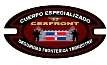 Reporte General de Activos.Fecha Adquisición 30/07/2021 - 11/1/2022.ESCAFRONT.ESCAFRONT.BASE DE OPERACIONES, PEDERNALES.ESCAFRONT.BASE DE OPERACIONES, JIMANI.ESCAFRONT.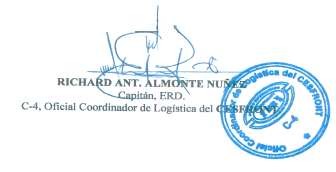 FECHACODIGODESCRIPCIONUBICACIÓN17/01/20141101IMPRESORA HP DESKJET 2660.OFICINA PRINCIPAL, SANTO DOMINGO.17/01/20141102MONITOR DE 19 DELL 006D.OFICINA PRINCIPAL, SANTO DOMINGO.17/01/20141103MONITOR 19 DELL 006D.OFICINA PRINCIPAL, SANTO DOMINGO.17/01/20141104COMPUTADORA DELL OPTIPLEX 9010 D.OFICINA PRINCIPAL, SANTO DOMINGO.17/01/20141105COMPUTADORA DELL OPTIPLEX 990.OFICINA PRINCIPAL, SANTO DOMINGO.20/02/20141184LAPTOP 250 HP 1005.OFICINA PRINCIPAL, SANTO DOMINGO.29/02/20164IMPRESORA MULTIFUNCIONAL CANON.ESCAFRONT29/02/20165IMPRESORA MULTIFUNCIONAL CANON.ESCAFRONT04/03/20169AIRE ACONDICIONADO SPLIST DE 12,000 BTU.BASE DE OPERACIONES, DAJABON04/03/201630AIRE ACONDICIONADO SPLIST DE 18,000 BTU.BASE DE OPERACIONES, DAJABON04/03/201642AIRE ACONDICIONADO SPLIST DE 18,000 BTU.BASE DE OPERACIONES, DAJABON04/05/201680MESA DE NOCHE.BASE DE OPERACIONES, DAJABON28/04/201696SILLON GERENCIAL VICTOR 05.ESCAFRONT28/04/2016125ESCRITORIO SIN GAVETAS 29x55x29.ESCAFRONT24/11/20181546AIRE ACONDICIONADO.ESCAFRONT24/11/20181547AIRE ACONDICIONADO.ESCAFRONT05/03/20191557AIRE ACONDICIONADO 24000 BTU INVERT.BASE DE OPERACIONES, PEDELNALES05/03/20191558AIRE ACONDICIONADO 12000 BTU INVERT.BASE DE OPERACIONES, PEDELNALES05/03/20191559AIRE ACONDICIONADO 12000 BTU INVERT.BASE DE OPERACIONES, PEDELNALES05/03/20191560AIRE ACONDICIONADO 12000 BTU INVERT.ESCAFRONT05/03/20191561AIRE ACONDICIONADO 24000BTU.ESCAFRONT05/03/20191562AIRE ACONDICIONADO.ESCAFRONT05/03/20191563AIRE ACONDICIONADO 24000 BTU INVERT.ESCAFRONT05/03/20191564AIRE ACONDICIONADO 24000 BTU INVERT.ESCAFRONT05/03/20191565AIRE ACONDICIONADO 24000 BTU INVERT.ESCAFRONT05/03/20191566AIRE ACONDICIONADO 24000 BTU INVERT.ESCAFRONT05/03/20191567AIRE ACONDICIONADO 24000 BTU INVERT.ESCAFRONT05/03/20191568AIRE ACONDICIONADO 24000 BTU INVERT.ESCAFRONT05/03/20191569AIRE ACONDICIONADO 24000 BTU INVERT.05/03/20191570AIRE ACONDICIONADO 24000 BTU INVERT.24/11/20181530AIRE ACONDICIONADO 24000 BTU INVERT.24/11/20181531AIRE ACONDICIONADO 24000 BTU INVERT.BASE DE OPERACIONES, JIMANI24/11/20181532AIRE ACONDICIONADO 24000 BTU INVERT.BASE DE OPERACIONES, JIMANI24/11/20181533AIRE ACONDICIONADO 24000 BTU INVERT.BASE DE OPERACIONES, JIMANI24/11/20181534AIRE ACONDICIONADO 24000 BTU INVERT.BASE DE OPERACIONES, JIMANI24/11/20181535AIRE ACONDICIONADO 24000 BTU INVERT.BASE DE OPERACIONES, JIMANI24/11/20181536AIRE ACONDICIONADO 24000 BTU INVERT.BASE DE OPERACIONES, JIMANI24/11/20181537AIRE ACONDICIONADO 24000 BTU INVERT.BASE DE OPERACIONES, JIMANI24/11/20181538AIRE ACONDICIONADO 24000 BTU INVERT.BASE DE OPERACIONES, JIMANI24/11/20181539AIRE ACONDICIONADO 24000 BTU INVERT.BASE DE OPERACIONES, ELIAS PIÑA24/11/20181540AIRE ACONDICIONADO 24000 BTU INVERT.BASE DE OPERACIONES, ELIAS PIÑA24/11/20181541AIRE ACONDICIONADO 24000 BTU INVERT.BASE DE OPERACIONES, ELIAS PIÑA24/11/20181542AIRE ACONDICIONADO 24000 BTU INVERT.BASE DE OPERACIONES, ELIAS PIÑA24/11/20181543AIRE ACONDICIONADO 24000 BTU INVERT.BASE DE OPERACIONES, DAJABON24/11/20181544AIRE ACONDICIONADO 24000 BTU INVERT.BASE DE OPERACIONES, DAJABON24/11/20181545AIRE ACONDICIONADO 24000 BTU INVERT.BASE DE OPERACIONES, DAJABON04/03/20167AIRE ACONDICIONADO SPLIST DE 12,000 BTU.ESCAFRONT04/03/20168AIRE ACONDICIONADO SPLIST DE 12,000 BTU.ESCAFRONT04/03/201631AIRE ACONDICIONADO SPLIST DE 18,000 BTU.ESCAFRONT04/03/201632AIRE ACONDICIONADO SPLIST DE 18,000 BTU.ESCAFRONT04/03/201633AIRE ACONDICIONADO SPLIST DE 18,000 BTU.ESCAFRONT04/03/201634AIRE ACONDICIONADO SPLIST DE 18,000 BTU.ESCAFRONT04/03/201635AIRE ACONDICIONADO SPLIST DE 18,000 BTU.ESCAFRONT04/03/201636AIRE ACONDICIONADO SPLIST DE 18,000 BTU.ESCAFRONT04/03/201637AIRE ACONDICIONADO SPLIST DE 18,000 BTU.ESCAFRONT04/03/201638AIRE ACONDICIONADO SPLIST DE 18,000 BTU.BASE DE OPERACIONES, PEDERNALES.04/03/201639AIRE ACONDICIONADO SPLIST DE 18,000 BTU.BASE DE OPERACIONES, PEDERNALES.04/03/201640AIRE ACONDICIONADO SPLIST DE 18,000 BTU.BASE DE OPERACIONES, PEDERNALES.04/03/201641AIRE ACONDICIONADO SPLIST DE 18,000 BTU.BASE DE OPERACIONES, PEDERNALES.04/03/201642AIRE ACONDICIONADO SPLIST DE 18,000 BTU.BASE DE OPERACIONES, PEDERNALES.04/03/201643AIRE ACONDICIONADO SPLIST DE 18,000 BTU.BASE DE OPERACIONES, PEDERNALES.04/03/201644AIRE ACONDICIONADO SPLIST DE 18,000 BTU.BASE DE OPERACIONES, PEDERNALES.04/03/201645AIRE ACONDICIONADO SPLIST DE 18,000 BTU.BASE DE OPERACIONES, PEDERNALES.04/03/201646AIRE ACONDICIONADO SPLIST DE 18,000 BTU.BASE DE OPERACIONES, PEDERNALES.04/03/201647AIRE ACONDICIONADO SPLIST DE 18,000 BTU.BASE DE OPERACIONES, PEDERNALES.04/03/201610AIRE ACONDICIONADO SPLIST DE 12,000 BTU.BASE DE OPERACIONES, PEDERNALES.04/03/201611AIRE ACONDICIONADO SPLIST DE 12,000 BTU.BASE DE OPERACIONES, PEDERNALES.04/03/201612AIRE ACONDICIONADO SPLIST DE 12,000 BTU.BASE DE OPERACIONES, PEDERNALES.04/03/201613AIRE ACONDICIONADO SPLIST DE 12,000 BTU.BASE DE OPERACIONES, JIMANI04/03/201614AIRE ACONDICIONADO SPLIST DE 12,000 BTU.BASE DE OPERACIONES, JIMANI04/03/201615AIRE ACONDICIONADO SPLIST DE 12,000 BTU.BASE DE OPERACIONES, JIMANI04/03/201616AIRE ACONDICIONADO SPLIST DE 24,000 BTU.BASE DE OPERACIONES, JIMANI04/03/201617AIRE ACONDICIONADO SPLIST DE 24,000 BTU.BASE DE OPERACIONES, JIMANI04/03/201618AIRE ACONDICIONADO SPLIST DE 24,000 BTU.04/03/201619AIRE ACONDICIONADO SPLIST DE 24,000 BTU.04/03/201620AIRE ACONDICIONADO SPLIST DE 24,000 BTU.04/03/201621AIRE ACONDICIONADO SPLIST DE 24,000 BTU.04/03/201622AIRE ACONDICIONADO SPLIST DE 24,000 BTU.04/03/201623AIRE ACONDICIONADO SPLIST DE 24,000 BTU.04/03/201624AIRE ACONDICIONADO SPLIST DE 24,000 BTU.04/03/201625AIRE ACONDICIONADO SPLIST DE 24,000 BTU.04/03/201626AIRE ACONDICIONADO SPLIST DE 18,000 BTU.04/03/201627AIRE ACONDICIONADO SPLIST DE 18,000 BTU.BASE DE OPERACIONES, ELIAS PIÑA04/03/201628AIRE ACONDICIONADO SPLIST DE 18,000 BTU.BASE DE OPERACIONES, ELIAS PIÑA04/03/201629AIRE ACONDICIONADO SPLIST DE 18,000 BTU.BASE DE OPERACIONES, ELIAS PIÑA03/06/201521AIRE ACONDICIONADO SPLIST DE 18,000 BTU.BASE DE OPERACIONES, ELIAS PIÑA04/02/20141106AIRE ACONDICIONADO DE 36,000 BTU TGM.BASE DE OPERACIONES, ELIAS PIÑA04/02/20141107AIRE ACONDICIONADO DE 36,000 BTU TGM.BASE DE OPERACIONES, ELIAS PIÑA04/02/20141108AIRE ACONDICIONADO DE 36,000 BTU TGM.BASE DE OPERACIONES, ELIAS PIÑA04/02/20141109AIRE ACONDICIONADO DE 36,000 BTU TGM.BASE DE OPERACIONES, ELIAS PIÑA04/02/20141110AIRE ACONDICIONADO DE 36,000 BTU TGM.BASE DE OPERACIONES, ELIAS PIÑA04/02/20141111AIRE ACONDICIONADO DE 36,000 BTU TGM.ESCAFRONT04/02/20141112AIRE ACONDICIONADO DE 36,000 BTU TGM.ESCAFRONT04/02/20141113AIRE ACONDICIONADO DE 18,000 BTU LENNOX.ESCAFRONT04/02/20141114AIRE ACONDICIONADO DE 18,000 BTU LENNOX.ESCAFRONT04/02/20141115AIRE ACONDICIONADO DE 18,000 BTU LENNOX.ESCAFRONT04/02/20141116AIRE ACONDICIONADO DE 18,000 BTU LENNOX.ESCAFRONT04/02/20141117AIRE ACONDICIONADO DE 18,000 BTU LENNOX.ESCAFRONT04/02/20141118AIRE ACONDICIONADO DE 18,000 BTU LENNOX.ESCAFRONT04/02/20141119AIRE ACONDICIONADO DE 18,000 BTU LENNOX.ESCAFRONT04/02/20141120AIRE ACONDICIONADO DE 18,000 BTU LENNOX.ESCAFRONT04/02/20141121AIRE ACONDICIONADO DE 18,000 BTU LENNOX.ESCAFRONT04/02/20141122AIRE ACONDICIONADO DE 18,000 BTU LENNOX.ESCAFRONT04/02/20141123AIRE ACONDICIONADO DE 18,000 BTU LENNOX.ESCAFRONT04/02/20141124AIRE ACONDICIONADO DE 18,000 BTU LENNOX.ESCAFRONT04/02/20141125AIRE ACONDICIONADO DE 60,000 BTU INNOVAIR.ESCAFRONT04/02/20141126AIRE ACONDICIONADO DE 60,000 BTU INNOVAIR.ESCAFRONT04/02/20141127AIRE ACONDICIONADO DE 60,000 BTU INNOVAIR.ESCAFRONT04/02/20141128AIRE ACONDICIONADO DE 60,000 BTU INNOVAIR.ESCAFRONT04/02/20141129CONSOLA PARA TECHO 48K BTU 220/1/16.OFICINA PRINCIPAL, SANTO DOMINGO.04/02/20141130CONSOLA PARA TECHO 48K BTU 220/1/16.OFICINA PRINCIPAL, SANTO DOMINGO.04/02/20141131CONSOLA PARA TECHO 48K BTU 220/1/16.BASE DE OPERACIONES, JIMANI.04/02/20141132AIRE ACONDICIONADO 48K BTU 220/1/60.BASE DE OPERACIONES, JIMANI.04/02/20141133AIRE ACONDICIONADO 48K BTU 220/1/60.OFICINA PRINCIPAL, SANTO DOMINGO.04/02/20141134AIRE ACONDICIONADO 48K BTU 220/1/60.OFICINA PRINCIPAL, SANTO DOMINGO.04/02/20141135CONSOLA DE PARED 24K BTU 220/1/60.ESCAFRONT04/02/20141136CONSOLA DE PARED 24K BTU 220/1/60.ESCAFRONT04/02/20141137AIRE ACONDICIONADO 24K BUT 220/1/60.ESCAFRONT04/02/20141138AIRE ACONDICIONADO 24K BUT 220/1/60.ESCAFRONT10/04/2013768AIRE SPLIST TGM.ESCAFRONT10/04/2013769AIRE SPLIST TGM.ESCAFRONT10/04/2013770AIRE SPLIST TGM.ESCAFRONT10/04/2013771AIRE SPLIST TGM.ESCAFRONT10/04/2013772AIRE SPLIST TGM.ESCAFRONT10/04/2013773AIRE SPLIST TGM.ESCAFRONT31/05/2012705AIRE ACONDICIONADO 36,000 BTU.ESCAFRONT31/05/2012706AIRE ACONDICIONADO 60,000 BTU.ESCAFRONT22/03/2013726AIRE SPLIST TGM.ESCAFRONT25/02/20191571BEBEDERO OSTER.OFICINA PRINCIPAL, SANTO DOMINGO.23/09/20191976CONSOLA DE 12,000 BTU.BASE DE OPERACIONES, JIMANI.23/09/20191977CONSOLA DE 12,000 BTU.BASE DE OPERACIONES, JIMANI.18/09/20171336ALMOHADA TIPO MILITAR.BASE DE OPERACIONES, PEDERNALES.18/09/20171337ALMOHADA TIPO MILITAR.BASE DE OPERACIONES, PEDERNALES.18/09/20171338ALMOHADA TIPO MILITAR.BASE DE OPERACIONES, PEDERNALES.18/09/20171339ALMOHADA TIPO MILITAR.BASE DE OPERACIONES, PEDERNALES.18/09/20171340ALMOHADA TIPO MILITAR.BASE DE OPERACIONES, PEDERNALES.18/09/20171341ALMOHADA TIPO MILITAR.BASE DE OPERACIONES, PEDERNALES.18/09/20171342ALMOHADA TIPO MILITAR.BASE DE OPERACIONES, PEDERNALES.18/09/20171343ALMOHADA TIPO MILITAR.BASE DE OPERACIONES, PEDERNALES.18/09/20171344ALMOHADA TIPO MILITAR.BASE DE OPERACIONES, PEDERNALES.18/09/20171345ALMOHADA TIPO MILITAR.BASE DE OPERACIONES, PEDERNALES.18/09/20171346ALMOHADA TIPO MILITAR.BASE DE OPERACIONES, PEDERNALES.18/09/20171347ALMOHADA TIPO MILITAR.BASE DE OPERACIONES, PEDERNALES.18/09/20171348ALMOHADA TIPO MILITAR.BASE DE OPERACIONES, PEDERNALES.18/09/20171349ALMOHADA TIPO MILITAR.BASE DE OPERACIONES, PEDERNALES.18/09/20171350ALMOHADA TIPO MILITAR.BASE DE OPERACIONES, PEDERNALES.18/09/20171351ALMOHADA TIPO MILITAR.BASE DE OPERACIONES, PEDERNALES.18/09/20171352ALMOHADA TIPO MILITAR.BASE DE OPERACIONES, PEDERNALES.18/09/20171353ALMOHADA TIPO MILITAR.BASE DE OPERACIONES, PEDERNALES.18/09/20171354ALMOHADA TIPO MILITAR.BASE DE OPERACIONES, PEDERNALES.18/09/20171355ALMOHADA TIPO MILITAR.BASE DE OPERACIONES, PEDERNALES.18/09/20171356ALMOHADA TIPO MILITAR.BASE DE OPERACIONES, PEDERNALES.18/09/20171357ALMOHADA TIPO MILITAR.BASE DE OPERACIONES, PEDERNALES.18/09/20171358ALMOHADA TIPO MILITAR.BASE DE OPERACIONES, PEDERNALES.18/09/20171359ALMOHADA TIPO MILITAR.BASE DE OPERACIONES, PEDERNALES.18/09/20171360ALMOHADA TIPO MILITAR.BASE DE OPERACIONES, PEDERNALES.18/09/20171361ALMOHADA TIPO MILITAR.BASE DE OPERACIONES, PEDERNALES.18/09/20171362ALMOHADA TIPO MILITAR.18/09/20171363ALMOHADA TIPO MILITAR.18/09/20171364ALMOHADA TIPO MILITAR.18/09/20171365ALMOHADA TIPO MILITAR.18/09/20171366ALMOHADA TIPO MILITAR.18/09/20171367ALMOHADA TIPO MILITAR.18/09/20171368ALMOHADA TIPO MILITAR.18/09/20171369ALMOHADA TIPO MILITAR.18/09/20171370ALMOHADA TIPO MILITAR.18/09/20171371ALMOHADA TIPO MILITAR.18/09/20171372ALMOHADA TIPO MILITAR.18/09/20171373ALMOHADA TIPO MILITAR.18/09/20171374ALMOHADA TIPO MILITAR.18/09/20171375ALMOHADA TIPO MILITAR.18/09/20171376ALMOHADA TIPO MILITAR.18/09/20171377ALMOHADA TIPO MILITAR.18/09/20171378ALMOHADA TIPO MILITAR.18/09/20171379ALMOHADA TIPO MILITAR.18/09/20171380ALMOHADA TIPO MILITAR.18/09/20171381ALMOHADA TIPO MILITAR.18/09/20171382ALMOHADA TIPO MILITAR.18/09/20171383ALMOHADA TIPO MILITAR.18/09/20171384ALMOHADA TIPO MILITAR.18/09/20171385ALMOHADA TIPO MILITAR.21/12/2011542BOCINAS DE PARED POWER.ESCAFRONT.21/12/2011543BOCINAS DE PARED POWER.ESCAFRONT.21/12/2011544BOCINAS DE PARED POWER.ESCAFRONT.21/12/2011545BOCINAS DE PARED POWER.ESCAFRONT.21/12/2011546BOCINAS DE PARED POWER.ESCAFRONT.21/12/2011547BOCINAS DE PARED POWER.ESCAFRONT.21/12/2011548BOCINAS DE PARED POWER.BASE DE OPERACIONES, JIMANI21/12/2011549BOCINAS DE PARED POWER.BASE DE OPERACIONES, JIMANI21/12/2011550BOCINAS DE PARED POWER.BASE DE OPERACIONES, JIMANI21/12/2011551BOCINAS DE PARED POWER.BASE DE OPERACIONES, JIMANI21/12/2011552BOCINAS DE PARED POWER.BASE DE OPERACIONES, JIMANI21/12/2011553BOCINAS DE PARED POWER.BASE DE OPERACIONES, JIMANI21/12/2011536AMPLIFICADORES USB/MP3 PARA MUSICABAMASTER.ESCAFRONT.21/12/2010537AMPLIFICADORES USB/MP3 PARA MUSICABAMASTER.BASE DE OPERACIONES, JIMANI.01/03/20191615ARCHIVOS DE METAL DE 6 GAVETAS.OFICINA PRINCIPAL, SANTO DOMINGO.01/03/20191616ARCHIVOS DE METAL DE 6 GAVETAS.OFICINA PRINCIPAL, SANTO DOMINGO.01/03/20191617ARCHIVOS DE METAL DE 6 GAVETAS.OFICINA PRINCIPAL, SANTO DOMINGO.01/03/20191618ARCHIVOS DE METAL DE 6 GAVETAS.OFICINA PRINCIPAL, SANTO DOMINGO.26/08/2010418ARMARIO DE 2 PUERTAS DE ACERO ART. METAL.BASE DE OPERACIONES, DAJABON.08/08/2011627ARMARIO PARA OFICIAL EN MADERA PRECIOSAS.BASE DE OPERACIONES, DAJABON.25/03/2013748GAVETERO.ESCAFRONT.17/01/2014943ARMARIO TIPO LOCKERS.BASE DE OPERACIONES, DAJABON.17/01/2014944ARMARIO TIPO LOCKERS.BASE DE OPERACIONES, DAJABON.17/01/2014945ARMARIO TIPO LOCKERS.BASE DE OPERACIONES, DAJABON.17/01/2014946ARMARIO TIPO LOCKERS.BASE DE OPERACIONES, DAJABON.17/01/2014947ARMARIO TIPO LOCKERS.BASE DE OPERACIONES, DAJABON.17/01/2014948ARMARIO TIPO LOCKERS.BASE DE OPERACIONES, DAJABON.17/01/2014949ARMARIO TIPO LOCKERS.BASE DE OPERACIONES, DAJABON.17/01/2014950ARMARIO TIPO LOCKERS.BASE DE OPERACIONES, DAJABON.17/01/2014951ARMARIO TIPO LOCKERS.BASE DE OPERACIONES, DAJABON.17/01/2014952ARMARIO TIPO LOCKERS.BASE DE OPERACIONES, DAJABON.17/01/2014953ARMARIO TIPO LOCKERS.BASE DE OPERACIONES, DAJABON.17/01/2014954ARMARIO TIPO LOCKERS.BASE DE OPERACIONES, DAJABON.17/01/2014955ARMARIO TIPO LOCKERS.BASE DE OPERACIONES, DAJABON.17/01/2014956ARMARIO TIPO LOCKERS.BASE DE OPERACIONES, DAJABON.17/01/2014957ARMARIO TIPO LOCKERS.BASE DE OPERACIONES, DAJABON.17/01/2014958ARMARIO TIPO LOCKERS.BASE DE OPERACIONES, DAJABON.17/01/2014959ARMARIO TIPO LOCKERS.BASE DE OPERACIONES, DAJABON.17/01/2014960ARMARIO TIPO LOCKERS.BASE DE OPERACIONES, DAJABON.17/01/2014961ARMARIO TIPO LOCKERS.BASE DE OPERACIONES, DAJABON.17/01/2014962ARMARIO TIPO LOCKERS.BASE DE OPERACIONES, DAJABON.17/01/2014963ARMARIO TIPO LOCKERS.BASE DE OPERACIONES, DAJABON.17/01/2014964ARMARIO TIPO LOCKERS.BASE DE OPERACIONES, DAJABON.17/01/2014965ARMARIO TIPO LOCKERS.BASE DE OPERACIONES, DAJABON.17/01/2014966ARMARIO TIPO LOCKERS.BASE DE OPERACIONES, DAJABON.17/01/2014967ARMARIO TIPO LOCKERS.BASE DE OPERACIONES, DAJABON.17/01/2014968ARMARIO TIPO LOCKERS.BASE DE OPERACIONES, DAJABON.17/01/2014969ARMARIO TIPO LOCKERS.BASE DE OPERACIONES, DAJABON.17/01/2014970ARMARIO TIPO LOCKERS.BASE DE OPERACIONES, DAJABON.17/01/2014971ARMARIO TIPO LOCKERS.BASE DE OPERACIONES, DAJABON.17/01/2014972ARMARIO TIPO LOCKERS.BASE DE OPERACIONES, DAJABON.17/01/2014973ARMARIO TIPO LOCKERS.BASE DE OPERACIONES, DAJABON.17/01/2014974ARMARIO TIPO LOCKERS.BASE DE OPERACIONES, DAJABON.17/01/2014975ARMARIO TIPO LOCKERS.BASE DE OPERACIONES, DAJABON.17/01/2014976ARMARIO TIPO LOCKERS.BASE DE OPERACIONES, DAJABON.17/01/2014977ARMARIO TIPO LOCKERS.BASE DE OPERACIONES, DAJABON.17/01/2014978ARMARIO TIPO LOCKERS.BASE DE OPERACIONES, DAJABON.17/01/2014979ARMARIO TIPO LOCKERS.BASE DE OPERACIONES, DAJABON.17/01/2014980ARMARIO TIPO LOCKERS.BASE DE OPERACIONES, DAJABON.17/01/2014981ARMARIO TIPO LOCKERS.BASE DE OPERACIONES, DAJABON.17/01/2014982ARMARIO TIPO LOCKERS.17/01/2014983ARMARIO TIPO LOCKERS.17/01/2014984ARMARIO TIPO LOCKERS.17/01/2014985ARMARIO TIPO LOCKERS.17/01/2014986ARMARIO TIPO LOCKERS.17/01/2014987ARMARIO TIPO LOCKERS.17/01/2014988ARMARIO TIPO LOCKERS.ESCAFRONT.17/01/2014989ARMARIO TIPO LOCKERS.ESCAFRONT.17/01/2014990ARMARIO TIPO LOCKERS.ESCAFRONT.17/01/2014991ARMARIO TIPO LOCKERS.ESCAFRONT.17/01/2014992ARMARIO TIPO LOCKERS.ESCAFRONT.17/01/2014993ARMARIO TIPO LOCKERS.ESCAFRONT.17/01/2014994ARMARIO TIPO LOCKERS.ESCAFRONT.17/01/2014995ARMARIO TIPO LOCKERS.ESCAFRONT.17/01/2014996ARMARIO TIPO LOCKERS.ESCAFRONT.17/01/2014997ARMARIO TIPO LOCKERS.ESCAFRONT.17/01/2014998ARMARIO TIPO LOCKERS.ESCAFRONT.17/01/2014999ARMARIO TIPO LOCKERS.ESCAFRONT.17/01/20141000ARMARIO TIPO LOCKERS.ESCAFRONT.17/01/20141001ARMARIO TIPO LOCKERS.ESCAFRONT.17/01/20141002ARMARIO TIPO LOCKERS.ESCAFRONT.17/01/20141003ARMARIO TIPO LOCKERS.ESCAFRONT.17/01/20141004ARMARIO TIPO LOCKERS.ESCAFRONT.17/01/20141005ARMARIO TIPO LOCKERS.ESCAFRONT.17/01/20141006ARMARIO TIPO LOCKERS.ESCAFRONT.17/01/20141007ARMARIO TIPO LOCKERS.ESCAFRONT.17/01/20141008ARMARIO TIPO LOCKERS.BASE DE OPERACIONES, JIMANI.17/01/20141009ARMARIO TIPO LOCKERS.BASE DE OPERACIONES, JIMANI.17/01/20141010ARMARIO TIPO LOCKERS.BASE DE OPERACIONES, JIMANI.17/01/20141011ARMARIO TIPO LOCKERS.BASE DE OPERACIONES, JIMANI.17/01/20141012ARMARIO TIPO LOCKERS.BASE DE OPERACIONES, JIMANI.17/01/20141013ARMARIO TIPO LOCKERS.BASE DE OPERACIONES, JIMANI.17/01/20141014ARMARIO TIPO LOCKERS.BASE DE OPERACIONES, JIMANI.17/01/20141015ARMARIO TIPO LOCKERS.BASE DE OPERACIONES, JIMANI.17/01/20141016ARMARIO TIPO LOCKERS.BASE DE OPERACIONES, JIMANI.17/01/20141017ARMARIO TIPO LOCKERS.BASE DE OPERACIONES, JIMANI.17/01/20141018ARMARIO TIPO LOCKERS.BASE DE OPERACIONES, JIMANI.17/01/20141019ARMARIO TIPO LOCKERS.BASE DE OPERACIONES, JIMANI.17/01/20141020ARMARIO TIPO LOCKERS.BASE DE OPERACIONES, JIMANI.17/01/20141021ARMARIO TIPO LOCKERS.BASE DE OPERACIONES, JIMANI.17/01/20141022ARMARIO TIPO LOCKERS.BASE DE OPERACIONES, JIMANI.17/01/20141023ARMARIO TIPO LOCKERS.BASE DE OPERACIONES, JIMANI.17/01/20141024ARMARIO TIPO LOCKERS.17/01/20141025ARMARIO TIPO LOCKERS.17/01/20141026ARMARIO TIPO LOCKERS.17/01/20141027ARMARIO TIPO LOCKERS.17/01/20141028ARMARIO TIPO LOCKERS.BASE DE OPERACIONES, ELIAS PIÑA.17/01/20141029ARMARIO TIPO LOCKERS.BASE DE OPERACIONES, ELIAS PIÑA.17/01/20141030ARMARIO TIPO LOCKERS.BASE DE OPERACIONES, ELIAS PIÑA.17/01/20141031ARMARIO TIPO LOCKERS.BASE DE OPERACIONES, ELIAS PIÑA.17/01/20141032ARMARIO TIPO LOCKERS.BASE DE OPERACIONES, ELIAS PIÑA.17/01/20141033ARMARIO TIPO LOCKERS.BASE DE OPERACIONES, ELIAS PIÑA.17/01/20141034ARMARIO TIPO LOCKERS.BASE DE OPERACIONES, ELIAS PIÑA.17/01/20141035ARMARIO TIPO LOCKERS.BASE DE OPERACIONES, ELIAS PIÑA.17/01/20141036ARMARIO TIPO LOCKERS.BASE DE OPERACIONES, ELIAS PIÑA.17/01/20141037ARMARIO TIPO LOCKERS.BASE DE OPERACIONES, ELIAS PIÑA.17/01/20141038ARMARIO TIPO LOCKERS.BASE DE OPERACIONES, ELIAS PIÑA.17/01/20141039ARMARIO TIPO LOCKERS.BASE DE OPERACIONES, ELIAS PIÑA.17/01/20141040ARMARIO TIPO LOCKERS.BASE DE OPERACIONES, ELIAS PIÑA.17/01/20141041ARMARIO TIPO LOCKERS.BASE DE OPERACIONES, ELIAS PIÑA.17/01/20141042ARMARIO TIPO LOCKERS.BASE DE OPERACIONES, ELIAS PIÑA.17/01/20141043ARMARIO TIPO LOCKERS.BASE DE OPERACIONES, ELIAS PIÑA.17/01/20141044ARMARIO TIPO LOCKERS.BASE DE OPERACIONES, ELIAS PIÑA.04/05/201671ARMARIO DE MADERA C/GAVETAS EN PINO.BASE DE OPERACIONES, DAJABON.04/05/201672ARMARIO DE MADERA C/GAVETAS EN PINO.BASE DE OPERACIONES, JIMANI.04/05/201674ARMARIO DE MADERA C/GAVETAS EN PINO.BASE DE OPERACIONES, ELIAS PIÑA.04/05/201675ARMARIO DE MADERA C/GAVETAS EN PINO.BASE DE OPERACIONES, PEDERNALES.16/05/20191763ARCHIVO AEREO MODULAR.OFICINA PRINCIPAL, SANTO DOMINGO.16/05/20191764ARCHIVO AEREO MODULAR.OFICINA PRINCIPAL, SANTO DOMINGO.16/05/20191765ARCHIVO AEREO MODULAR.OFICINA PRINCIPAL, SANTO DOMINGO.16/05/20191766ARCHIVO AEREO MODULAR.OFICINA PRINCIPAL, SANTO DOMINGO.16/05/20191767ARCHIVO AEREO MODULAR.OFICINA PRINCIPAL, SANTO DOMINGO.05/08/20191798LOCKERS DE METAL TIPO MILITAR DE 2.BASE DE OPERACIONES, DAJABON.05/08/20191799LOCKERS DE METAL TIPO MILITAR DE 2.BASE DE OPERACIONES, DAJABON.05/08/20191800LOCKERS DE METAL TIPO MILITAR DE 2.BASE DE OPERACIONES, DAJABON.05/08/20191801LOCKERS DE METAL TIPO MILITAR DE 2.BASE DE OPERACIONES, DAJABON.05/08/20191802LOCKERS DE METAL TIPO MILITAR DE 2.BASE DE OPERACIONES, DAJABON.05/08/20191803LOCKERS DE METAL TIPO MILITAR DE 2.BASE DE OPERACIONES, DAJABON.05/08/20191804LOCKERS DE METAL TIPO MILITAR DE 2.BASE DE OPERACIONES, DAJABON.05/08/20191805LOCKERS DE METAL TIPO MILITAR DE 2.BASE DE OPERACIONES, DAJABON.05/08/20191806LOCKERS DE METAL TIPO MILITAR DE 2.BASE DE OPERACIONES, DAJABON.05/08/20191807LOCKERS DE METAL TIPO MILITAR DE 2.BASE DE OPERACIONES, DAJABON.05/08/20191808LOCKERS DE METAL TIPO MILITAR DE 2.05/08/20191809LOCKERS DE METAL TIPO MILITAR DE 2.05/08/20191810LOCKERS DE METAL TIPO MILITAR DE 2.BASE DE OPERACIONES, JIMANI.05/08/20191811LOCKERS DE METAL TIPO MILITAR DE 2.BASE DE OPERACIONES, JIMANI.05/08/20191812LOCKERS DE METAL TIPO MILITAR DE 2.BASE DE OPERACIONES, JIMANI.05/08/20191813LOCKERS DE METAL TIPO MILITAR DE 2.BASE DE OPERACIONES, JIMANI.05/08/20191814LOCKERS DE METAL TIPO MILITAR DE 2.BASE DE OPERACIONES, JIMANI.05/08/20191815LOCKERS DE METAL TIPO MILITAR DE 2.BASE DE OPERACIONES, JIMANI.05/08/20191816LOCKERS DE METAL TIPO MILITAR DE 2.BASE DE OPERACIONES, JIMANI.05/08/20191817LOCKERS DE METAL TIPO MILITAR DE 2.BASE DE OPERACIONES, JIMANI.05/08/20191818LOCKERS DE METAL TIPO MILITAR DE 2.BASE DE OPERACIONES, ELIAS PIÑA.05/08/20191819LOCKERS DE METAL TIPO MILITAR DE 2.BASE DE OPERACIONES, ELIAS PIÑA.05/08/20191820LOCKERS DE METAL TIPO MILITAR DE 2.BASE DE OPERACIONES, ELIAS PIÑA.05/08/20191821LOCKERS DE METAL TIPO MILITAR DE 2.BASE DE OPERACIONES, ELIAS PIÑA.05/08/20191822LOCKERS DE METAL TIPO MILITAR DE 2.BASE DE OPERACIONES, ELIAS PIÑA.05/08/20191823LOCKERS DE METAL TIPO MILITAR DE 2.BASE DE OPERACIONES, ELIAS PIÑA.05/08/20191824LOCKERS DE METAL TIPO MILITAR DE 2.BASE DE OPERACIONES, ELIAS PIÑA.05/08/20191825LOCKERS DE METAL TIPO MILITAR DE 2.BASE DE OPERACIONES, ELIAS PIÑA.05/08/20191826LOCKERS DE METAL TIPO MILITAR DE 2.BASE DE OPERACIONES, ELIAS PIÑA.05/08/20191827LOCKERS DE METAL TIPO MILITAR DE 2.BASE DE OPERACIONES, ELIAS PIÑA.05/08/20191828LOCKERS DE METAL TIPO MILITAR DE 2.BASE DE OPERACIONES, PEDERNALES.05/08/20191829LOCKERS DE METAL TIPO MILITAR DE 2.BASE DE OPERACIONES, PEDERNALES.05/08/20191830LOCKERS DE METAL TIPO MILITAR DE 2.BASE DE OPERACIONES, PEDERNALES.05/08/20191831LOCKERS DE METAL TIPO MILITAR DE 2.BASE DE OPERACIONES, PEDERNALES.05/08/20191832LOCKERS DE METAL TIPO MILITAR DE 2.BASE DE OPERACIONES, PEDERNALES.05/08/20191833LOCKERS DE METAL TIPO MILITAR DE 2.BASE DE OPERACIONES, PEDERNALES.05/08/20191834LOCKERS DE METAL TIPO MILITAR DE 2.BASE DE OPERACIONES, PEDERNALES.05/08/20191835LOCKERS DE METAL TIPO MILITAR DE 2.BASE DE OPERACIONES, PEDERNALES.05/08/20191836LOCKERS DE METAL TIPO MILITAR DE 2.BASE DE OPERACIONES, PEDERNALES.05/08/20191837LOCKERS DE METAL TIPO MILITAR DE 2.BASE DE OPERACIONES, PEDERNALES.05/08/20191838LOCKERS DE METAL TIPO MILITAR DE 2.ESCAFRONT.05/08/20191839LOCKERS DE METAL TIPO MILITAR DE 2.ESCAFRONT.05/08/20191840LOCKERS DE METAL TIPO MILITAR DE 2.ESCAFRONT.05/08/20191841LOCKERS DE METAL TIPO MILITAR DE 2.ESCAFRONT.05/08/20191842LOCKERS DE METAL TIPO MILITAR DE 2.ESCAFRONT.05/08/20191843LOCKERS DE METAL TIPO MILITAR DE 2.ESCAFRONT.05/08/20191844LOCKERS DE METAL TIPO MILITAR DE 2.ESCAFRONT.05/08/20191845LOCKERS DE METAL TIPO MILITAR DE 2.ESCAFRONT.05/08/20191846LOCKERS DE METAL TIPO MILITAR DE 2.ESCAFRONT.05/08/20191847LOCKERS DE METAL TIPO MILITAR DE 2.ESCAFRONT.27/06/20171274RASTRILLO DE METAL.14/04/201650SILLA SECRETARIAL NEGRA.28/04/2016340SILLA LIFETIME AMERICANA EN ALUMINIO.29/01/20141055SILLA DE VISITA.29/01/20141056SILLA DE VISITA.ESCAFRONT.29/01/20141057SILLA DE VISITA.ESCAFRONT.29/01/20141058SILLA DE VISITA.ESCAFRONT.29/01/20141059SILLA DE VISITA.ESCAFRONT.29/01/20141060SILLA DE VISITA.ESCAFRONT.29/01/20141061SILLA DE VISITA.ESCAFRONT.29/01/20141062SILLA DE VISITA.ESCAFRONT.29/01/20141063SILLA DE VISITA.ESCAFRONT.29/01/20141064SILLA DE VISITA.ESCAFRONT.29/01/20141065SILLA DE VISITA.ESCAFRONT.29/01/20141066SILLA DE VISITA.ESCAFRONT.29/01/20141067SILLA DE VISITA.ESCAFRONT.29/01/20141068SILLA DE VISITA.ESCAFRONT.16/01/2013849SILLA DE VISITA.ESCAFRONT.16/01/2013850SILLA DE VISITA.ESCAFRONT.16/01/2013851SILLA DE VISITA.ESCAFRONT.16/01/2013852SILLA DE VISITA.ESCAFRONT.16/01/2013853SILLA DE VISITA.ESCAFRONT.16/01/2013854SILLA DE VISITA.ESCAFRONT.16/01/2013855SILLA DE VISITA.ESCAFRONT.16/01/2013856SILLA DE VISITA.ESCAFRONT.16/01/2013857SILLA DE VISITA.ESCAFRONT.16/01/2013858SILLA DE VISITA.ESCAFRONT.16/01/2013859SILLA DE VISITA.ESCAFRONT.16/01/2013860SILLA DE VISITA.ESCAFRONT.16/01/2013861SILLA DE VISITA.ESCAFRONT.16/01/2013862SILLA DE VISITA.ESCAFRONT.16/01/2013863SILLA DE VISITA.ESCAFRONT.16/01/2013864SILLA DE VISITA.ESCAFRONT.16/01/2013865SILLA DE VISITA.ESCAFRONT.16/01/2013866SILLA DE VISITA.ESCAFRONT.16/01/2013867SILLA DE VISITA.ESCAFRONT.16/01/20131085SILLA DE VISITA.ESCAFRONT.16/01/20131179SILLA DE VISITA.ESCAFRONT.16/01/20131180SILLA DE VISITA.ESCAFRONT.29/01/20141094BUTACA.OFICINA PRINCIPAL, SANTO DOMINGO.29/01/20141095BUTACA.OFICINA PRINCIPAL, SANTO DOMINGO.29/01/20141096BUTACA.OFICINA PRINCIPAL, SANTO DOMINGO.29/01/20141097BUTACA.OFICINA PRINCIPAL, SANTO DOMINGO.08/07/20151222SILLA DE VISITA ISO SINTETICA.OFICINA PRINCIPAL, SANTO DOMINGO.08/07/201558SILLA DESPLEGABLE RESIN.08/07/201560SILLA DESPLEGABLE RESIN.08/07/201561SILLA DESPLEGABLE RESIN.BASE DE OPERACIONES, ELIAS PIÑA.08/07/201562SILLA DESPLEGABLE RESIN.BASE DE OPERACIONES, ELIAS PIÑA.08/07/201563SILLA DESPLEGABLE RESIN.BASE DE OPERACIONES, ELIAS PIÑA.08/07/201596SILLA DESPLEGABLE RESIN.BASE DE OPERACIONES, ELIAS PIÑA.08/07/201587SILLA DESPLEGABLE RESIN.BASE DE OPERACIONES, ELIAS PIÑA.08/07/2015106SILLA DESPLEGABLE MARCA RESIN.BASE DE OPERACIONES, JIMANI.08/07/2015107SILLA DESPLEGABLE MARCA RESIN.BASE DE OPERACIONES, JIMANI.08/07/2015108SILLA DESPLEGABLE MARCA RESIN.BASE DE OPERACIONES, JIMANI.08/07/2015109SILLA DESPLEGABLE MARCA RESIN.BASE DE OPERACIONES, JIMANI.08/07/2015110SILLA DESPLEGABLE MARCA RESIN.BASE DE OPERACIONES, JIMANI.08/07/2015111SILLA DESPLEGABLE MARCA RESIN.BASE DE OPERACIONES, JIMANI.08/07/2015112SILLA DESPLEGABLE MARCA RESIN.BASE DE OPERACIONES, JIMANI.08/07/2015113SILLA DESPLEGABLE MARCA RESIN.BASE DE OPERACIONES, JIMANI.08/07/2015114SILLA DESPLEGABLE MARCA RESIN.BASE DE OPERACIONES, JIMANI.08/07/2015115SILLA DESPLEGABLE MARCA RESIN.BASE DE OPERACIONES, JIMANI.08/07/2015116SILLA DESPLEGABLE MARCA RESIN.BASE DE OPERACIONES, JIMANI.08/07/2015117SILLA DESPLEGABLE MARCA RESIN.BASE DE OPERACIONES, JIMANI.08/07/2015118SILLA DESPLEGABLE MARCA RESIN.BASE DE OPERACIONES, JIMANI.08/07/2015119SILLA DESPLEGABLE MARCA RESIN.BASE DE OPERACIONES, JIMANI.08/07/2015120SILLA DESPLEGABLE MARCA RESIN.BASE DE OPERACIONES, JIMANI.08/07/2015121SILLA DESPLEGABLE MARCA RESIN.BASE DE OPERACIONES, JIMANI.08/07/2015122SILLA DESPLEGABLE MARCA RESIN.BASE DE OPERACIONES, JIMANI.08/07/2015123SILLA DESPLEGABLE MARCA RESIN.BASE DE OPERACIONES, JIMANI.08/07/2015124SILLA DESPLEGABLE MARCA RESIN.BASE DE OPERACIONES, JIMANI.08/07/2015125SILLA DESPLEGABLE MARCA RESIN.BASE DE OPERACIONES, JIMANI.08/07/2015126SILLA DESPLEGABLE MARCA RESIN.BASE DE OPERACIONES, JIMANI.08/07/2015128SILLA DESPLEGABLE MARCA RESIN.BASE DE OPERACIONES, JIMANI.08/07/2015129SILLA DESPLEGABLE MARCA RESIN.BASE DE OPERACIONES, JIMANI.08/07/2015130SILLA DESPLEGABLE MARCA RESIN.BASE DE OPERACIONES, JIMANI.08/07/2015131SILLA DESPLEGABLE MARCA RESIN.BASE DE OPERACIONES, JIMANI.08/07/2015132SILLA DESPLEGABLE MARCA RESIN.BASE DE OPERACIONES, JIMANI.08/07/2015133SILLA DESPLEGABLE MARCA RESIN.BASE DE OPERACIONES, JIMANI.08/07/2015134SILLA DESPLEGABLE MARCA RESIN.BASE DE OPERACIONES, JIMANI.08/07/2015135SILLA DESPLEGABLE MARCA RESIN.BASE DE OPERACIONES, JIMANI.08/07/2015136SILLA DESPLEGABLE MARCA RESIN.BASE DE OPERACIONES, JIMANI.08/07/2015137SILLA DESPLEGABLE MARCA RESIN.BASE DE OPERACIONES, JIMANI.20/02/2012649BANCO DE SILLAS ACE.ESCAFRONT.20/02/2012650BANCO DE SILLAS ACE.ESCAFRONT.20/02/2012642SILLA SECRETARIAL ASIA ALFA.ESCAFRONT.22/09/2010413SILLA SECRETARIAL LG-DM-107PL-N.26/09/2009395BUTACA ESTACIONARIA 2MARA.22/09/2010403SILLA DE VISITA IMPORTADA LG-DM-107PL-N.22/09/2010404SILLA DE VISITA IMPORTADA LG-DM-107PL-N.OFICINA PRINCIPAL, SANTO DOMINGO.22/09/2010405SILLA DE VISITA IMPORTADA LG-DM-107PL-N.OFICINA PRINCIPAL, SANTO DOMINGO.22/09/2010406SILLA DE VISITA IMPORTADA LG-DM-107PL-N.OFICINA PRINCIPAL, SANTO DOMINGO.15/11/2010442SILLAS CON BRAZOS ACA.OFICINA PRINCIPAL, SANTO DOMINGO.15/11/2010443SILLAS CON BRAZOS ACA.OFICINA PRINCIPAL, SANTO DOMINGO.15/11/2010444SILLAS CON BRAZOS ACA.OFICINA PRINCIPAL, SANTO DOMINGO.17/02/2011521JUEGO DE MECEDORAS 4 MADERAS PRECIOSAS.BASE DE OPERACIONES, DAJABON.02/06/200940SILLA P/ VISITAS 011245.OFICINA PRINCIPAL, SANTO DOMINGO.02/06/200941SILLA P/ VISITAS 011245.OFICINA PRINCIPAL, SANTO DOMINGO.06/03/200910SILLAS SIN BRASOS P/ VISITAS 2MARA.OFICINA PRINCIPAL, SANTO DOMINGO.06/03/200911SILLAS SIN BRASOS P/ VISITAS 2MARA.OFICINA PRINCIPAL, SANTO DOMINGO.06/03/200912SILLAS SIN BRASOS P/ VISITAS 2MARA.OFICINA PRINCIPAL, SANTO DOMINGO.06/03/200913SILLAS SIN BRASOS P/ VISITAS 2MARA.OFICINA PRINCIPAL, SANTO DOMINGO.06/03/200914SILLAS SIN BRASOS P/ VISITAS 2MARA.OFICINA PRINCIPAL, SANTO DOMINGO.06/03/200915SILLAS SIN BRASOS P/ VISITAS 2MARA.OFICINA PRINCIPAL, SANTO DOMINGO.06/03/200916SILLAS SIN BRASOS P/ VISITAS 2MARA.OFICINA PRINCIPAL, SANTO DOMINGO.06/03/200917SILLAS SIN BRASOS P/ VISITAS 2MARA.OFICINA PRINCIPAL, SANTO DOMINGO.06/03/200918BANCADA UNIDA P/ TRES PERSONAS.OFICINA PRINCIPAL, SANTO DOMINGO.06/03/200919BANCADA UNIDA P/ TRES PERSONAS.OFICINA PRINCIPAL, SANTO DOMINGO.02/06/200986SILLA DE AULA SIN BRAZOS APLICABLE.02/06/200987SILLA DE AULA SIN BRAZOS APLICABLE.02/06/200989SILLA DE AULA SIN BRAZOS APLICABLE.02/06/200990SILLA DE AULA SIN BRAZOS APLICABLE.02/06/200991SILLA DE AULA SIN BRAZOS APLICABLE.02/06/200992SILLA DE AULA SIN BRAZOS APLICABLE.02/06/200993SILLA DE AULA SIN BRAZOS APLICABLE.02/06/200994SILLA DE AULA SIN BRAZOS APLICABLE.02/06/200995SILLA DE AULA SIN BRAZOS APLICABLE.02/06/200996SILLA DE AULA SIN BRAZOS APLICABLE.02/06/200997SILLA DE AULA SIN BRAZOS APLICABLE.02/06/200998SILLA DE AULA SIN BRAZOS APLICABLE.02/06/200999SILLA DE AULA SIN BRAZOS APLICABLE.02/06/2009100SILLA DE AULA SIN BRAZOS APLICABLE.02/06/2009101SILLA DE AULA SIN BRAZOS APLICABLE.02/06/2009102SILLA DE AULA SIN BRAZOS APLICABLE.02/06/2009103SILLA DE AULA SIN BRAZOS APLICABLE.02/06/2009104SILLA DE AULA SIN BRAZOS APLICABLE.02/06/2009105SILLA DE AULA SIN BRAZOS APLICABLE.02/06/2009106SILLA DE AULA SIN BRAZOS APLICABLE.02/06/2009107SILLA DE AULA SIN BRAZOS APLICABLE.02/06/2009108SILLA DE AULA SIN BRAZOS APLICABLE.02/06/2009109SILLA DE AULA SIN BRAZOS APLICABLE.02/06/2009152SILLA DE AULA SIN BRAZOS APLICABLE.02/06/2009153SILLA DE AULA SIN BRAZOS APLICABLE.02/06/2009154SILLA DE AULA SIN BRAZOS APLICABLE.02/06/2009155SILLA DE AULA SIN BRAZOS APLICABLE.02/06/2009156SILLA DE AULA SIN BRAZOS APLICABLE.02/06/2009157SILLA DE AULA SIN BRAZOS APLICABLE.02/06/2009158SILLA DE AULA SIN BRAZOS APLICABLE.02/06/2009159SILLA DE AULA SIN BRAZOS APLICABLE.02/06/2009160SILLA DE AULA SIN BRAZOS APLICABLE.02/06/2009161SILLA DE AULA SIN BRAZOS APLICABLE.02/06/2009162SILLA DE AULA SIN BRAZOS APLICABLE.02/06/2009163SILLA DE AULA SIN BRAZOS APLICABLE.02/06/2009164SILLA DE AULA SIN BRAZOS APLICABLE.02/06/2009165SILLA DE AULA SIN BRAZOS APLICABLE.20/02/2012645PIZARRA DE 48X96 ALUMINIO ACE.20/02/2012646PIZARRA DE 48X96 ALUMINIO ACE.BASE DE OPERACIONES, JIMANI.23/03/2013834PODIUM.ESCAFRONT.25/03/2013835ATRILES.ESCAFRONT.25/03/2013836ATRILES.ESCAFRONT.25/03/2013837ATRILES.ESCAFRONT.25/03/2013838ATRILES.ESCAFRONT.04/05/2016407PODIUM PERSONALIZADO CON SIGLAS.ESCAFRONT.16/05/20191778BANCA DE 4 ASIENTOS, ESTRUCTURA MET.ESCAFRONT.08/02/2013717PIZARRAS (MURAL).ESCAFRONT.31/05/2013848HARAGANA DOBLE.ESCAFRONT.04/05/2016415POSTE P/FILA CROMADA 38 PULG.ESCAFRONT.04/05/2016416POSTE P/FILA CROMADA 38 PULG.ESCAFRONT.04/05/2016417POSTE P/FILA CROMADA 38 PULG.ESCAFRONT.04/05/2016418POSTE P/FILA CROMADA 38 PULG.ESCAFRONT.03/06/2013714CAMASTRO DOBLE.ESCAFRONT.03/06/2013175CAMASTRO DOBLE.ESCAFRONT.03/06/2013176CAMASTRO DOBLE.ESCAFRONT.03/06/2013808CAMASTRO DOBLE.ESCAFRONT.03/06/2013809CAMASTRO DOBLE.ESCAFRONT.03/06/2013810CAMASTRO DOBLE.ESCAFRONT.03/06/2013811CAMASTRO DOBLE.ESCAFRONT.03/06/2013812CAMASTRO DOBLE.ESCAFRONT.03/06/2013787CAMASTRO DOBLE.ESCAFRONT.31/05/2013774MESA LATERAL CON FONDO Y GAVETAS.ESCAFRONT.31/05/2013775MESA LATERAL CON FONDO Y GAVETAS.ESCAFRONT.31/05/2013777MESA LATERAL CON FONDO Y GAVETAS.ESCAFRONT.31/05/2013778MESA LATERAL CON FONDO Y GAVETAS.ESCAFRONT.31/05/2013765BANQUITO LATERAL TEJIDO.31/05/2013766BANQUITO LATERAL TEJIDO.21/12/2011532BASES PARA PROYECTORES VP VTC.21/12/2011533BASES PARA PROYECTORES VP VTC.15/11/2010436BASE PARA TV PLASMA DE 32 TOSHIBA.OFICINA PRINCIPAL, SANTO DOMINGO.15/11/2010437BASE PARA TV PLASMA DE 32 TOSHIBA.OFICINA PRINCIPAL, SANTO DOMINGO.26/08/2010419BASES CON RODANAP/ARCHIVOS ART METAL.OFICINA PRINCIPAL, SANTO DOMINGO.26/08/2010420BASES CON RODANAP/ARCHIVOS ART METAL.OFICINA PRINCIPAL, SANTO DOMINGO.26/08/2010422BASES CON RODANAP/ARCHIVOS ART METAL.OFICINA PRINCIPAL, SANTO DOMINGO.01/03/20191579BASE DE MADERA.DONACION.08/08/2011639CLOSET PARA BIBLIOTECA MADERAS PRECIOSAS.ESCAFRONT.08/08/2011629LIBRERO PARA BIBLIOTECA EN MADERAS PRECIOSAS.ESCAFRONT.10/02/2012667BOMBA LADRONA ACE.BASE DE OPERACIONES, JIMANI.03/12/2020668BOMBA DE AGUA DE 2HPBASE DE OPERCIONES, DAJABON.05/10/2010427BOMBA LADRONA COSMO.BASE DE OPERCIONES, DAJABON.10/10/20161267BOMBA DE AGUA SUPERFICIAL.BASE DE OPERACIONES, PEDERNALES.03/12/2020669BOMBA DE AGUA DE 2HPBASE DE OPERACIONES, PEDERNALES.01/03/20191581BOMBA DE AGUA.BASE DE OPERACIONES, PEDERNALES.05/08/20191796BOMBA DE AGUA MONOFASICA PEDROLLO.BASE DE OPERACIONES, ELIAS PIÑA.13/02/20141177BOMBA CENTRIFUGA TOOR CRAFF.ESCAFRONT.11/11/20161256HIDRO-BOMBA PARA LAVAR A PRESION MAX.BASE DE OPERACIONES, JIMANI.08/03/20181515BOMBA PARA EXTRAER AGUA PEDROLLO.BASE DE OPERACIONES, JIMANI.08/03/20181516BOMBA PARA EXTRAER AGUA PEDROLLO.BASE DE OPERCIONES, DAJABON.19/06/20181517BOMBA PARA EXTRAER AGUA PEDROLLO.BASE DE OPERACIONES, ELIAS PIÑA.06/10/20161265GAVETERO PARA BARBERIA.ESCAFRONT.16/05/20191768OFICINA EN CRISTAL DE 2.90X2.40MT.OFICINA PRINCIPAL, SANTO DOMINGO.16/05/20191769ESTACION MODULAR ESTRUCTURA METAL.OFICINA PRINCIPAL, SANTO DOMINGO.16/05/20191758ESTACION MODULAR ESTRUCTURA METAL.OFICINA PRINCIPAL, SANTO DOMINGO.16/05/20191759ESTACION MODULAR ESTRUCTURA METAL.OFICINA PRINCIPAL, SANTO DOMINGO.16/05/20191760ESTACION MODULAR ESTRUCTURA METAL.OFICINA PRINCIPAL, SANTO DOMINGO.16/05/20191761ESTACION MODULAR ESTRUCTURA METAL.OFICINA PRINCIPAL, SANTO DOMINGO.16/05/20191762ESTACION MODULAR ESTRUCTURA METAL.OFICINA PRINCIPAL, SANTO DOMINGO.10/09/20191960CALCULADORA DE ESCRITORIO SHARP LE 2630.OFICINA PRINCIPAL, SANTO DOMINGO.10/09/20191961CALCULADORA DE ESCRITORIO SHARP LE 2630.OFICINA PRINCIPAL, SANTO DOMINGO.10/09/20191962CALCULADORA DE ESCRITORIO SHARP LE 2630.OFICINA PRINCIPAL, SANTO DOMINGO.27/06/2011569CALDERO DE 70 L CON SU TAPA.ESCAFRONT.27/06/2011570CALDERO DE 70 L CON SU TAPA.ESCAFRONT.27/06/2011574MICROONDAS SHARP SAFE.OFICINA PRINCIPAL, SANTO DOMINGO.26/12/2013941NEVERA CETRON.DONACION.26/12/2013933ESTUFA CETRON.DONACION.26/12/2013934ESTUFA CETRON.DONACION.26/12/2013935ESTUFA CETRON.DONACION.24/11/2010506ESTUFAS INDUSTRIALES DE DOS (02) HO ABC.BASE DE OPERACIONES, JIMANI.24/11/2010507ESTUFAS INDUSTRIALES DE DOS (02) HO ABC.ESCAFRONT.19/04/2011511ESTUFA MABE 30 PULGADAS.BASE DE OPERACIONES, ELIAS PIÑA.01/05/201528CAMARA DE SEGURIDAD ALTA RESOLUCION.BASE DE OPERACIONES, ELIAS PIÑA.01/03/20191754CAMARA DS-2DE7230IW-AE DOMO IP PTZ.BASE DE OPERACIONES, DAJABON.16/05/2013890CAMARA FUJIFILM.BASE DE OPERACIONES, ELIAS PIÑA.16/05/2013891CAMARA FUJIFILM.BASE DE OPERACIONES, ELIAS PIÑA.16/05/2013892CAMARA FUJIFILM.BASE DE OPERACIONES, ELIAS PIÑA.16/05/2013893CAMARA FUJIFILM.BASE DE OPERACIONES, ELIAS PIÑA.16/05/2013894CAMARA FUJIFILM.BASE DE OPERACIONES, ELIAS PIÑA.16/05/2013895CAMARA FUJIFILM.BASE DE OPERACIONES, ELIAS PIÑA.16/05/2013896CAMARA FUJIFILM.BASE DE OPERACIONES, ELIAS PIÑA.16/05/2013897CAMARA FUJIFILM.BASE DE OPERACIONES, ELIAS PIÑA.16/05/2013898CAMARA FUJIFILM.BASE DE OPERACIONES, ELIAS PIÑA.16/05/2013899CAMARA FUJIFILM.BASE DE OPERACIONES, ELIAS PIÑA.16/05/2013900CAMARA FUJIFILM.BASE DE OPERACIONES, ELIAS PIÑA.16/05/2013901CAMARA FUJIFILM.BASE DE OPERACIONES, ELIAS PIÑA.17/04/2013796CAMARA IR 600TVL.BASE DE OPERACIONES, JIMANI.17/04/2013797CAMARA IR 600TVL.BASE DE OPERACIONES, JIMANI.17/04/2013798CAMARA IR 600TVL.BASE DE OPERACIONES, JIMANI.17/04/2013799CAMARA IR 600TVL.BASE DE OPERACIONES, JIMANI.17/04/2013800CAMARA IR 600TVL.BASE DE OPERACIONES, JIMANI.17/04/2013801CAMARA IR 600TVL.BASE DE OPERACIONES, JIMANI.17/04/2013802CAMARA IR 600TVL.BASE DE OPERACIONES, JIMANI.17/04/2013803CAMARA IR 600TVL.BASE DE OPERACIONES, JIMANI.17/04/2013804CAMARA IR 600TVL.BASE DE OPERACIONES, JIMANI.17/04/2013805CAMARA IR 600TVL.BASE DE OPERACIONES, JIMANI.17/04/2013806CAMARA IR 600TVL.BASE DE OPERACIONES, JIMANI.17/04/2013807CAMARA IR 600TVL.BASE DE OPERACIONES, JIMANI.09/01/2013751CAMARA SONY CPD S39 DSC-W610.BASE DE OPERACIONES, JIMANI.28/02/20191621BINOCULARS PL 75095.BASE DE OPERACIONES, DAJABON.28/02/20191622BINOCULARS PL 75095.BASE DE OPERACIONES, DAJABON.28/02/20191623BINOCULARS PL 75095.ESCAFRONT28/02/20191624BINOCULARS PL 75095.ESCAFRONT28/02/20191625BINOCULARS PL 75095.BASE DE OPERACIONES, ELIAS PIÑA.28/02/20191626BINOCULARS PL 75095.BASE DE OPERACIONES, ELIAS PIÑA.28/02/20191627BINOCULARS PL 75095.BASE DE OPERACIONES, JIMANI.28/02/20191628BINOCULARS PL 75095.BASE DE OPERACIONES, JIMANI.28/02/20191629BINOCULARS PL 75095.BASE DE OPERACIONES, PEDERNALES.28/02/20191630BINOCULARS PL 75095.BASE DE OPERACIONES, PEDERNALES.28/02/20191631NEHAFFE MARINE BINOCULARS FOR ADULT.BASE DE OPERACIONES, DAJABON.28/02/20191632NEHAFFE MARINE BINOCULARS FOR ADULT.BASE DE OPERACIONES, DAJABON.28/02/20191633NEHAFFE MARINE BINOCULARS FOR ADULT.ESCAFRONT28/02/20191634NEHAFFE MARINE BINOCULARS FOR ADULT.ESCAFRONT28/02/20191635NEHAFFE MARINE BINOCULARS FOR ADULT.BASE DE OPERACIONES, ELIAS PIÑA.28/02/20191636NEHAFFE MARINE BINOCULARS FOR ADULT.BASE DE OPERACIONES, ELIAS PIÑA.28/02/20191637NEHAFFE MARINE BINOCULARS FOR ADULT.BASE DE OPERACIONES, JIMANI.28/02/20191638NEHAFFE MARINE BINOCULARS FOR ADULT.BASE DE OPERACIONES, JIMANI.28/02/20191639NEHAFFE MARINE BINOCULARS FOR ADULT.BASE DE OPERACIONES, PEDERNALES.28/02/20191640NEHAFFE MARINE BINOCULARS FOR ADULT.BASE DE OPERACIONES, PEDERNALES.07/08/20191786CAMARA BULLET 1080P HIKVISION.BASE DE OPERACIONES, DAJABON.07/08/20191787CAMARA BULLET 1080P HIKVISION.BASE DE OPERACIONES, DAJABON.07/08/20191788CAMARA BULLET 1080P HIKVISION.BASE DE OPERACIONES, ELIAS PIÑA.07/08/20191789CAMARA BULLET 1080P HIKVISION.BASE DE OPERACIONES, ELIAS PIÑA.07/08/20191790CAMARA BULLET 1080P HIKVISION.BASE DE OPERACIONES, JIMANI.07/08/20191791CAMARA BULLET 1080P HIKVISION.BASE DE OPERACIONES, JIMANI.07/08/20191792CAMARA BULLET 1080P HIKVISION.BASE DE OPERACIONES, PEDERNALES.07/08/20191793CAMARA BULLET 1080P HIKVISION.BASE DE OPERACIONES, PEDERNALES.18/12/2013923CAMARA TIPO BULLET SONY 960H EFFIO.ESCAFRONT18/12/2013924CAMARA TIPO BULLET SONY 960H EFFIO.ESCAFRONT18/12/2013295CAMARA TIPO BULLET SONY 960H EFFIO.ESCAFRONT18/12/2013926CAMARA TIPO BULLET SONY 960H EFFIO.ESCAFRONT18/12/2013927CAMARA TIPO BULLET SONY 960H EFFIO.ESCAFRONT18/12/2013928CAMARA TIPO BULLET SONY 960H EFFIO.ESCAFRONT18/12/2013929CAMARA TIPO BULLET SONY 960H EFFIO.ESCAFRONT18/12/2013930CAMARA TIPO BULLET SONY 960H EFFIO.ESCAFRONT18/12/2013931CAMARA TIPO BULLET SONY 960H EFFIO.ESCAFRONT18/12/2013932CAMARA TIPO BULLET SONY 960H EFFIO.ESCAFRONT25/05/20181510CAMARA VIDEO VIGILANCIA HIKVISION DS-2DE7330IW-AE.ESCAFRONT04/05/2016377CAMAROTE TWIN DE 39 PULG. EN METAL.BASE DE OPERACIONES, JIMANI.04/05/2016378CAMAROTE TWIN DE 39 PULG. EN METAL.BASE DE OPERACIONES, JIMANI.04/05/2016379CAMAROTE TWIN DE 39 PULG. EN METAL.BASE DE OPERACIONES, JIMANI.04/05/2016380CAMAROTE TWIN DE 39 PULG. EN METAL.BASE DE OPERACIONES, JIMANI.04/05/2016381CAMAROTE TWIN DE 39 PULG. EN METAL.BASE DE OPERACIONES, JIMANI.04/05/2016382CAMAROTE TWIN DE 39 PULG. EN METAL.BASE DE OPERACIONES, JIMANI.04/05/2016383CAMAROTE TWIN DE 39 PULG. EN METAL.BASE DE OPERACIONES, JIMANI.04/05/2016384CAMAROTE TWIN DE 39 PULG. EN METAL.BASE DE OPERACIONES, JIMANI.04/05/2016385CAMAROTE TWIN DE 39 PULG. EN METAL.BASE DE OPERACIONES, JIMANI.04/05/2016386CAMAROTE TWIN DE 39 PULG. EN METAL.BASE DE OPERACIONES, JIMANI.04/05/2016387CAMAROTE TWIN DE 39 PULG. EN METAL.BASE DE OPERACIONES, JIMANI.04/05/2016388CAMAROTE TWIN DE 39 PULG. EN METAL.BASE DE OPERACIONES, JIMANI.04/05/2016389CAMAROTE TWIN DE 39 PULG. EN METAL.BASE DE OPERACIONES, JIMANI.04/05/2016390CAMAROTE TWIN DE 39 PULG. EN METAL.BASE DE OPERACIONES, JIMANI.04/05/2016391CAMAROTE TWIN DE 39 PULG. EN METAL.BASE DE OPERACIONES, JIMANI.04/05/2016392CAMAROTE TWIN DE 39 PULG. EN METAL.04/05/2016393CAMAROTE TWIN DE 39 PULG. EN METAL.04/05/2016394CAMAROTE TWIN DE 39 PULG. EN METAL.04/05/2016395CAMAROTE TWIN DE 39 PULG. EN METAL.04/05/2016396CAMAROTE TWIN DE 39 PULG. EN METAL.04/05/2016397CAMAROTE TWIN DE 39 PULG. EN METAL.04/05/2016398CAMAROTE TWIN DE 39 PULG. EN METAL.04/05/2016399CAMAROTE TWIN DE 39 PULG. EN METAL.04/05/2016400CAMAROTE TWIN DE 39 PULG. EN METAL.04/05/2016401CAMAROTE TWIN DE 39 PULG. EN METAL.04/05/2016402CAMAROTE TWIN DE 39 PULG. EN METAL.04/05/2016403CAMAROTE TWIN DE 39 PULG. EN METAL.04/05/2016404CAMAROTE TWIN DE 39 PULG. EN METAL.04/05/2016405CAMAROTE TWIN DE 39 PULG. EN METAL.04/05/2016406CAMAROTE TWIN DE 39 PULG. EN METAL.04/05/201687CAMA QUEEN.BASE DE OPERACIONES, DAJABON.04/05/201688CAMA QUEEN.BASE DE OPERACIONES, DAJABON.04/05/201689CAMA TWIN.BASE DE OPERACIONES, DAJABON.04/05/201690CAMA TWIN.BASE DE OPERACIONES, DAJABON.04/05/201691CAMA KING.BASE DE OPERACIONES, DAJABON.03/06/2013882CAMATRO DOBLE.BASE DE OPERACIONES, DAJABON.03/06/2013883CAMATRO DOBLE.BASE DE OPERACIONES, DAJABON.03/06/2013884CAMATRO DOBLE.BASE DE OPERACIONES, DAJABON.03/06/2013885CAMATRO DOBLE.BASE DE OPERACIONES, DAJABON.03/06/2013886CAMATRO DOBLE.BASE DE OPERACIONES, DAJABON.03/06/2013887CAMATRO DOBLE.BASE DE OPERACIONES, DAJABON.03/06/2013888CAMATRO DOBLE.BASE DE OPERACIONES, DAJABON.03/06/2013889CAMATRO DOBLE.BASE DE OPERACIONES, DAJABON.03/06/2013813CAMATRO DOBLE.BASE DE OPERACIONES, DAJABON.03/06/2013767CAMATRO DOBLE.BASE DE OPERACIONES, DAJABON.03/06/2013818CAMATRO DOBLE.BASE DE OPERACIONES, DAJABON.03/06/201320CAMA QUEEN EN CAOBA.BASE DE OPERACIONES, DAJABON.09/04/2011457CAMA DE 60 CON SU MESA DE NOCHE MADERA PRECIOSA.BASE DE OPERACIONES, JIMANI.09/04/2011458CAMA DE 60 CON SU MESA DE NOCHE MADERA PRECIOSA.BASE DE OPERACIONES, JIMANI.09/04/2011459CAMA DE 60 CON SU MESA DE NOCHE MADERA PRECIOSA.BASE DE OPERACIONES, JIMANI.09/04/2011464JUEGO DE APOSENTO DE 60 COMPLETO MADERA PRECIOSA.ESCAFRONT.09/04/2011465JUEGO DE COMEDOR DE 12 SILLAS MADERA PRECIOSA.ESCAFRONT.08/08/2011628CLOSET PARA HABITACION EN MADERA PRECIOSA.ESCAFRONT.23/04/2010181CAMA PINO TRATADO DOBLE DE MADERA.23/04/2010182CAMA PINO TRATADO DOBLE DE MADERA.23/04/2010183CAMA PINO TRATADO DOBLE DE MADERA.23/04/2010184CAMA PINO TRATADO DOBLE DE MADERA.23/04/2010185CAMA PINO TRATADO DOBLE DE MADERA.BASE DE OPERACIONES, JIMANI.23/04/2010186CAMA PINO TRATADO DOBLE DE MADERA.BASE DE OPERACIONES, JIMANI.23/04/2010187CAMA PINO TRATADO DOBLE DE MADERA.BASE DE OPERACIONES, JIMANI.23/04/2010188CAMA PINO TRATADO DOBLE DE MADERA.BASE DE OPERACIONES, JIMANI.23/04/2010189CAMA PINO TRATADO DOBLE DE MADERA.BASE DE OPERACIONES, JIMANI.23/04/2010190CAMA PINO TRATADO DOBLE DE MADERA.BASE DE OPERACIONES, JIMANI.23/04/2010191CAMA PINO TRATADO DOBLE DE MADERA.BASE DE OPERACIONES, JIMANI.23/04/2010192CAMA PINO TRATADO DOBLE DE MADERA.BASE DE OPERACIONES, JIMANI.23/04/2010193CAMA PINO TRATADO DOBLE DE MADERA.BASE DE OPERACIONES, JIMANI.23/04/2010194CAMA PINO TRATADO DOBLE DE MADERA.BASE DE OPERACIONES, JIMANI.23/04/2010195CAMA PINO TRATADO DOBLE DE MADERA.BASE DE OPERACIONES, JIMANI.23/04/2010196CAMA PINO TRATADO DOBLE DE MADERA.BASE DE OPERACIONES, JIMANI.23/04/2010197CAMA PINO TRATADO DOBLE DE MADERA.BASE DE OPERACIONES, JIMANI.23/04/2010198CAMA PINO TRATADO DOBLE DE MADERA.BASE DE OPERACIONES, JIMANI.23/04/2010199CAMA PINO TRATADO DOBLE DE MADERA.ESCAFRONT.23/04/2010200CAMA PINO TRATADO DOBLE DE MADERA.ESCAFRONT.23/04/2010201CAMA PINO TRATADO DOBLE DE MADERA.ESCAFRONT.23/04/2010202CAMA PINO TRATADO DOBLE DE MADERA.ESCAFRONT.23/04/2010203CAMA PINO TRATADO DOBLE DE MADERA.ESCAFRONT.23/04/2010204CAMA PINO TRATADO DOBLE DE MADERA.ESCAFRONT.23/04/2010205CAMA PINO TRATADO DOBLE DE MADERA.ESCAFRONT.23/04/2010206CAMA PINO TRATADO DOBLE DE MADERA.ESCAFRONT.23/04/2010207CAMA PINO TRATADO DOBLE DE MADERA.ESCAFRONT.23/04/2010208CAMA PINO TRATADO DOBLE DE MADERA.ESCAFRONT.23/04/2010209CAMA PINO TRATADO DOBLE DE MADERA.ESCAFRONT.23/04/2010210CAMA PINO TRATADO DOBLE DE MADERA.ESCAFRONT.23/04/2010211CAMA PINO TRATADO DOBLE DE MADERA.ESCAFRONT.23/04/2010212CAMA PINO TRATADO DOBLE DE MADERA.ESCAFRONT.23/04/2010213CAMA PINO TRATADO DOBLE DE MADERA.ESCAFRONT.23/04/2010214CAMA PINO TRATADO DOBLE DE MADERA.ESCAFRONT.23/04/2010215CAMA PINO TRATADO DOBLE DE MADERA.ESCAFRONT.23/04/2010216CAMA PINO TRATADO DOBLE DE MADERA.ESCAFRONT.23/04/2010217CAMA PINO TRATADO DOBLE DE MADERA.ESCAFRONT.23/04/2010218CAMA PINO TRATADO DOBLE DE MADERA.ESCAFRONT.23/04/2010219CAMA PINO TRATADO DOBLE DE MADERA.ESCAFRONT.23/04/2010220CAMA PINO TRATADO DOBLE DE MADERA.ESCAFRONT.23/04/2010221CAMA PINO TRATADO DOBLE DE MADERA.ESCAFRONT.23/04/2010222CAMA PINO TRATADO DOBLE DE MADERA.ESCAFRONT.23/04/2010223CAMA PINO TRATADO DOBLE DE MADERA.ESCAFRONT.23/04/2010224CAMA PINO TRATADO DOBLE DE MADERA.ESCAFRONT.23/04/2010225CAMA PINO TRATADO DOBLE DE MADERA.ESCAFRONT.23/04/2010226CAMA PINO TRATADO DOBLE DE MADERA.ESCAFRONT.23/04/2010227CAMA PINO TRATADO DOBLE DE MADERA.23/04/2010228CAMA PINO TRATADO DOBLE DE MADERA.23/04/2010229CAMA PINO TRATADO DOBLE DE MADERA.23/04/2010230CAMA PINO TRATADO DOBLE DE MADERA.23/04/2010231CAMA PINO TRATADO DOBLE DE MADERA.23/04/2010232CAMA PINO TRATADO DOBLE DE MADERA.23/04/2010233CAMA PINO TRATADO DOBLE DE MADERA.23/04/2010234CAMA PINO TRATADO DOBLE DE MADERA.23/04/2010235CAMA PINO TRATADO DOBLE DE MADERA.23/04/2010236CAMA PINO TRATADO DOBLE DE MADERA.23/04/2010237CAMA PINO TRATADO DOBLE DE MADERA.23/04/2010238CAMA PINO TRATADO DOBLE DE MADERA.23/04/2010239CAMA PINO TRATADO DOBLE DE MADERA.23/04/2010240CAMA PINO TRATADO DOBLE DE MADERA.23/04/2010241CAMA PINO TRATADO DOBLE DE MADERA.23/04/2010242CAMA PINO TRATADO DOBLE DE MADERA.23/04/2010243CAMA PINO TRATADO DOBLE DE MADERA.23/04/2010244CAMA PINO TRATADO DOBLE DE MADERA.23/04/2010245CAMA PINO TRATADO DOBLE DE MADERA.23/04/2010246CAMA PINO TRATADO DOBLE DE MADERA.23/04/2010247CAMA PINO TRATADO DOBLE DE MADERA.23/04/2010248CAMA PINO TRATADO DOBLE DE MADERA.23/04/2010249CAMA PINO TRATADO DOBLE DE MADERA.23/04/2010250CAMA PINO TRATADO DOBLE DE MADERA.23/04/2010251CAMA PINO TRATADO DOBLE DE MADERA.28/04/201666CAMILLA PARA CHEQUEO MEDICO.ESCAFRONT.24/11/20181556CAMIONETA DOBLE CABINA CHEVROLET COLORADO 4WD.OFICINA PRINCIPAL, SANTO DOMINGO.08/03/2012641FOR RANGER 4X4 AUTOMATICA TURBO DIEFORD.OFICINA PRINCIPAL, SANTO DOMINGO.27/08/2010426CARRETILLA DE 5FT CUB RUEDA DIAMONT.ESCAFRONT.08/08/2011625ARMARIO PARA OF. EN MADERA PRECIMADERA PRECIOSA.ESCAFRONT.08/08/2011626ARMARIO PARA OF. EN MADERA PRECIMADERA PRECIOSA.ESCAFRONT.17/01/2014946ARMARIO TIPO LOCKERS.ESCAFRONT.17/01/2014947ARMARIO TIPO LOCKERS.ESCAFRONT.19/03/2013710UPS OHMEGA.ESCAFRONT.27/06/2011562TIJERAS TROPPER DE JARDINERIA TWT.ESCAFRONT.27/06/2011563TIJERAS TROPPER DE JARDINERIA TRUPER.BASE DE OPERACIONES, JIMANI.03/01/2012661COLCHONES AND.ESCAFRONT.03/01/2012662COLCHONES AND.ESCAFRONT.03/01/2012663COLCHONES AND.ESCAFRONT.03/01/2012664COLCHONES AND.ESCAFRONT.03/01/2012665COLCHONES AND.ESCAFRONT.03/01/2012666COLCHONES AND.ESCAFRONT.23/04/2010176COLCHONES DON QUIME.BASE DE OPERACIONES, JIMANI.23/04/2010177COLCHONES DON QUIME.BASE DE OPERACIONES, JIMANI.23/04/2010178COLCHONES DON QUIME.BASE DE OPERACIONES, JIMANI.23/04/2010179COLCHONES DON QUIME.BASE DE OPERACIONES, JIMANI.23/04/2010180COLCHONES DON QUIME.BASE DE OPERACIONES, JIMANI.09/04/2011460COLCHONES DE 60 POSTOPEDICO LUXE.BASE DE OPERACIONES, JIMANI.09/04/2011461COLCHONES DE 60 POSTOPEDICO LUXE.BASE DE OPERACIONES, JIMANI.09/04/2011462COLCHONES DE 60 POSTOPEDICO LUXE.BASE DE OPERACIONES, JIMANI.09/04/2011463COLCHONES DE 60 POSTOPEDICO LUXE.BASE DE OPERACIONES, JIMANI.23/04/2010252COLCHONES DON QUIME.BASE DE OPERACIONES, JIMANI.23/04/2010253COLCHONES DON QUIME.BASE DE OPERACIONES, JIMANI.23/04/2010254COLCHONES DON QUIME.BASE DE OPERACIONES, JIMANI.23/04/2010255COLCHONES DON QUIME.BASE DE OPERACIONES, JIMANI.23/04/2010256COLCHONES DON QUIME.BASE DE OPERACIONES, JIMANI.23/04/2010257COLCHONES DON QUIME.BASE DE OPERACIONES, JIMANI.23/04/2010258COLCHONES DON QUIME.BASE DE OPERACIONES, JIMANI.23/04/2010259COLCHONES DON QUIME.BASE DE OPERACIONES, JIMANI.23/04/2010260COLCHONES DON QUIME.BASE DE OPERACIONES, JIMANI.23/04/2010261COLCHONES DON QUIME.BASE DE OPERACIONES, JIMANI.23/04/2010262COLCHONES DON QUIME.BASE DE OPERACIONES, JIMANI.23/04/2010263COLCHONES DON QUIME.BASE DE OPERACIONES, JIMANI.23/04/2010264COLCHONES DON QUIME.BASE DE OPERACIONES, JIMANI.23/04/2010265COLCHONES DON QUIME.BASE DE OPERACIONES, JIMANI.23/04/2010266COLCHONES DON QUIME.BASE DE OPERACIONES, JIMANI.23/04/2010267COLCHONES DON QUIME.BASE DE OPERACIONES, JIMANI.23/04/2010268COLCHONES DON QUIME.BASE DE OPERACIONES, JIMANI.23/04/2010269COLCHONES DON QUIME.BASE DE OPERACIONES, JIMANI.23/04/2010270COLCHONES DON QUIME.BASE DE OPERACIONES, JIMANI.23/04/2010271COLCHONES DON QUIME.BASE DE OPERACIONES, JIMANI.23/04/2010272COLCHONES DON QUIME.BASE DE OPERACIONES, JIMANI.23/04/2010273COLCHONES DON QUIME.BASE DE OPERACIONES, JIMANI.23/04/2010274COLCHONES DON QUIME.BASE DE OPERACIONES, JIMANI.23/04/2010275COLCHONES DON QUIME.BASE DE OPERACIONES, JIMANI.23/04/2010276COLCHONES DON QUIME.BASE DE OPERACIONES, JIMANI.23/04/2010277COLCHONES DON QUIME.BASE DE OPERACIONES, JIMANI.23/04/2010278COLCHONES DON QUIME.BASE DE OPERACIONES, JIMANI.23/04/2010279COLCHONES DON QUIME.BASE DE OPERACIONES, JIMANI.23/04/2010280COLCHONES DON QUIME.BASE DE OPERACIONES, JIMANI.23/04/2010281COLCHONES DON QUIME.BASE DE OPERACIONES, JIMANI.23/04/2010282COLCHONES DON QUIME.BASE DE OPERACIONES, JIMANI.23/04/2010283COLCHONES DON QUIME.23/04/2010284COLCHONES DON QUIME.23/04/2010285COLCHONES DON QUIME.23/04/2010286COLCHONES DON QUIME.23/04/2010287COLCHONES DON QUIME.23/04/2010288COLCHONES DON QUIME.23/04/2010289COLCHONES DON QUIME.23/04/2010290COLCHONES DON QUIME.23/04/2010291COLCHONES DON QUIME.23/04/2010292COLCHONES DON QUIME.23/04/2010293COLCHONES DON QUIME.23/04/2010294COLCHONES DON QUIME.23/04/2010295COLCHONES DON QUIME.23/04/2010296COLCHONES DON QUIME.23/04/2010297COLCHONES DON QUIME.23/04/2010298COLCHONES DON QUIME.23/04/2010299COLCHONES DON QUIME.23/04/2010300COLCHONES DON QUIME.23/04/2010301COLCHONES DON QUIME.23/04/2010302COLCHONES DON QUIME.23/04/2010303COLCHONES DON QUIME.23/04/2010304COLCHONES DON QUIME.23/04/2010305COLCHONES DON QUIME.23/04/2010306COLCHONES DON QUIME.23/04/2010307COLCHONES DON QUIME.23/04/2010308COLCHONES DON QUIME.23/04/2010309COLCHONES DON QUIME.23/04/2010310COLCHONES DON QUIME.23/04/2010311COLCHONES DON QUIME.23/04/2010312COLCHONES DON QUIME.23/04/2010313COLCHONES DON QUIME.23/04/2010314COLCHONES DON QUIME.23/04/2010315COLCHONES DON QUIME.23/04/2010316COLCHONES DON QUIME.23/04/2010317COLCHONES DON QUIME.23/04/2010318COLCHONES DON QUIME.23/04/2010319COLCHONES DON QUIME.23/04/2010320COLCHONES DON QUIME.23/04/2010321COLCHONES DON QUIME.23/04/2010322COLCHONES DON QUIME.23/04/2010323COLCHONES DON QUIME.23/04/2010324COLCHONES DON QUIME.23/04/2010325COLCHONES DON QUIME.23/04/2010326COLCHONES DON QUIME.23/04/2010369COLCHONES DON QUIME.23/04/2010370COLCHONES DON QUIME.23/04/2010371COLCHONES DON QUIME.23/04/2010372COLCHONES DON QUIME.23/04/2010373COLCHONES DON QUIME.23/04/2010374COLCHONES DON QUIME.23/04/2010375COLCHONES DON QUIME.23/04/2010376COLCHONES DON QUIME.23/04/2010377COLCHONES DON QUIME.23/04/2010378COLCHONES DON QUIME.23/04/2010379COLCHONES DON QUIME.23/04/2010380COLCHONES DON QUIME.23/04/2010381COLCHONES DON QUIME.23/04/2010382COLCHONES DON QUIME.23/04/2010383COLCHONES DON QUIME.23/04/2010384COLCHONES DON QUIME.23/04/2010385COLCHONES DON QUIME.23/04/2010386COLCHONES DON QUIME.23/04/2010387COLCHONES DON QUIME.23/04/2010388COLCHONES DON QUIME.23/04/2010389COLCHONES DON QUIME.23/04/2010390COLCHONES DON QUIME.16/11/201556COLCHON DOBLE PILLOW TOP 78x60.25/07/20141235JUEGO DE COLCHONES DE GOMA DE 4.25/07/20141236JUEGO DE COLCHONES DE GOMA DE 4.25/07/20141237JUEGO DE COLCHONES DE GOMA DE 4.25/07/20141238JUEGO DE COLCHONES DE GOMA DE 4.25/07/20141239JUEGO DE COLCHONES DE GOMA DE 4.03/05/2016158COLCHON PARA CAMAROTE DE 39 PULG.03/05/2016159COLCHON PARA CAMAROTE DE 39 PULG.03/05/2016160COLCHON PARA CAMAROTE DE 39 PULG.03/05/2016161COLCHON PARA CAMAROTE DE 39 PULG.03/05/2016162COLCHON PARA CAMAROTE DE 39 PULG.03/05/2016163COLCHON PARA CAMAROTE DE 39 PULG.03/05/2016164COLCHON PARA CAMAROTE DE 39 PULG.03/05/2016165COLCHON PARA CAMAROTE DE 39 PULG.03/05/2016166COLCHON PARA CAMAROTE DE 39 PULG.03/05/2016167COLCHON PARA CAMAROTE DE 39 PULG.03/05/2016168COLCHON PARA CAMAROTE DE 39 PULG.03/05/2016169COLCHON PARA CAMAROTE DE 39 PULG.03/05/2016170COLCHON PARA CAMAROTE DE 39 PULG.03/05/2016171COLCHON PARA CAMAROTE DE 39 PULG.03/05/2016214COLCHON PARA CAMAROTE DE 39 PULG.03/05/2016215COLCHON PARA CAMAROTE DE 39 PULG.03/05/2016216COLCHON PARA CAMAROTE DE 39 PULG.03/05/2016217COLCHON PARA CAMAROTE DE 39 PULG.03/05/2016218COLCHON PARA CAMAROTE DE 39 PULG.03/05/2016152COLCHON QUEEN.BASE DE OPERACIONES, ELIAS PIÑA.03/05/2016153COLCHON QUEEN.BASE DE OPERACIONES, ELIAS PIÑA.03/05/2016154COLCHON KING.BASE DE OPERACIONES, ELIAS PIÑA.03/05/2016155COLCHON TWIN.BASE DE OPERACIONES, ELIAS PIÑA.03/05/2016156COLCHON TWIN.BASE DE OPERACIONES, ELIAS PIÑA.18/09/20171284COLCHON DE COLCHA ESPUMA 39x74x6.BASE DE OPERACIONES, ELIAS PIÑA.18/09/20171285COLCHON DE COLCHA ESPUMA 39x74x6.BASE DE OPERACIONES, ELIAS PIÑA.18/09/20171286COLCHON DE COLCHA ESPUMA 39x74x6.BASE DE OPERACIONES, ELIAS PIÑA.18/09/20171287COLCHON DE COLCHA ESPUMA 39x74x6.BASE DE OPERACIONES, ELIAS PIÑA.18/09/20171288COLCHON DE COLCHA ESPUMA 39x74x6.BASE DE OPERACIONES, ELIAS PIÑA.18/09/20171289COLCHON DE COLCHA ESPUMA 39x74x6.BASE DE OPERACIONES, ELIAS PIÑA.18/09/20171290COLCHON DE COLCHA ESPUMA 39x74x6.BASE DE OPERACIONES, ELIAS PIÑA.18/09/20171291COLCHON DE COLCHA ESPUMA 39x74x6.BASE DE OPERACIONES, ELIAS PIÑA.18/09/20171292COLCHON DE COLCHA ESPUMA 39x74x6.BASE DE OPERACIONES, ELIAS PIÑA.18/09/20171293COLCHON DE COLCHA ESPUMA 39x74x6.BASE DE OPERACIONES, ELIAS PIÑA.18/09/20171294COLCHON DE COLCHA ESPUMA 39x74x6.BASE DE OPERACIONES, ELIAS PIÑA.18/09/20171294COLCHON DE COLCHA ESPUMA 39x74x6.BASE DE OPERACIONES, ELIAS PIÑA.18/09/20171295COLCHON DE COLCHA ESPUMA 39x74x6.BASE DE OPERACIONES, ELIAS PIÑA.18/09/20171304COLCHON DE COLCHA ESPUMA 39x74x6.BASE DE OPERACIONES, ELIAS PIÑA.18/09/20171305COLCHON DE COLCHA ESPUMA 39x74x6.BASE DE OPERACIONES, ELIAS PIÑA.18/09/20171306COLCHON DE COLCHA ESPUMA 39x74x6.BASE DE OPERACIONES, ELIAS PIÑA.18/09/20171307COLCHON DE COLCHA ESPUMA 39x74x6.BASE DE OPERACIONES, ELIAS PIÑA.18/09/20171308COLCHON DE COLCHA ESPUMA 39x74x6.BASE DE OPERACIONES, ELIAS PIÑA.18/09/20171309COLCHON DE COLCHA ESPUMA 39x74x6.BASE DE OPERACIONES, ELIAS PIÑA.18/09/20171310COLCHON DE COLCHA ESPUMA 39x74x6.BASE DE OPERACIONES, ELIAS PIÑA.18/09/20171311COLCHON DE COLCHA ESPUMA 39x74x6.BASE DE OPERACIONES, ELIAS PIÑA.18/09/20171312COLCHON DE COLCHA ESPUMA 39x74x6.BASE DE OPERACIONES, ELIAS PIÑA.18/09/20171313COLCHON DE COLCHA ESPUMA 39x74x6.BASE DE OPERACIONES, ELIAS PIÑA.18/09/20171314COLCHON DE COLCHA ESPUMA 39x74x6.BASE DE OPERACIONES, ELIAS PIÑA.18/09/20171315COLCHON DE COLCHA ESPUMA 39x74x6.BASE DE OPERACIONES, ELIAS PIÑA.18/09/20171316COLCHON DE COLCHA ESPUMA 39x74x6.BASE DE OPERACIONES, ELIAS PIÑA.18/09/20171317COLCHON DE COLCHA ESPUMA 39x74x6.BASE DE OPERACIONES, ELIAS PIÑA.18/09/20171318COLCHON DE COLCHA ESPUMA 39x74x6.BASE DE OPERACIONES, ELIAS PIÑA.18/09/20171319COLCHON DE COLCHA ESPUMA 39x74x6.BASE DE OPERACIONES, ELIAS PIÑA.18/09/20171320COLCHON DE COLCHA ESPUMA 39x74x6.BASE DE OPERACIONES, ELIAS PIÑA.18/09/20172021COLCHON DE COLCHA ESPUMA 39x74x6.BASE DE OPERACIONES, ELIAS PIÑA.18/09/20171322COLCHON DE COLCHA ESPUMA 39x74x6.BASE DE OPERACIONES, ELIAS PIÑA.18/09/20171296COLCHON DE COLCHA ESPUMA 39x74x6.18/09/20171297COLCHON DE COLCHA ESPUMA 39x74x6.18/09/20171298COLCHON DE COLCHA ESPUMA 39x74x6.18/09/20171299COLCHON DE COLCHA ESPUMA 39x74x6.18/09/20171300COLCHON DE COLCHA ESPUMA 39x74x6.18/09/20171301COLCHON DE COLCHA ESPUMA 39x74x6.18/09/20171302COLCHON DE COLCHA ESPUMA 39x74x6.18/09/20171303COLCHON DE COLCHA ESPUMA 39x74x6.18/09/20171323COLCHON DE COLCHA ESPUMA 39x74x6.18/09/20171324COLCHON DE COLCHA ESPUMA 39x74x6.18/09/20171325COLCHON DE COLCHA ESPUMA 39x74x6.18/09/20171326COLCHON DE COLCHA ESPUMA 39x74x6.18/09/20171327COLCHON DE COLCHA ESPUMA 39x74x6.18/09/20171328COLCHON DE COLCHA ESPUMA 39x74x6.18/09/20171329COLCHON DE COLCHA ESPUMA 39x74x6.18/09/20171330COLCHON DE COLCHA ESPUMA 39x74x6.18/09/20171331COLCHON DE COLCHA ESPUMA 39x74x6.18/09/20171332COLCHON DE COLCHA ESPUMA 39x74x6.18/09/20171333COLCHON DE COLCHA ESPUMA 39x74x6.18/09/20171334COLCHON DE COLCHA ESPUMA 39x74x6.18/09/20171391COLCHON DE COLCHA ESPUMA 39x74x6.16/03/20181511COLCHON.BASE DE OPERACIONES, ELIAS PIÑA.04/06/20181521COLCHON.BASE DE OPERACIONES, ELIAS PIÑA.04/06/20181522COLCHON.BASE DE OPERACIONES, ELIAS PIÑA.01/03/20191576COLCHON PARA CAMAROTE.DONACION.01/03/20191577COLCHON PARA CAMAROTE.DONACION.01/03/20191578COLCHON PILLOWTOP.DONACION.08/08/2011636VITRINA DE 20 PULGADAS EN CRISTAL ABX.ESCAFRONT.08/08/2011630CAJON MULTIUSO MADERA PRECIOSA.ESCAFRONT.11/09/20171399COMPRESOR ROTATIVO 18,000 BTU 208.BASE DE OPERACIONES, ELIAS PIÑA.11/09/20171400COMPRESOR ROTATIVO 18,000 BTU 208.BASE DE OPERACIONES, ELIAS PIÑA.23/09/20191969COMPRESOR 18,000 BTU.BASE DE OPERACIONES , JIMANI.23/09/20191970COMPRESOR 18,000 BTU.BASE DE OPERACIONES , JIMANI.23/09/20191973COMPRESOR 18,000 BTU.BASE DE OPERACIONES , DAJABON.23/09/20191974COMPRESOR 24,000 BTU.BASE DE OPERACIONES, PEDERNALES.23/09/20191975COMPRESOR 12,000 BTU.BASE DE OPERACIONES, PEDERNALES.21/03/2012670CALCULADORA CHARP MX-310/31.OFICINA PRINCIPAL, SANTO DOMINGO.21/03/2012671CALCULADORA CIENTIFICA CASIO DR-250HD.OFICINA PRINCIPAL, SANTO DOMINGO.21/03/2012672CALCULADORA CIENTIFICA CASIO DR-250HD.OFICINA PRINCIPAL, SANTO DOMINGO.21/03/2012679CALCULADORA CIENTIFICA CASIO DR-250HD.OFICINA PRINCIPAL, SANTO DOMINGO.02/04/2012695COMPUTADORA HP.OFICINA PRINCIPAL, SANTO DOMINGO.02/04/2012698UPS APC AMP.OFICINA PRINCIPAL, SANTO DOMINGO.17/06/2010396COMPUTADORA DUL.15/11/2010470COMPUTADORA COMPLETA EMACHINES.BASE DE OPERACIONES, DAJABON.15/11/2010471COMPUTADORA COMPLETA EMACHINES.BASE DE OPERACIONES, DAJABON.15/11/2010472COMPUTADORA COMPLETA EMACHINES.BASE DE OPERACIONES, DAJABON.15/11/2010473UPS UNIPOWER 700VA EMACHINES.BASE DE OPERACIONES, DAJABON.15/11/2010474UPS UNIPOWER 700VA EMACHINES.BASE DE OPERACIONES, DAJABON.15/11/2010475UPS UNIPOWER 700VA EMACHINES.BASE DE OPERACIONES, DAJABON.15/11/2010476LAPTOP PORTATIL DELL INSPIRON 1440.OFICINA PRINCIPAL, SANTO DOMINGO.15/11/2010477LAPTOP PORTATIL DELL INSPIRON 1440.OFICINA PRINCIPAL, SANTO DOMINGO.06/09/2011525LAPTOP PORTATIL VIOTECH.ESCAFRONT.06/09/2011526LAPTOP PORTATIL VIOTECH.ESCAFRONT.06/09/2011527LAPTOP PORTATIL VIOTECH.ESCAFRONT.06/09/2011528LAPTOP PORTATIL VIOTECH.ESCAFRONT.06/09/2011529LAPTOP PORTATIL VIOTECH.ESCAFRONT.06/09/2011530LAPTOP PORTATIL VIOTECH.ESCAFRONT.21/12/2011554UPS BEST BESTER.OFICINA PRINCIPAL, SANTO DOMINGO.21/12/2011555UPS BEST BESTER.OFICINA PRINCIPAL, SANTO DOMINGO.21/12/2011556UPS BEST BESTER.OFICINA PRINCIPAL, SANTO DOMINGO.15/02/2010391COMPUTADORA DELL 755D.OFICINA PRINCIPAL, SANTO DOMINGO.10/03/200924COMPUTADORAS CON SUS ACCESORIOS 2MARA.BASE DE OPERACIONES, ELIAS PIÑA.10/03/200925COMPUTADORAS CON SUS ACCESORIOS 2MARA.BASE DE OPERACIONES, ELIAS PIÑA.10/03/200926COMPUTADORAS CON SUS ACCESORIOS 2MARA.BASE DE OPERACIONES, ELIAS PIÑA.10/03/200927COMPUTADORAS CON SUS ACCESORIOS 2MARA.BASE DE OPERACIONES, ELIAS PIÑA.17/04/2013788COMPUTADORAS HP.OFICINA PRINCIPAL, SANTO DOMINGO.17/04/2013789COMPUTADORAS HP.OFICINA PRINCIPAL, SANTO DOMINGO.07/05/2013824COMPUTADORA DELL OPTIPLEX 990.BASE DE OPERACIONES, JIMANI.07/05/2013825COMPUTADORA DELL OPTIPLEX 990.BASE DE OPERACIONES, JIMANI.07/05/2013826COMPUTADORA DELL OPTIPLEX 990.BASE DE OPERACIONES, JIMANI.10/04/2013760COMPUTADORA CON SU MONITOR DELL.BASE DE OPERACIONES, JIMANI.27/10/20141190COMPUTADORA DELL OPTIPLEX 3020.DONACION.27/10/20141191COMPUTADORA DELL OPTIPLEX 3020.DONACION.27/10/20141192COMPUTADORA DELL OPTIPLEX 3020.DONACION.27/10/20141193COMPUTADORA DELL OPTIPLEX 3020.DONACION.27/10/20141194COMPUTADORA DELL OPTIPLEX 3020.DONACION.06/08/201532COMPUTADORA DELL 9020.BASE DE OPERACIONES, PEDERNALES.25/08/201546COMPUTADORA DELL 9020.BASE DE OPERACIONES, PEDERNALES.25/08/201547COMPUTADORA DELL 9020.BASE DE OPERACIONES, PEDERNALES.25/08/201548COMPUTADORA DELL 9020.BASE DE OPERACIONES, PEDERNALES.25/08/201549COMPUTADORA DELL 9020.BASE DE OPERACIONES, PEDERNALES.30/10/20171506COMPUTADORA DE ESCRITORIO HP ELITED.BASE DE OPERACIONES, ELIAS PIÑA.06/10/20161257COMPUTADORA DELL OPTIPLEX 7040.BASE DE OPERACIONES, PEDERNALES.17/05/20171281COMPUTADORA DELL PRODESK 400 G3SFF.BASE DE OPERACIONES, DAJABON28/04/2016140COMPUTADORA DELL 3646 DESKTOE.ESCAFRONT.28/04/2016141COMPUTADORA DELL 3646 DESKTOE.ESCAFRONT.28/04/2016142COMPUTADORA DELL 3646 DESKTOE.ESCAFRONT.28/04/2016143COMPUTADORA DELL 3646 DESKTOE.ESCAFRONT.28/04/2016144COMPUTADORA DELL 3646 DESKTOE.ESCAFRONT.01/03/20191587COMPUTADORA DELL OPTIPLEX 7050.OFICINA PRINCIPAL, SANTO DOMINGO.10/09/20191963COMPUTADORA DELL OPTPLEX 7010DT DESTOP.OFICINA PRINCIPAL, SANTO DOMINGO.19/02/20191748APPELE IPAD MINI 4 SILVER 128GB WIFI.BASE DE OPERACIONES, DAJABON.19/02/20191756APPELE IPAD MINI 4 SILVER 128GB WIFI.BASE DE OPERACIONES, DAJABON.19/02/20191757APPELE IPAD MINI 4 SILVER 128GB WIFI.BASE DE OPERACIONES, DAJABON.10/11/20161251LAPTOP NOTEBOOK INTEL CORE I5 6GB HP.OFICINA PRINCIPAL, SANTO DOMINGO.17/04/2013792LAPTOP DELL 5030.ESCAFRONT.17/04/2013793LAPTOP DELL 5030.ESCAFRONT.29/07/2013914LAPTOP MINI GATEWAY LT4010U.BASE DE OPERACIONES, DAJABON.29/07/2013915LAPTOP MINI GATEWAY LT4010U.BASE DE OPERACIONES, DAJABON.29/07/2013916LAPTOP MINI GATEWAY LT4010U.BASE DE OPERACIONES, ELIAS PIÑA.29/07/2013917LAPTOP MINI GATEWAY LT4010U.BASE DE OPERACIONES, JIMANI.29/07/2013918LAPTOP MINI GATEWAY LT4010U.BASE DE OPERACIONES, PEDERNALES.08/11/20181527LAPTOP HP 2135.OFICINA PRINCIPAL, SANTO DOMINGO.08/11/20181528LAPTOP HP 2135.OFICINA PRINCIPAL, SANTO DOMINGO.08/11/20181529LAPTOP HP 3535.ESCAFRONT.09/11/20161253CONDENSADOR DE 5 TONELADAS EN R22.ESCAFRONT.28/04/201655FREZZER HORIENTAL OSTEL.ESCAFRONT.28/04/201656FREZZER HORIENTAL OSTEL.BASE DE OPERACIONES, ELIAS PIÑA.03/05/20161262FREZZER HORIENTAL DE 22 PIES AMERICAN 170N175N.BASE DE OPERACIONES, JIMANI.03/05/20161797FREZZER DE 14 PIES KEEPRITE 18K13SEERR410.BASE DE OPERACIONES, PEDERNALES.03/05/2016409BEBEDERO.BASE DE OPERACIONES, ELIAS PIÑA.03/05/2016410BEBEDERO.BASE DE OPERACIONES, JIMANI.03/05/2016411BEBEDERO.BASE DE OPERACIONES, PEDERNALES.03/12/202041212791335BEBEDERO.BASE DE OPERACIONES, PEDERNALES.18/09/201741212791335BEBEDERO DE AGUA ELECTRICO LM-07.ESCAFRONT.18/09/201741212791335BEBEDERO DE AGUA ELECTRICO LM-07.BASE DE OPERACIONES, DAJABON.09/11/20171491CONTROL UNIVERSAL.BASE DE OPERACIONES, PEDERNALES.09/11/20171492CONTROL UNIVERSAL.BASE DE OPERACIONES, ELIAS PIÑA.09/11/20171493CONTROL UNIVERSAL.BASE DE OPERACIONES, JIMANI.09/11/20171494CONTROL UNIVERSAL.BASE DE OPERACIONES, DAJABON.09/11/20171496CONTROL UNIVERSAL.ESCAFRONT.03/06/2013846MAQUINA DE CORTAR GRAMA MURRAY.BASE DE OPERACIONES, PEDERNALES.03/06/2013847MAQUINA DE CORTAR GRAMA PAULAN.BASE DE OPERACIONES, ELIAS PIÑA.03/06/2013749MAQUINA DE CORTAR GRAMA MURRAY.BASE DE OPERACIONES, JIMANI.27/08/2010414CORTADORA DESHIERBADORA DE HILO POULAN 4.5 HP.BASE DE OPERACIONES, JIMANI.27/08/2010415CORTADORA DE CESPED DE 21 POULAN 4.5 HP.BASE DE OPERACIONES, JIMANI.22/06/20181526DESBROZADORA DE GRAMAS TRIMER.BASE DE OPERACIONES, PEDERNALES.22/06/20181518DESBROZADORA DE GRAMAS TRIMER.ESCAFRONT.09/10/20192001CORTADORA DE CESPED DLM-5300.ESCAFRONT.09/10/20192002CORTADORA DE GRAMA DE HILO.ESCAFRONT.29/07/2013920BATERIA AGEM.BASE DE OPERACIONES, DAJABON.29/07/2013921BATERIA AGEM.BASE DE OPERACIONES, DAJABON.27/06/20171275RASTRILLO DE METAL.BASE DE OPERACIONES, PEDERNALES.27/06/20171276RASTRILLO DE METAL.BASE DE OPERACIONES, ELIAS PIÑA.27/06/20171277RASTRILLO DE METAL.BASE DE OPERACIONES, JIMANI.27/06/20171278RASTRILLO DE METAL.BASE DE OPERACIONES, DAJABON.27/03/20191755EXTRACTOR DE GRASA EN ACERO INOXIDABLE.ESCAFRONT.27/06/2011561CARRETILLA TOPPER.ESCAFRONT.05/10/2010428INVERSOR TRACE SERIE GREN GR1612 1 GREEN BEAR.ESCAFRONT.05/10/2010429BATERIA TRACE TTM.ESCAFRONT.05/10/2010430BATERIA TRACE ABX.ESCAFRONT.05/10/2010431BATERIA TRACE ABX.ESCAFRONT.05/10/2010432BATERIA TRACE ABX.ESCAFRONT.10/03/200920BATERIA RECARGABLE UPS 500CDP.BASE DE OPERACIONES, ELIAS PIÑA.10/03/200921BATERIA RECARGABLE UPS 500CDP.BASE DE OPERACIONES, ELIAS PIÑA.10/03/200922BATERIA RECARGABLE UPS 500CDP.BASE DE OPERACIONES, ELIAS PIÑA.10/03/200923BATERIA RECARGABLE UPS 500CDP.BASE DE OPERACIONES, ELIAS PIÑA.05/06/2009166BATERIA RECARGABLE 12 V DC POWE.BASE DE OPERACIONES, DAJABON.05/06/2009167BATERIA RECARGABLE 12 V DC POWE.BASE DE OPERACIONES, DAJABON.05/06/2009168CARGADORES DE BATERIA AUTOM 10AMP.BASE DE OPERACIONES, DAJABON.29/07/2013919INVERSOR TRACE ASP2024.ESCAFRONT.29/07/2013907UPS DE 750VA APS BE750G.ESCAFRONT.10/04/2013764UPS APC 1500 VA BE750G.ESCAFRONT.07/05/2013821UPS DE 650VA OMEGA 600VA 650VA.OFICINA PRINCIPAL, SANTO DOMINGO.07/05/2013822UPS DE 650VA OMEGA 600VA 650VA.OFICINA PRINCIPAL, SANTO DOMINGO.07/05/2013823UPS DE 650VA OMEGA 600VA 650VA.OFICINA PRINCIPAL, SANTO DOMINGO.11/09/20171395DIFUSOR 2x4 PRISMATICO SCLPCOM-230.ESCAFRONT.11/09/20171397DIFUSOR 2x4 PRISMATICO SCLPCOM-230.ESCAFRONT.07/08/20191795FUENTE ALIMENTADOR 12V. 4A 4MOD. MASTER.BASE DE OPERACIONES, ELIAS PIÑA.26/12/2013936FREZZER FRIGIDAIRE.BASE DE OPERACIONES, PEDERNALES.26/12/2013938BEBEDERO TECNOMASTER.BASE DE OPERACIONES, PEDERNALES.26/12/2013940NEVERA CETRON 754527.BASE DE OPERACIONES, PEDERNALES.19/03/2013844NEVERA WHIRLPOOL.BASE DE OPERACIONES, ELIAS PIÑA.19/05/2011512NEVERA MABE DE 12 PULGADAS MABE.BASE DE OPERACIONES, DAJABON.01/06/20212081Un frezeer cubico de 15 pies.BASE DE OPERACIONES, DAJABON.27/06/2011567BEBEDEROS DAIWA A. C. 120V 60HZ 120W.BASE DE OPERACIONES, DAJABON.27/06/2011568BEBEDEROS DAIWA A. C. 120V 60HZ 120W.BASE DE OPERACIONES, DAJABON.24/10/2011582BEBEDERO CONTINENTAL CCL.01/06/20212082BEBEDERO AGUA FRIA Y CALIENTEBASE DE OPERACIONES, JIMANI.01/06/20212083BEBEDERO AGUA FRIA Y CALIENTEBASE DE OPERACIONES, JIMANI.01/06/20212084BEBEDERO AGUA FRIA Y CALIENTEBASE DE OPERACIONES, JIMANI.24/10/2011583NEVERA MABE DE 10 PULGADAS RM-65YSO.BASE DE OPERACIONES, JIMANI.30/04/201511TELEVISION DE 40 PANASONIC.OFICINA PRINCIPAL, SANTO DOMINGO.17/04/2013814ROUNTER MIKROEIK 750.OFICINA PRINCIPAL, SANTO DOMINGO.17/04/2013815ROUNTER MIKROEIK 750.OFICINA PRINCIPAL, SANTO DOMINGO.21/12/2011557ENLACE DE DATOS NANOSTATION.ESCAFRONT.21/12/2011558ENLACE DE DATOS NANOSTATION.ESCAFRONT.27/06/2011575FUMIGADORA BELLOTA 16 LITROS.ESCAFRONT.10/04/2013780MOTOR DE EVAPORADOR.ESCAFRONT.11/09/20171283ESCALERA DE 6 PIES EN FIBRA DE VIDRIO.BASE DE OPERACIONES, PEDERNALES.03/12/2020584NEVERA DE 12 PIE DE DOS PUERTASBASE DE OPERACIONES, PEDERNALES.27/10/20141240SCANER HP JET 200 FLAT BED.OFICINA PRINCIPAL, SANTO DOMINGO.27/10/20141241SCANER HP JET 200 FLAT BED.OFICINA PRINCIPAL, SANTO DOMINGO.06/08/201530SCANER IX500, 25PPM, FUJITSU 1000GB (1TB).OFICINA PRINCIPAL, SANTO DOMINGO.07/05/2013833SCANER HP 62410.BASE DE OPERACIONES, PEDERNALES.15/11/2010481SCANER CANON LIDE CANON.BASE DE OPERACIONES, ELIAS PIÑA.15/11/2010482SCANER CANON LIDE CANON.BASE DE OPERACIONES, JIMANI.15/11/2010483SCANER CANON LIDE CANON.BASE DE OPERACIONES, DAJABON.15/11/2010453ESCRITORIO DE METAL SILVER 26X48.OFICINA PRINCIPAL, SANTO DOMINGO.15/11/2010454ESCRITORIO DE METAL SILVER 26X48.OFICINA PRINCIPAL, SANTO DOMINGO.22/09/2010397EJECUTIVO DIM60X28X30 DE ALTO ATLAS AF351.OFICINA PRINCIPAL, SANTO DOMINGO.22/09/2010398EJECUTIVO DIM60X28X30 DE ALTO ATLAS AF351.OFICINA PRINCIPAL, SANTO DOMINGO.22/09/2010399EJECUTIVO DIM60X28X30 DE ALTO ATLAS AF351.OFICINA PRINCIPAL, SANTO DOMINGO.16/09/2011584ESCRITORIO EN MADERA 28X60.BASE DE OPERACIONES, JIMANI.16/09/2011585ESCRITORIO EN MADERA 28X60.BASE DE OPERACIONES, JIMANI.16/09/2011586ESCRITORIO EN MADERA 28X60.BASE DE OPERACIONES, JIMANI.16/09/2011587ESCRITORIO EN MADERA 28X60.BASE DE OPERACIONES, JIMANI.16/09/2011588ESCRITORIO EN MADERA 28X60.BASE DE OPERACIONES, JIMANI.16/09/2011589ESCRITORIO EN MADERA 28X60.BASE DE OPERACIONES, JIMANI.16/09/2011590ESCRITORIO EN MADERA 28X60.BASE DE OPERACIONES, JIMANI.16/09/2011591ESCRITORIO EN MADERA 28X60.BASE DE OPERACIONES, JIMANI.16/09/2011592ESCRITORIO EN MADERA 28X60.BASE DE OPERACIONES, JIMANI.16/09/2011593ESCRITORIO EN MADERA 28X60.BASE DE OPERACIONES, JIMANI.16/09/2011594ESCRITORIO EN MADERA 28X60.BASE DE OPERACIONES, JIMANI.16/09/2011595ESCRITORIO EN MADERA 28X60.BASE DE OPERACIONES, JIMANI.16/09/2011596ESCRITORIO EN MADERA 28X60.BASE DE OPERACIONES, JIMANI.16/09/2011597ESCRITORIO EN MADERA 28X60.BASE DE OPERACIONES, JIMANI.16/09/2011598ESCRITORIO EN MADERA 28X60.BASE DE OPERACIONES, JIMANI.16/09/2011599ESCRITORIO EN MADERA 28X60.BASE DE OPERACIONES, JIMANI.16/09/2011600ESCRITORIO EN MADERA 28X60.BASE DE OPERACIONES, JIMANI.16/09/2011601ESCRITORIO EN MADERA 28X60.16/09/2011602ESCRITORIO EN MADERA 28X60.16/09/2011603ESCRITORIO EN MADERA 28X60.16/09/2011604ESCRITORIO EN MADERA 28X60.02/06/200944ESCRITORIO COUNTER RECEPCIONISTA.OFICINA PRINCIPAL, SANTO DOMINGO.02/06/200945ESCRITORIO 28x 60 CF57.ESCAFRONT.02/06/200946ESCRITORIO 28x 60 CF57.ESCAFRONT.02/06/200947ESCRITORIO 28x 60 CF57.ESCAFRONT.02/06/200948ESCRITORIO 28x 60 CF57.ESCAFRONT.02/06/200949ESCRITORIO 28x 60 CF57.ESCAFRONT.02/06/200950ESCRITORIO 28x 60 CF57.ESCAFRONT.02/06/200951ESCRITORIO 28x 60 CF57.ESCAFRONT.02/06/200952ESCRITORIO 28x 60 CF57.ESCAFRONT.02/06/200953ESCRITORIO 28x 60 CF57.ESCAFRONT.02/06/200954ESCRITORIO 28x 60 CF57.ESCAFRONT.02/06/200955ESCRITORIO 28x 60 CF57.ESCAFRONT.02/06/200956ESCRITORIO 28x 60 CF57.ESCAFRONT.02/06/200957ESCRITORIO 28x 60 CF57.ESCAFRONT.02/06/200958ESCRITORIO 28x 60 CF57.ESCAFRONT.02/06/200959ESCRITORIO 28x 60 CF57.ESCAFRONT.02/06/200960ESCRITORIO 28x 60 CF57.ESCAFRONT.02/06/200961ESCRITORIO 28x 60 CF57.ESCAFRONT.02/06/200962ESCRITORIO 28x 60 CF57.ESCAFRONT.02/06/200963ESCRITORIO 28x 60 CF57.ESCAFRONT.02/06/200964ESCRITORIO 28x 60 CF57.ESCAFRONT.02/06/200965ESCRITORIO 28x 60 CF57.ESCAFRONT.02/06/200966ESCRITORIO 28x 60 CF57.ESCAFRONT.02/06/200967ESCRITORIO 28x 60 CF57.ESCAFRONT.02/06/200968ESCRITORIO 28x 60 CF57.ESCAFRONT.02/06/200969ESCRITORIO 28x 60 CF57.ESCAFRONT.02/06/200970ESCRITORIO 28x 60 CF57.ESCAFRONT.02/06/200971ESCRITORIO 28x 60 CF57.ESCAFRONT.02/06/200972ESCRITORIO 28x 60 CF57.ESCAFRONT.02/06/200973ESCRITORIO 28x 60 CF57.ESCAFRONT.02/06/200974ESCRITORIO 28x 60 CF57.ESCAFRONT.02/06/200975ESCRITORIO 28x 60 CF57.ESCAFRONT.02/06/200976ESCRITORIO 28x 60 CF57.ESCAFRONT.02/06/200977ESCRITORIO 28x 60 CF57.ESCAFRONT.02/06/200978ESCRITORIO 28x 60 CF57.ESCAFRONT.02/06/200979ESCRITORIO 28x 60 CF57.ESCAFRONT.02/06/200980ESCRITORIO 28x 60 CF57.ESCAFRONT.02/06/200981ESCRITORIO 28x 60 CF57.ESCAFRONT.02/06/200982ESCRITORIO 28x 60 CF57.02/06/200983ESCRITORIO 28x 60 CF57.02/06/200984ESCRITORIO 28x 60 CF57.02/06/200985ESCRITORIO LQ M603 34 x 63 BEECH.16/01/2013868ESCRITORIO.BASE DE OPERACIONES, ELIAS PIÑA.16/01/2013869ESCRITORIO.BASE DE OPERACIONES, ELIAS PIÑA.16/01/2013870ESCRITORIO.BASE DE OPERACIONES, ELIAS PIÑA.16/01/2013871ESCRITORIO.BASE DE OPERACIONES, ELIAS PIÑA.16/01/2013872ESCRITORIO.BASE DE OPERACIONES, ELIAS PIÑA.16/01/2013873ESCRITORIO.BASE DE OPERACIONES, ELIAS PIÑA.16/01/2013874ESCRITORIO.BASE DE OPERACIONES, ELIAS PIÑA.16/01/2013875ESCRITORIO.BASE DE OPERACIONES, ELIAS PIÑA.16/01/2013755ESCRITORIO BEECH CD-160.BASE DE OPERACIONES, ELIAS PIÑA.31/05/2013776ESCRITORIO CON GAVETA LATERAL.OFICINA PRINCIPAL, SANTO DOMINGO.29/01/20141045ESCRITORIO.OFICINA PRINCIPAL, SANTO DOMINGO.29/01/20141046ESCRITORIO.OFICINA PRINCIPAL, SANTO DOMINGO.29/01/20141047MESA ALA.OFICINA PRINCIPAL, SANTO DOMINGO.29/01/20141048MESA ALA.OFICINA PRINCIPAL, SANTO DOMINGO.29/01/201413ESCRITORIO EN CRISTAL 32x63.OFICINA PRINCIPAL, SANTO DOMINGO.27/10/20141230ESCRITORIO MODULAR PLATINIUM DE METAL HAYA.OFICINA PRINCIPAL, SANTO DOMINGO.27/10/20141231ESCRITORIO MODULAR PLATINIUM DE METAL HAYA.OFICINA PRINCIPAL, SANTO DOMINGO.27/10/20141232ESCRITORIO MODULAR PLATINIUM DE METAL HAYA.OFICINA PRINCIPAL, SANTO DOMINGO.27/10/20141233ESCRITORIO MODULAR PLATINIUM DE METAL HAYA.OFICINA PRINCIPAL, SANTO DOMINGO.27/10/20141234ESCRITORIO MODULAR PLATINIUM DE METAL HAYA.OFICINA PRINCIPAL, SANTO DOMINGO.20/02/20141182ESCRITORIO 28x48 EN METAL.BASE DE OPERACIONES, DAJABON.29/01/20141070ESCRITORIO.BASE DE OPERACIONES, DAJABON.29/01/20141071ESCRITORIO.BASE DE OPERACIONES, DAJABON.29/01/20141072ESCRITORIO.BASE DE OPERACIONES, DAJABON.29/01/20141073ESCRITORIO.BASE DE OPERACIONES, DAJABON.29/01/20141074ESCRITORIO.BASE DE OPERACIONES, DAJABON.28/04/2016126ESCRITORIO SIN GAVETA 29x55x29.BASE DE OPERACIONES, DAJABON.28/04/2016127ESCRITORIO SIN GAVETA 29x55x29.BASE DE OPERACIONES, DAJABON.28/04/2016128ESCRITORIO SIN GAVETA 29x55x29.BASE DE OPERACIONES, DAJABON.28/04/2016128ESCRITORIO SIN GAVETA 29x55x29.BASE DE OPERACIONES, DAJABON.28/04/2016130ESCRITORIO METALICO STEELIFE 24x48.BASE DE OPERACIONES, PEDERNALES.28/04/2016131ESCRITORIO METALICO STEELIFE 24x48.BASE DE OPERACIONES, PEDERNALES.28/04/2016103ESCRITORIO PLATINIUN MODULAR EN METAL.BASE DE OPERACIONES, PEDERNALES.28/04/2016104ESCRITORIO PLATINIUN MODULAR EN METAL.BASE DE OPERACIONES, PEDERNALES.28/04/2016105ESCRITORIO PLATINIUN MODULAR EN METAL.BASE DE OPERACIONES, PEDERNALES.28/04/2016106ESCRITORIO PLATINIUN MODULAR EN METAL.BASE DE OPERACIONES, PEDERNALES.28/04/2016107ESCRITORIO PLATINIUN MODULAR EN METAL.BASE DE OPERACIONES, PEDERNALES.28/04/2016108ESCRITORIO PLATINIUN MODULAR EN METAL.BASE DE OPERACIONES, PEDERNALES.28/04/2016109ESCRITORIO EJECUTIVO 72x35x30 EN METAL.28/04/2016110ESCRITORIO SIN GAVETA 29x55x29.28/04/2016111ESCRITORIO SIN GAVETA 29x55x29.28/04/2016112ESCRITORIO SIN GAVETA 29x55x29.28/04/2016113ESCRITORIO SIN GAVETA 29x55x29.28/04/2016114ESCRITORIO SIN GAVETA 29x55x29.28/04/2016115ESCRITORIO SIN GAVETA 29x55x29.28/04/2016116ESCRITORIO SIN GAVETA 29x55x29.28/04/2016117ESCRITORIO SIN GAVETA 29x55x29.28/04/2016118ESCRITORIO SIN GAVETA 29x55x29.28/04/2016119ESCRITORIO SIN GAVETA 29x55x29.28/04/2016120ESCRITORIO SIN GAVETA 29x55x29.28/04/2016121ESCRITORIO SIN GAVETA 29x55x29.28/04/2016122ESCRITORIO SIN GAVETA 29x55x29.28/04/2016123ESCRITORIO SIN GAVETA 29x55x29.28/04/2016124ESCRITORIO SIN GAVETA 29x55x29.23/09/20191987ESCRITORIO DE MADERA CON GAVETAS 28EASTMAN.OFICINA PRINCIPAL, SANTO DOMINGO.09/04/2011466ESTANTE PARA INSIGNIA MADERA PRECIOSA.ESCAFRONT.21/12/2011559RACK 48 PIES ESTANTE PARA EQUIPOS DRCA.ESCAFRONT.09/04/2011468PODIUM CON SU ESCUDO MADERA PRECIOSA.ESCAFRONT.09/04/2011469PODIUM CON SU ESCUDO MADERA PRECIOSA.ESCAFRONT.24/10/2011580ESTUFA DE 20 PULGADAS ALL AMERICAN.BASE DE OPERACIONES, DAJABON.08/09/20171271ESTUFA ELECTRICA DE 2 HORNILLAS BO.OFICINA PRINCIPAL, SANTO DOMINGO.19/05/20171386ESTUFA DE GAS EM-7641 MARCA BAIBO M.BASE DE OPERACIONES, PEDERNALES.19/05/20171387ESTUFA DE GAS EM-7641 MARCA BAIBO M.BASE DE OPERACIONES, ELIAS PIÑA.03/05/2016412ESTUFA INDUSTRIAL DE 3 HORNILLAS 75.BASE DE OPERACIONES, JIMANI.27/06/2011573LICUADORAS OSTER 3293-012.BASE DE OPERACIONES, DAJABON.19/05/2011513LICUADORAS OSTER 3293-012.BASE DE OPERACIONES, PEDERNALES.26/12/2013937LICUADORAS OSTER (063-41101).BASE DE OPERACIONES, ELIAS PIÑA.19/03/2013842LICUADORAS OSTER (063-41101).BASE DE OPERACIONES, JIMANI.13/02/20141161ABANICO KDK 10BAQ1.BASE DE OPERACIONES, PEDERNALES.07/07/20212095ABANICO KDK DE TECHO.BASE DE OPERACIONES, PEDERNALES.08/07/20212096ABANICO KDK DE TECHO.BASE DE OPERACIONES, PEDERNALES.09/07/20212097ABANICO KDK DE TECHO.BASE DE OPERACIONES, PEDERNALES.18/09/20191966EXTRACTOR DE CALOR DE 235x237 PULG.BASE DE OPERACIONES, ELIAS PIÑA.18/09/20191967EXTRACTOR DE CALOR DE 235x237 PULG.ESCAFRONT.18/09/20191968EXTRACTOR DE CALOR DE 235x237 PULG.ESCAFRONT.27/04/201652EXTRACTOR TIPO HONGO EN ALUMINIO.BASE DE OPERACIONES, JIMANI.28/04/201665EXTRACTOR DE GRASA AMERICAN.BASE DE OPERACIONES, PEDERNALES.05/10/20161255ESTUFA INDUSTRIAL ANTIOXIDO CON 2 H.BASE DE OPERACIONES, DAJABON.05/10/20161248ESTUFA INDUSTRIAL ANTIOXIDO CON 2 H.BASE DE OPERACIONES, PEDERNALES.07/07/20212094ESTUFA INDUSTRIAL EN ACERO INOXIDABBASE DE OPERACIONES, PEDERNALES.05/10/20161249ESTUFA INDUSTRIAL ANTIOXIDO CON 2 H.BASE DE OPERACIONES, ELIAS PIÑA.05/10/20161250ESTUFA INDUSTRIAL ANTIOXIDO CON 2 H.BASE DE OPERACIONES, JIMANI.23/09/20191972ESTUFA DE GAS DE 30.DONACION.10/03/200936FOTOCOPIADORA 1631.OFICINA PRINCIPAL, SANTO DOMINGO.28/04/2016132ARCHIVO MODULAR IMP. TRES GABETAS.ESCAFRONT.28/04/2016133ARCHIVO MODULAR IMP. TRES GABETAS.ESCAFRONT.28/04/2016134ARCHIVO MODULAR IMP. TRES GABETAS.BASE DE OPERACIONES, JIMANI.28/04/2016135ARCHIVO MODULAR IMP. TRES GABETAS.BASE DE OPERACIONES, JIMANI.28/04/2016136ARCHIVO MODULAR IMP. TRES GABETAS.BASE DE OPERACIONES, DAJABON.28/04/2016137ARCHIVO MODULAR IMP. TRES GABETAS.BASE DE OPERACIONES, DAJABON.28/04/2016138ARCHIVO MODULAR IMP. TRES GABETAS.BASE DE OPERACIONES, PEDERNALES.28/04/2016139ARCHIVO MODULAR IMP. TRES GABETAS.BASE DE OPERACIONES, ELIAS PIÑA.26/08/2010416ARCHIVOS DE 4 GAVETAS CORREDORES DEART METAL.ESCAFRONT.26/08/2010416ARCHIVOS DE 4 GAVETAS CORREDORES DEART METAL.ESCAFRONT.22/09/2010409ARCHIVO VERTICAL DE 4 GAVETAS EN MEPANAVISION.ESCAFRONT.22/09/2010410ARCHIVO VERTICAL DE 4 GAVETAS EN MEPANAVISION.ESCAFRONT.22/09/2010411ARCHIVO VERTICAL DE 4 GAVETAS EN MEPANAVISION.ESCAFRONT.27/10/20141225ARCHIVO MODULAR DE TRES GABETAS HA.OFICINA PRINCIPAL, SANTO DOMINGO.27/10/20141226ARCHIVO MODULAR DE TRES GABETAS HA.OFICINA PRINCIPAL, SANTO DOMINGO.27/10/20141227ARCHIVO MODULAR DE TRES GABETAS HA.OFICINA PRINCIPAL, SANTO DOMINGO.27/10/20141228ARCHIVO MODULAR DE TRES GABETAS HA.OFICINA PRINCIPAL, SANTO DOMINGO.27/10/2014129ARCHIVO MODULAR DE TRES GABETAS HA.OFICINA PRINCIPAL, SANTO DOMINGO.01/03/20191586GABINETE DE PARED 9 UNID. EN SAMBGABINETE SECURITY.OFICINA PRINCIPAL, SANTO DOMINGO.04/05/201685MESA DE SALA NEGRA CON TOPE DE CRIST.BASE DE OPERACIONES, DAJABON.19/03/2013839TANQUE DE GAS DE 20 LIBRAS.ESCAFRONT.29/02/20166PLANTA ELECTRICA DE 5 KILOS EUROPOW.BASE DE OPERACIONES, DAJABON.07/08/20191785GRABADORA DIGITAL, HILVISION 16 CH 1.BASE DE OPERACIONES, ELIAS PIÑA.19/03/2013840BBQ.ESCAFRONT.19/03/2013841MICRONDA GE GXCF-03E.ESCAFRONT.17/06/2013902MICRONDA CONTINENTAL CE-64431.ESCAFRONT.02/11/201554MICRONDA OSTER.BASE DE OPERACIONES, JIMANI.26/12/2013942MICRONDA WHIRLPOOL.BASE DE OPERACIONES, JIMANI.01/03/20191604IMPRESORA EPSON ECOTANK L575.OFICINA PRINCIPAL, SANTO DOMINGO.01/03/20191605IMPRESORA EPSON ECOTANK L575.OFICINA PRINCIPAL, SANTO DOMINGO.21/03/2012669GRAPADORA ACA.OFICINA PRINCIPAL, SANTO DOMINGO.06/08/201531IMPRESORA HP LASER JET PRO 400.OFICINA PRINCIPAL, SANTO DOMINGO.29/02/20161IMPRESORA MULTIFUNCIONAL CANON.OFICINA PRINCIPAL, SANTO DOMINGO.17/05/20171282IMPRESORA HP LASER JET PRO 400.OFICINA PRINCIPAL, SANTO DOMINGO.30/10/20171501IMPRESORA HP LASER JET MM102W G3Q35.BASE DE OPERACIONES, DAJABON.30/10/20171502IMPRESORA HP LASER JET MM102W G3Q35.BASE DE OPERACIONES, ELIAS PIÑA.30/10/20171503IMPRESORA HP LASER JET MM102W G3Q35.BASE DE OPERACIONES, JIMANI.30/10/20171504IMPRESORA HP LASER JET MM102W G3Q35.BASE DE OPERACIONES, PEDERNALES.29/07/2013906IMPRESORA HP LASER JET 1015.BASE DE OPERACIONES, DAJABON.07/05/2013830IMPRESORA HP LASER JET 1015.BASE DE OPERACIONES, ELIAS PIÑA.07/05/2013831IMPRESORA HP LASER JET 1015.BASE DE OPERACIONES, JIMANI.07/05/2013832IMPRESORA HP LASER JET 1015.BASE DE OPERACIONES, PEDERNALES.09/01/2013752IMPRESORA HP 8100.OFICINA PRINCIPAL, SANTO DOMINGO.19/03/2013709IMPRESORA HP 4615.OFICINA PRINCIPAL, SANTO DOMINGO.06/03/20098IMPRESORA CHORRO DE TINTA PRINTER 15.ESCAFRONT.10/03/200932IMPRESORA CHORRO DE TINTA PRINTER 15.BASE DE OPERACIONES, DAJABON.10/03/200933IMPRESORA CHORRO DE TINTA PRINTER 15.BASE DE OPERACIONES, ELIAS PIÑA.10/03/200934IMPRESORA CHORRO DE TINTA PRINTER 15.BASE DE OPERACIONES, JIMANI.10/03/200935IMPRESORA CHORRO DE TINTA PRINTER 15.BASE DE OPERACIONES, PEDERNALES.15/02/2010392IMPRESORA HP LASERJET CP1515N.OFICINA PRINCIPAL, SANTO DOMINGO.25/10/2010433COPIADORA/IMPRESORA XEROX 128.ESCAFRONT.15/11/2010478IMPRESORA HP HP DESKJET D2660.BASE DE OPERACIONES, DAJABON.18/03/201519IMPRESORA HP 1515 MULTIFUNCIONAL.BASE DE OPERACIONES, ELIAS PIÑA.29/02/20162IMPRESORA MULTIFUNCIONAL CANON.ESCAFRONT.29/02/20163IMPRESORA MULTIFUNCIONAL CANON.ESCAFRONT.03/06/201522IMPRESORA MULTIFUNCIONAL EPSON L355.ESCAFRONT.08/08/2011605LAMPARA DE HIERRO Y CRISTAL SACCO.DONACION.08/08/2011606LAMPARA DE HIERRO Y CRISTAL SACCO.DONACION.08/08/2011607LAMPARA DE HIERRO Y CRISTAL SACCO.DONACION.08/08/2011608LAMPARA DE HIERRO Y CRISTAL SACCO.DONACION.08/08/2011609LAMPARA DE HIERRO Y CRISTAL SACCO.DONACION.08/08/2011610LAMPARA DE HIERRO Y CRISTAL SACCO.DONACION.08/08/2011611LAMPARA DE HIERRO Y CRISTAL SACCO.DONACION.08/08/2011612LAMPARA DE HIERRO Y CRISTAL SACCO.DONACION.08/08/2011613LAMPARA DE HIERRO Y CRISTAL SACCO.DONACION.08/08/2011614LAMPARA DE HIERRO Y CRISTAL SACCO.DONACION.08/08/2011615LAMPARA DE HIERRO Y CRISTAL SACCO.DONACION.08/08/2011616LAMPARA DE HIERRO Y CRISTAL SACCO.DONACION.08/08/2011617LAMPARA DE HIERRO Y CRISTAL SACCO.DONACION.08/08/2011618LAMPARA DE HIERRO Y CRISTAL SACCO.DONACION.08/08/2011619LAMPARA DE HIERRO Y CRISTAL SACCO.DONACION.08/08/2011620LAMPARA DE HIERRO Y CRISTAL SACCO.DONACION.08/08/2011621LAMPARA DE HIERRO Y CRISTAL SACCO.DONACION.08/08/2011622LAMPARA DE HIERRO Y CRISTAL SACCO.DONACION.08/08/2011623LAMPARA DE HIERRO Y CRISTAL SACCO.DONACION.08/08/2011624LAMPARA DE HIERRO Y CRISTAL SACCO.DONACION.31/05/2013721LAMPARA DE TRONCO.BASE DE OPERACIONES, DAJABON.01/05/201527CAMARA DE SEGURIDAD ALTA RESOLUCION.BASE DE OPERACIONES, DAJABON.01/05/201529CAMARA DE SEGURIDAD ALTA RESOLUCION.BASE DE OPERACIONES, DAJABON.17/03/201523COMPUTADORA COMPLETA DELL.BASE DE OPERACIONES, DAJABON.17/03/201524COMPUTADORA COMPLETA DELL.15/06/201525AIRE ACONDICIONADO MINI SPLIT 18000 BTU.08/09/20171272LAVADORA DE 33 lib DW-1501KP CREMA DAEWOO.BASE DE OPERACIONES, PEDERNALES.08/09/20171273LAVADORA DE 33 lib DW-1501KP CREMA DAEWOO.BASE DE OPERACIONES, ELIAS PIÑA.17/03/20171269LAVADORA AUTOMATICA 41 LIBRA.BASE DE OPERACIONES, JIMANI.17/03/20171270LAVADORA AUTOMATICA 41 LIBRA.BASE DE OPERACIONES, JIMANI.19/05/20171388LAVADORA DE 12lib DW-C707 BLANCO DAEWOO.BASE DE OPERACIONES, DAJABON.19/05/20171389LAVADORA DE 12lib DW-C707 BLANCO DAEWOO.BASE DE OPERACIONES, DAJABON.19/05/20171390LAVADORA DE 12lib DW-C707 BLANCO DAEWOO.BASE DE OPERACIONES, DAJABON.04/06/20181523LAVADORA DAEWOO DTQ20042SSF.ESCAFRONT.04/06/20181524LAVADORA DAEWOO DTQ20042SSF.ESCAFRONT.04/06/20181525LAVADORA DAEWOO DTQ20042SSF.ESCAFRONT.18/12/20171412LAVADORA (MTC-85) 18 LIBRAS MIDEA.DONACION.18/12/20171413LAVADORA (MTC-85) 18 LIBRAS MIDEA.DONACION.18/12/20171414LAVADORA (MTC-85) 18 LIBRAS MIDEA.DONACION.18/12/20171415LAVADORA (MTC-85) 18 LIBRAS MIDEA.DONACION.18/12/20171416LAVADORA (MTC-85) 18 LIBRAS MIDEA.DONACION.18/12/20171417LAVADORA (MTC-85) 18 LIBRAS MIDEA.DONACION.18/12/20171418LAVADORA (MTC-85) 18 LIBRAS MIDEA.DONACION.18/12/20171419LAVADORA (MTC-85) 18 LIBRAS MIDEA.DONACION.18/12/20171420LAVADORA (MTC-85) 18 LIBRAS MIDEA.DONACION.18/12/20171421LAVADORA (MTC-85) 18 LIBRAS MIDEA.DONACION.18/12/20171422LAVADORA (MTC-85) 18 LIBRAS MIDEA.DONACION.18/12/20171423LAVADORA (MTC-85) 18 LIBRAS MIDEA.DONACION.18/12/20171424LAVADORA (MTC-85) 18 LIBRAS MIDEA.DONACION.18/12/20171425LAVADORA (MTC-85) 18 LIBRAS MIDEA.DONACION.18/12/20171426LAVADORA (MTC-85) 18 LIBRAS MIDEA.DONACION.18/12/20171427LAVADORA (MTC-85) 18 LIBRAS MIDEA.DONACION.18/12/20171428LAVADORA (MTC-85) 18 LIBRAS MIDEA.DONACION.18/12/20171429LAVADORA (MTC-85) 18 LIBRAS MIDEA.DONACION.18/12/20171430LAVADORA (MTC-85) 18 LIBRAS MIDEA.DONACION.18/12/20171431LAVADORA (MTC-85) 18 LIBRAS MIDEA.DONACION.18/12/20171432LAVADORA (MTC-85) 18 LIBRAS MIDEA.DONACION.18/12/20171433LAVADORA (MTC-85) 18 LIBRAS MIDEA.DONACION.18/12/20171434LAVADORA (MTC-85) 18 LIBRAS MIDEA.DONACION.18/12/20171435LAVADORA (MTC-85) 18 LIBRAS MIDEA.DONACION.18/12/20171436LICUADORA PRIMIUM.DONACION.18/12/20171437LICUADORA PRIMIUM.DONACION.18/12/20171438LICUADORA PRIMIUM.DONACION.18/12/20171439LICUADORA PRIMIUM.DONACION.18/12/20171440LICUADORA PRIMIUM.DONACION.18/12/20171441LICUADORA PRIMIUM.DONACION.18/12/20171442LICUADORA PRIMIUM.18/12/20171443LICUADORA PRIMIUM.18/12/20171444LICUADORA PRIMIUM.18/12/20171445LICUADORA PRIMIUM.18/12/20171446LICUADORA PRIMIUM.18/12/20171447LICUADORA PRIMIUM.18/12/20171448LICUADORA PRIMIUM.18/12/20171449LICUADORA PRIMIUM.18/12/20171450LICUADORA PRIMIUM.18/12/20171451LICUADORA PRIMIUM.18/12/20171452LICUADORA PRIMIUM.18/12/20171453LICUADORA PRIMIUM.18/12/20171454LICUADORA PRIMIUM.18/12/20171455LICUADORA PRIMIUM.26/01/20171392LICUADORA OSTER R4655.BASE DE OPERACIONES, PEDERNALES.28/04/201660LICUADORA OSTER.BASE DE OPERACIONES, ELIAS PIÑA.01/05/201526CAMARA DE ALTA RESOLUCION.BASE DE OPERACIONES, DAJABON.11/09/20171398MANOMETRO GLISERINA 0-100 PSI 2.ESCAFRONT.11/11/20161254MANOMETRO DE ALTA PRESION.ESCAFRONT.20/12/20141245TRITURADORA DE PAPEL.OFICINA PRINCIPAL, SANTO DOMINGO.20/11/20201246TRITURADORA DE PAPEL CON TANQUE DE PAPEL PARA BASURAOFICINA PRINCIPAL, SANTO DOMINGO.20/12/20141245MAQUINA DE ESCRIBIR.OFICINA PRINCIPAL, SANTO DOMINGO.19/07/201167410 DIEZ ASTA PARA BANDERAS EN CAOBA.ESCAFRONT.31/10/20161268MAQUINA PARA CORTAR GRAMA POULAN 4.5 HP.ESCAFRONT.17/05/201653MAQUINA PARA CORTAR GRAMAESCAFRONT.28/04/201670MESA EN MADERA PARA TV.ESCAFRONT.04/05/201679MESA DE NOCHE.BASE DE OPERACIONES, PEDERNALES.04/05/201681MESA DE NOCHE.BASE DE OPERACIONES, ELIAS PIÑA.04/05/201682MESA DE NOCHE.BASE DE OPERACIONES, JIMANI.04/05/201683MESA DE NOCHE.BASE DE OPERACIONES, DAJABON.04/05/201684MESA DE NOCHE.ESCAFRONT.04/05/201686MESA DE SALA NEGRA CON TOPE GRIS.ESCAFRONT.28/04/201667MESA DE BILLAR PRIMIUM.ESCAFRONT.28/04/2016219MESA DE COMEDOR LIFETIME 6 SILLAS.BASE DE OPERACIONES, JIMANI.28/04/2016220MESA DE COMEDOR LIFETIME 6 SILLAS.BASE DE OPERACIONES, JIMANI.28/04/2016221MESA DE COMEDOR LIFETIME 6 SILLAS.BASE DE OPERACIONES, JIMANI.28/04/2016222MESA DE COMEDOR LIFETIME 6 SILLAS.BASE DE OPERACIONES, JIMANI.28/04/2016223MESA DE COMEDOR LIFETIME 6 SILLAS.BASE DE OPERACIONES, JIMANI.28/04/2016224MESA DE COMEDOR LIFETIME 6 SILLAS.BASE DE OPERACIONES, JIMANI.28/04/2016225MESA DE COMEDOR LIFETIME 6 SILLAS.BASE DE OPERACIONES, JIMANI.28/04/2016226MESA DE COMEDOR LIFETIME 6 SILLAS.BASE DE OPERACIONES, JIMANI.28/04/2016227MESA DE COMEDOR LIFETIME 6 SILLAS.BASE DE OPERACIONES, JIMANI.28/04/2016228MESA DE COMEDOR LIFETIME 6 SILLAS.28/04/2016229MESA DE COMEDOR LIFETIME 6 SILLAS.28/04/2016230MESA DE COMEDOR LIFETIME 6 SILLAS.28/04/2016231MESA DE COMEDOR LIFETIME 6 SILLAS.28/04/2016232MESA DE COMEDOR LIFETIME 6 SILLAS.28/04/2016235SILLA PARA VISITA PRISMA.OFICINA PRINCIPAL, SANTO DOMINGO.28/04/2016236SILLA PARA VISITA PRISMA.OFICINA PRINCIPAL, SANTO DOMINGO.05/04/2012699MESA PARA COMPUTADORA ACA.ESCAFRONT.15/11/2010445MESA DE ESQUINA CON TOPE DE CRISTAL ACA.BASE DE OPERACIONES, JIMANI.15/11/2010446MESA DE ESQUINA CON TOPE DE CRISTAL ACA.BASE DE OPERACIONES, JIMANI.09/04/2011467MESITA PARA TELEVISION MADERAS PRECIOSAS.BASE DE OPERACIONES, JIMANI.15/11/2010438MESA CON TOPE DE CRISTAL ACA.BASE DE OPERACIONES, JIMANI.15/11/2010439MESA PARA COMPUTADORAS COMPLETAS ABC.OFICINA PRINCIPAL, SANTO DOMINGO.15/11/2010440MESA PARA COMPUTADORAS COMPLETAS ABC.OFICINA PRINCIPAL, SANTO DOMINGO.15/11/2010441MESA PARA COMPUTADORAS COMPLETAS ABC.OFICINA PRINCIPAL, SANTO DOMINGO.22/09/2010412MESA DE COMPUTADORA COMPLETA ASI.OFICINA PRINCIPAL, SANTO DOMINGO.10/03/200938MESA PARA COMPUTADORAS.OFICINA PRINCIPAL, SANTO DOMINGO.10/03/200939MESA PARA COMPUTADORAS.OFICINA PRINCIPAL, SANTO DOMINGO.30/04/201410MESA DE NOCHE EN CAOBA.BASE DE OPERACIONES, DAJABON.30/04/201515MESA GABETERO.BASE DE OPERACIONES, DAJABON.30/04/201512MESA CENTRAL EN PIEL 51X28 NEGRA.BASE DE OPERACIONES, DAJABON.08/07/201533MESA 8 PULG. PARA 10 PERSONAS.ESCAFRONT.08/07/201534MESA 8 PULG. PARA 10 PERSONAS.ESCAFRONT.08/07/201535MESA 8 PULG. PARA 10 PERSONAS.ESCAFRONT.08/07/201536MESA 8 PULG. PARA 10 PERSONAS.ESCAFRONT.08/07/201537MESA 8 PULG. PARA 10 PERSONAS.ESCAFRONT.08/07/201538MESA 8 PULG. PARA 10 PERSONAS.ESCAFRONT.08/07/201539MESA 8 PULG. PARA 10 PERSONAS.ESCAFRONT.08/07/201540MESA 8 PULG. PARA 10 PERSONAS.ESCAFRONT.08/07/201541MESA 8 PULG. PARA 10 PERSONAS.ESCAFRONT.08/07/201542MESA 8 PULG. PARA 10 PERSONAS.ESCAFRONT.08/07/201543BASE PARA TV DE 32-65 PULG.BASE DE OPERACIONES, PEDERNALES.13/02/20141178JUEGO DE COMEDOR DE 14 SILLAS.BASE DE OPERACIONES, PEDERNALES.29/01/20141075MESA ALA UNIVERSAL.BASE DE OPERACIONES, DAJABON.29/01/20141076MESA ALA UNIVERSAL.BASE DE OPERACIONES, ELIAS PIÑA.29/01/20141077MESA ALA UNIVERSAL.BASE DE OPERACIONES, JIMANI.29/01/20141078MESA ALA UNIVERSAL.BASE DE OPERACIONES, PEDERNALES.29/01/20141086COUNTER.BASE DE OPERACIONES, DAJABON.29/01/20141087MODULO RODANTE EN METAL.ESCAFRONT.29/01/20141088MODULO RODANTE EN METAL.ESCAFRONT.29/01/20141089MODULO RODANTE EN METAL.ESCAFRONT.29/01/20141090MODULO RODANTE EN METAL.ESCAFRONT.29/01/20141091MODULO RODANTE EN METAL.29/01/20141092MODULO RODANTE EN METAL.29/01/20141093MODULO RODANTE EN METAL.31/05/2013722MESA LATERAL.BASE DE OPERACIONES, ELIAS PIÑA.10/04/2013757JUEGO DE COMEDOR DE 8 SILLAS.BASE DE OPERACIONES, ELIAS PIÑA.10/04/2013759MESA DE CENTRO.BASE DE OPERACIONES, ELIAS PIÑA.10/04/2013763MESA DE COMPUTADORA.BASE DE OPERACIONES, ELIAS PIÑA.29/01/20141069MESA LATERAL.BASE DE OPERACIONES, DAJABON.29/01/20141049MODULO RODANTE EN MADERA.BASE DE OPERACIONES, DAJABON.29/01/20141050MODULO RODANTE EN MADERA.BASE DE OPERACIONES, DAJABON.01/03/20191619MESA CENTRO.BASE DE OPERACIONES, DAJABON.23/09/20191978MESA RECTANGULAR PLASTICA DE 8 SILLA.BASE DE OPERACIONES, DAJABON.08/07/201544MESA DE BILLAR CON TODOS SUS ACESORIOS.BASE DE OPERACIONES, DAJABON.30/04/201516JUEGO DE COMEDOR.BASE DE OPERACIONES, DAJABON.04/05/201676JUEGO DE COMEDOR DE 10 SILLAS.BASE DE OPERACIONES, DAJABON.16/03/20181508MICROFONOS INALAMBRICOS LAVIER SDM5502A.BASE DE OPERACIONES, DAJABON.21/12/2011534MICROFONOS INALAMBRICO DE SOLAPA ALPHA.BASE DE OPERACIONES, JIMANI.21/12/2011535MICROFONOS INALAMBRICO DE SOLAPA ALPHA.BASE DE OPERACIONES, JIMANI.21/12/2011540MICROFONO INALAMBRICO SHURE PG58 ACE.ESCAFRONT.21/12/2011541MICROFONO INALAMBRICO SHURE PG58 ACE.ESCAFRONT.20/02/2012701DISCO DURO 1 TLS ABX.ESCAFRONT.20/02/2012701DISCO DURO 1 TLS ABX.BASE DE OPERACIONES, JIMANI.25/08/201550MONITOR DELL 19 PULG.BASE DE OPERACIONES, JIMANI.30/10/20171505MONITOR HP V223,215,V5G70A6 ABALCD.ESCAFRONT.17/05/20171280MONITOR DELL 19 PULG.ESCAFRONT.10/09/20191964MONITOR LCD/LED. AOC LCD.OFICINA PRINCIPAL, SANTO DOMINGO.27/10/20141200MONITOR FLAT NDELL 19 PULG. E1914 DELL E1914HF.ESCAFRONT.27/10/20141201MONITOR FLAT NDELL 19 PULG. E1914 DELL E1914HF.ESCAFRONT.27/10/20141202MONITOR FLAT NDELL 19 PULG. E1914 DELL E1914HF.ESCAFRONT.27/10/20141203MONITOR FLAT NDELL 19 PULG. E1914 DELL E1914HF.ESCAFRONT.27/10/20141204MONITOR FLAT NDELL 19 PULG. E1914 DELL E1914HF.ESCAFRONT.25/08/201551MONITOR DELL 19 PULG.BASE DE OPERACIONES, JIMANI.25/08/201552MONITOR DELL 19 PULG.BASE DE OPERACIONES, JIMANI.25/08/201553MONITOR DELL 19 PULG.BASE DE OPERACIONES, JIMANI.07/05/2013827MONITOR 19 DELL INI930.BASE DE OPERACIONES, DAJABON.07/05/2013828MONITOR 19 DELL INI930.BASE DE OPERACIONES, DAJABON.07/05/2013829MONITOR 19 DELL INI930.BASE DE OPERACIONES, DAJABON.17/04/2013790MONITOR ACER ASPIRE ONE D270-1375 18.P.OFICINA PRINCIPAL, SANTO DOMINGO.17/04/2013791MONITOR ACER ASPIRE ONE D270-1375 18.P.OFICINA PRINCIPAL, SANTO DOMINGO.02/04/2012696MONITOR HP.BASE DE OPERACIONES, ELIAS PIÑA.19/03/2013707MONITOR LED 18.5 HP LV1911.BASE DE OPERACIONES, ELIAS PIÑA.10/03/200928MONITORES P/ COMPUTADORAS LCD 2MARA.10/03/200929MONITORES P/ COMPUTADORAS LCD.OFICINA PRINCIPAL, SANTO DOMINGO.10/03/200930MONITORES P/ COMPUTADORAS LCD.OFICINA PRINCIPAL, SANTO DOMINGO.10/03/200931MONITORES P/ COMPUTADORAS LCD.OFICINA PRINCIPAL, SANTO DOMINGO.18/02/20151MOTICICLETA 150 TAURO DESENT 24/7 G2.BASE DE OPERACIONES, DAJABON.18/02/20152MOTICICLETA 150 TAURO DESENT 24/7 G2.BASE DE OPERACIONES, DAJABON.18/02/20153MOTICICLETA 150 TAURO DESENT 24/7 G2.BASE DE OPERACIONES, JIMANI.18/02/20154MOTICICLETA 150 TAURO DESENT 24/7 G2.BASE DE OPERACIONES, JIMANI.18/02/20155MOTICICLETA 150 TAURO DESENT 24/7 G2.BASE DE OPERACIONES, ELIAS PIÑA.18/02/20156MOTICICLETA 150 TAURO DESENT 24/7 G2.BASE DE OPERACIONES, ELIAS PIÑA.18/02/20157MOTICICLETA 150 TAURO DESENT 24/7 G2.BASE DE OPERACIONES, PEDERNALES.18/02/20158MOTICICLETA 150 TAURO DESENT 24/7 G2.BASE DE OPERACIONES, PEDERNALES.20/10/20161261NEVERA AMERICAN 170N175N.OFICINA PRINCIPAL, SANTO DOMINGO.09/11/20171499NEVERA CETRON RCC300WNS 13 PIES.DONACION.09/11/20171500NEVERA CETRON RCC300WNS 13 PIES.DONACION.18/12/20171401NEVERA RM PW BCO MABE.DONACION.18/12/20171402NEVERA RM PW BCO MABE.DONACION.18/12/20171403NEVERA RM PW BCO MABE.DONACION.18/12/20171404NEVERA RM PW BCO MABE.DONACION.18/12/20171405NEVERA RM PW BCO MABE.DONACION.18/12/20171406NEVERA RM PW BCO MABE.DONACION.18/12/20171407NEVERA RM PW BCO MABE.DONACION.18/12/20171408NEVERA RM PW BCO MABE.DONACION.18/12/20171409NEVERA RM PW BCO MABE.DONACION.18/12/20171410NEVERA RM PW BCO MABE.DONACION.18/12/20171411LAVADORA (MTC-85) 18 LIBRAS MIDEA.DONACION.05/08/20191956NEVERA EJECUTIVA.BASE DE OPERACIONES, JIMANI.05/08/20191957NEVERA EJECUTIVA.BASE DE OPERACIONES, ELIAS PIÑA.23/09/20191971NEVERA DE 2 PUERTAS INOX. NO FROST.BASE DE OPERACIONES, ELIAS PIÑA.01/03/20191580NEVERA DE DOS PUERTA SAMSUNG.DONACION.25/02/20191572NEVERA GRIS AMERICANA LM 06.OFICINA PRINCIPAL, SANTO DOMINGO.24/10/2011579SARTEN MEDIANO SANGNACIO SSD.ESCAFRONT.24/10/2011581SARTEN GRANDE WISE.ESCAFRONT.24/10/2011576CALDERO CON SUS TAPAS RHODES.ESCAFRONT.24/10/2011577CALDERO CON SUS TAPAS RHODES.ESCAFRONT.24/10/2011578CALDERO CON SUS TAPAS RHODES.ESCAFRONT.27/08/2010564PALA CUADRADA BEST VALUE BESTER.ESCAFRONT.27/08/2010565PALA REDONDA TRAMONTINA T. A.ESCAFRONT.27/08/2010423PALAS REDONDAS DIAMONT.ESCAFRONT.27/08/2010424PALAS REDONDAS DIAMONT.ESCAFRONT.27/08/2010425PALAS REDONDAS DIAMONT.ESCAFRONT.01/03/20191603PATCH PANEL DE 24 PUERTOS PANEL FL220AW.OFICINA PRINCIPAL, SANTO DOMINGO.15/05/20191751PATCH PANEL DE 24 PUERTOS CAT-6.OFICINA PRINCIPAL, SANTO DOMINGO.21/12/2011538PANTALLAS PARA PROYECTOR ACER.ESCAFRONT.21/12/2011539PANTALLAS PARA PROYECTOR ACER.ESCAFRONT.10/04/2013761PANTALLA.BASE DE OPERACIONES, JIMANI.08/02/2013725PANTALLA KLIPX86.OFICINA PRINCIPAL, SANTO DOMINGO.17/01/2014968ARMARIO TIPO LOCKERS.BASE DE OPERACIONES, ELIAS PIÑA.17/01/2014989ARMARIO TIPO LOCKERS.BASE DE OPERACIONES, ELIAS PIÑA.17/01/2014990ARMARIO TIPO LOCKERS.BASE DE OPERACIONES, ELIAS PIÑA.17/01/2014991ARMARIO TIPO LOCKERS.BASE DE OPERACIONES, ELIAS PIÑA.17/01/2014986ARMARIO TIPO LOCKERS.BASE DE OPERACIONES, ELIAS PIÑA.17/01/2014976ARMARIO TIPO LOCKERS.BASE DE OPERACIONES, ELIAS PIÑA.17/01/2014966ARMARIO TIPO LOCKERS.BASE DE OPERACIONES, ELIAS PIÑA.08/08/2011631TARIMA EN PLATAFORMA EN PINO TRATADO.ESCAFRONT.08/08/2011632TARIMA EN PLATAFORMA EN PINO TRATADO.ESCAFRONT.08/08/2011633JUEGO DE GABINETE Y TRAMERIA.ESCAFRONT.08/08/2011637GALERIA DE DIRECTORES MADERA PRECIOSA.ESCAFRONT.08/08/2011638JUEGO DE GABINETE DE COCINA EN MADERA PRECIOSA.ESCAFRONT.08/08/2011635JUEGO DE GABINETE DE COCINA EN MADERA PRECIOSA.ESCAFRONT.08/08/2011640ASTA 60 DE BANDERA EN ADERA 7 PIES.ESCAFRONT.06/10/20161264MUEBLE PARA BARBERIA.ESCAFRONT.05/10/2011651MURAL DE LOS LIENZOS DOMINICANO ADEI.ESCAFRONT.05/10/2011652MURAL DE LA ESCUELA PINTURA AFP.ESCAFRONT.05/10/2011653CUADRO A COLOR SOBRE TELA ACA.ESCAFRONT.05/10/2011654CUADRO A COLOR SOBRE TELA ACA.ESCAFRONT.05/10/2011655CUADRO A COLOR SOBRE TELA ACA.ESCAFRONT.05/10/2011656CUADRO A COLOR SOBRE TELA ACA.ESCAFRONT.14/05/20191741TROMPO MEZCLADOR DE CEMENTO QUICK COOL.BASE DE OPERACIONES, ELIAS PIÑA.15/02/2010393DISCO DURO DISC.OFICINA PRINCIPAL, SANTO DOMINGO.27/10/20141242UPS APC BE 750G 450W 7CM ACCO.ESCAFRONT.27/10/20141243UPS APC BE 750G 450W USB.ESCAFRONT.27/10/20141185UPS 500 VA 250W FORZA 1000 VA.ESCAFRONT.27/10/20141186UPS 500 VA 250W FORZA 1000 VA.ESCAFRONT.27/10/20141188UPS 500 VA 250W FORZA 1000 VA.ESCAFRONT.27/10/20141189UPS 500 VA 250W FORZA 1000 VA.ESCAFRONT.08/02/2013723PROYECTOR EPSON AC120KLX06.ESCAFRONT.08/02/2013724PROYECTOR EPSON AC120KLX06.ESCAFRONT.17/04/2013794PANTALLA ELECTRICA 86x86.ESCAFRONT.15/02/201654PULIDORA 9 2200W 6500 RPM EJE 5/8 B.ESCAFRONT.18/03/201518ENCUADERNADORA DE ESPIRAL 48.ESCAFRONT.19/03/2013880BEBEDERO DAIWA A. C. 120V 60HZ 120W.ESCAFRONT.17/01/20141098TELEVISOR DE 32 PANASONIC 2.4GH2.BASE DE OPERACIONES, DAJABON.17/01/20141099TELEVISOR DE 32 PANASONIC 2.4GH2.BASE DE OPERACIONES, DAJABON.17/01/20141100TELEVISORde 46 LED WESTINGHOUSE 78712 DWF46F1Y1.BASE DE OPERACIONES, JIMANI.29/07/2013908RADIO SUPERSONIC SC507M93 SC-716.DONACION.29/07/2013909RADIO SUPERSONIC SC507M93 SC-716.DONACION.29/07/2013910RADIO SUPERSONIC SC507M93 SC-716.DONACION.29/07/2013911RADIO SUPERSONIC SC507M93 SC-716.DONACION.29/07/2013912RADIO SUPERSONIC SC507M93 SC-716.DONACION.29/07/2013913RADIO SUPERSONIC SC507M93 SC-716.DONACION.05/06/2009169RADIO PORTATIL VERTEX VX5200 25W OM.DONACION.05/06/2009170RADIO PORTATIL 4W16C 110 MAS BATERIA.DONACION.05/06/2009171RADIO PORTATIL 4W16C 110 MAS BATERIA.DONACION.05/06/2009172RADIO PORTATIL 4W16C 110 MAS BATERIA.DONACION.05/06/2009173RADIO PORTATIL 4W16C 110 MAS BATERIA.DONACION.05/06/2009174RADIO PORTATIL 4W16C 110 MAS BATERIA.DONACION.05/06/2009175RADIO PORTATIL 4W16C 110 MAS BATERIA.DONACION.20/02/2012700RADIO DVRYOKO DEMETRON.OFICINA PRINCIPAL, SANTO DOMINGO.24/11/2010508RADIO CON CD PLAYER ACME.OFICINA PRINCIPAL, SANTO DOMINGO.18/12/20171466RADIO PORTATIL MARCA SONY.DONACION.18/12/20171467RADIO PORTATIL MARCA SONY.DONACION.18/12/20171468RADIO PORTATIL MARCA SONY.DONACION.18/12/20171469RADIO PORTATIL MARCA SONY.DONACION.18/12/20171470RADIO PORTATIL MARCA SONY.DONACION.18/12/20171471RADIO PORTATIL MARCA SONY.DONACION.18/12/20171472RADIO PORTATIL MARCA SONY.DONACION.18/12/20171473RADIO PORTATIL MARCA SONY.DONACION.18/12/20171474RADIO PORTATIL MARCA SONY.DONACION.18/12/20171475RADIO PORTATIL MARCA SONY.DONACION.18/12/20171476RADIO PORTATIL MARCA SONY.DONACION.18/12/20171477RADIO PORTATIL MARCA SONY.DONACION.18/12/20171478RADIO PORTATIL MARCA SONY.DONACION.18/12/20171479RADIO PORTATIL MARCA SONY.DONACION.18/12/20171480RADIO PORTATIL MARCA SONY.DONACION.18/12/20171481RADIO PORTATIL MARCA SONY.DONACION.18/12/20171482RADIO PORTATIL MARCA SONY.DONACION.18/12/20171483RADIO PORTATIL MARCA SONY.DONACION.18/12/20171484RADIO PORTATIL MARCA SONY.DONACION.18/12/20171485RADIO PORTATIL MARCA SONY.DONACION.18/12/20171486RADIO PORTATIL MARCA SONY.DONACION.18/12/20171487RADIO PORTATIL MARCA SONY.DONACION.18/12/20171488RADIO PORTATIL MARCA SONY.DONACION.18/12/20171489RADIO PORTATIL MARCA SONY.DONACION.18/12/20171490RADIO PORTATIL MARCA SONY.DONACION.20/02/2012702ENLACE DE DATOS UBIQUITI.BASE DE OPERACIONES, DAJABON.01/06/2011517RADIO UBIQUITI MODELO ROCKERT URBICK.BASE DE OPERACIONES, DAJABON.01/06/2011518RADIOS ENLACES ROCKERT M-5 CON ANTEUBIQUITI.28/04/201659NEVERA DE 2 PUERTAS 18 PIES DAWOO.OFICINA PRINCIPAL, SANTO DOMINGO.28/04/201657NEVARA EJECUTIVA NIVEA.OFICINA PRINCIPAL, SANTO DOMINGO.28/04/201658NEVARA EJECUTIVA NIVEA.OFICINA PRINCIPAL, SANTO DOMINGO.20/02/2012703REGULADOR DE VOLTAJE ACE.ESCAFRONT.27/10/20141187UPS FORZA 500VA 250W FORZA 1000 VA.ESCAFRONT.17/04/2013819FUENTE DE ENERGIA.ESCAFRONT.17/04/2013820FUENTE DE ENERGIA.ESCAFRONT.15/05/20191750ROUTER TP-LINK 2 PUERTOS.OFICINA PRINCIPAL, SANTO DOMINGO.17/04/2013881DVR 8CH.BASE DE OPERACIONES, PEDERNALES.17/04/2013816DVR 8CH.BASE DE OPERACIONES, ELIAS PIÑA.17/04/2013817DVR 8CH.BASE DE OPERACIONES, JIMANI.17/04/2013922DVR 8CH.BASE DE OPERACIONES, DAJABON.29/07/2013905DVR8 CON DISCO DURO.ESCAFRONT.10/12/20181552DVR HIKVISION 16 CANALES.BASE DE OPERACIONES, ELIAS PIÑA.10/12/20181553DVR HIKVISION 16 CANALES.BASE DE OPERACIONES, ELIAS PIÑA.10/12/20181554DVR HIKVISION 16 CANALES.BASE DE OPERACIONES, ELIAS PIÑA.10/12/20181555DVR HIKVISION 16 CANALES.BASE DE OPERACIONES, ELIAS PIÑA.05/10/2011657RETRATO DE JUAN PABLO DUARTE ACE.ESCAFRONT.05/10/2011658RETRATO DEL PRESIDENTE ACE.ESCAFRONT.05/10/2011659RETRATO DE LA BATALLA LA ESTRELLETA ACE.ESCAFRONT.05/10/2011660RETRATO DE LA BATALLA DE SANTOME ACE.ESCAFRONT.04/08/2011522CUADRO PICTORICO EN OLERO SOBRE MADERA PRECIOSA.ESCAFRONT.04/08/2011523RETRATO DEL PRESIDENTE MADERA PRECIOSA.ESCAFRONT.19/03/2013843BEBEDERO DAIWA A. C. 120V 60HZ 120W.ESCAFRONT.14/05/20191743SERVIDOR DELL POWEREDGE T330 POWER VAULT.OFICINA PRINCIPAL, SANTO DOMINGO.01/03/20191589SWICH CISCO DE 24 PUERTOS POWER OVECISCO 1700.OFICINA PRINCIPAL, SANTO DOMINGO.04/05/2016408GAVETERO CON ESPEJO SEGÚN DISEÑO.BASE DE OPERACIONES, DAJABON.04/05/201678JUEGO DE SALA EN PIEL CREMA.BASE DE OPERACIONES, DAJABON.01/03/20191573JUEGO DE SALA.DONACION.27/06/2011560SIERRA ELECTRICA BOLAND.ESCAFRONT.21/05/2013778HARAGANA DOBLE AFRICA.BASE DE OPERACIONES, JIMANI.31/05/2013750HARAGANA CLASICA.BASE DE OPERACIONES, JIMANI.31/05/2013718HARAGANA CLASICA.BASE DE OPERACIONES, JIMANI.31/05/2013719HARAGANA CLASICA.BASE DE OPERACIONES, JIMANI.31/05/2013720HARAGANA CLASICA.BASE DE OPERACIONES, JIMANI.29/01/20141051MUEBLE BAJO.BASE DE OPERACIONES, DAJABON.29/01/20141052MUEBLE BAJO.BASE DE OPERACIONES, DAJABON.29/01/20141084BANCADA DE 3 PERSONAS.BASE DE OPERACIONES, DAJABON.08/07/201566SILLA DESPLEGABLE RESIN.08/07/201567SILLA DESPLEGABLE RESIN.08/07/201568SILLA DESPLEGABLE RESIN.08/07/201569SILLA DESPLEGABLE RESIN.BASE DE OPERACIONES, PEDERNALES.08/07/201570SILLA DESPLEGABLE RESIN.BASE DE OPERACIONES, PEDERNALES.08/07/201571SILLA DESPLEGABLE RESIN.BASE DE OPERACIONES, PEDERNALES.08/07/201572SILLA DESPLEGABLE RESIN.BASE DE OPERACIONES, PEDERNALES.08/07/201573SILLA DESPLEGABLE RESIN.BASE DE OPERACIONES, PEDERNALES.08/07/201574SILLA DESPLEGABLE RESIN.BASE DE OPERACIONES, PEDERNALES.08/07/201575SILLA DESPLEGABLE RESIN.BASE DE OPERACIONES, PEDERNALES.08/07/201576SILLA DESPLEGABLE RESIN.BASE DE OPERACIONES, PEDERNALES.08/07/201577SILLA DESPLEGABLE RESIN.BASE DE OPERACIONES, PEDERNALES.08/07/201578SILLA DESPLEGABLE RESIN.BASE DE OPERACIONES, PEDERNALES.08/07/201579SILLA DESPLEGABLE RESIN.BASE DE OPERACIONES, PEDERNALES.08/07/201580SILLA DESPLEGABLE RESIN.BASE DE OPERACIONES, PEDERNALES.08/07/201581SILLA DESPLEGABLE RESIN.BASE DE OPERACIONES, PEDERNALES.08/07/201582SILLA DESPLEGABLE RESIN.BASE DE OPERACIONES, PEDERNALES.08/07/201583SILLA DESPLEGABLE RESIN.BASE DE OPERACIONES, ELIAS PIÑA.08/07/201584SILLA DESPLEGABLE RESIN.BASE DE OPERACIONES, ELIAS PIÑA.08/07/201585SILLA DESPLEGABLE RESIN.BASE DE OPERACIONES, ELIAS PIÑA.08/07/201586SILLA DESPLEGABLE RESIN.BASE DE OPERACIONES, ELIAS PIÑA.08/07/201587SILLA DESPLEGABLE RESIN.BASE DE OPERACIONES, ELIAS PIÑA.08/07/201588SILLA DESPLEGABLE RESIN.BASE DE OPERACIONES, ELIAS PIÑA.08/07/201589SILLA DESPLEGABLE RESIN.BASE DE OPERACIONES, ELIAS PIÑA.08/07/201590SILLA DESPLEGABLE RESIN.BASE DE OPERACIONES, ELIAS PIÑA.08/07/201591SILLA DESPLEGABLE RESIN.BASE DE OPERACIONES, ELIAS PIÑA.08/07/201592SILLA DESPLEGABLE RESIN.BASE DE OPERACIONES, ELIAS PIÑA.08/07/201593SILLA DESPLEGABLE RESIN.BASE DE OPERACIONES, ELIAS PIÑA.08/07/201594SILLA DESPLEGABLE RESIN.BASE DE OPERACIONES, ELIAS PIÑA.08/07/201595SILLA DESPLEGABLE RESIN.BASE DE OPERACIONES, ELIAS PIÑA.08/07/201596SILLA DESPLEGABLE RESIN.BASE DE OPERACIONES, ELIAS PIÑA.08/07/201597SILLA DESPLEGABLE RESIN.BASE DE OPERACIONES, ELIAS PIÑA.08/07/201598SILLA DESPLEGABLE RESIN.BASE DE OPERACIONES, ELIAS PIÑA.08/07/201599SILLA DESPLEGABLE RESIN.BASE DE OPERACIONES, ELIAS PIÑA.08/07/2015100SILLA DESPLEGABLE RESIN.BASE DE OPERACIONES, ELIAS PIÑA.08/07/2015101SILLA DESPLEGABLE RESIN.BASE DE OPERACIONES, ELIAS PIÑA.08/07/2015102SILLA DESPLEGABLE RESIN.BASE DE OPERACIONES, ELIAS PIÑA.08/07/2015103SILLA DESPLEGABLE RESIN.BASE DE OPERACIONES, ELIAS PIÑA.08/07/2015104SILLA DESPLEGABLE RESIN.BASE DE OPERACIONES, ELIAS PIÑA.08/07/2015105SILLA DESPLEGABLE RESIN.BASE DE OPERACIONES, ELIAS PIÑA.14/04/201648SILLA PARA CAJERO NEGRA.ESCAFRONT.14/04/201649SILLA PARA CAJERO NEGRA.ESCAFRONT.28/04/2016294SILLA LIFETIME AMERICANA EN ALUMINO.28/04/2016295SILLA LIFETIME AMERICANA EN ALUMINO.28/04/2016296SILLA LIFETIME AMERICANA EN ALUMINO.28/04/2016339SILLA LIFETIME AMERICANA EN ALUMINO.28/04/2016340SILLA LIFETIME AMERICANA EN ALUMINO.28/04/2016341SILLA LIFETIME AMERICANA EN ALUMINO.28/04/2016342SILLA LIFETIME AMERICANA EN ALUMINO.28/04/2016343SILLA LIFETIME AMERICANA EN ALUMINO.28/04/2016344SILLA LIFETIME AMERICANA EN ALUMINO.28/04/2016345SILLA LIFETIME AMERICANA EN ALUMINO.28/04/2016346SILLA LIFETIME AMERICANA EN ALUMINO.28/04/2016347SILLA LIFETIME AMERICANA EN ALUMINO.28/04/2016348SILLA LIFETIME AMERICANA EN ALUMINO.28/04/2016349SILLA LIFETIME AMERICANA EN ALUMINO.28/04/2016350SILLA LIFETIME AMERICANA EN ALUMINO.28/04/2016351SILLA LIFETIME AMERICANA EN ALUMINO.28/04/2016352SILLA LIFETIME AMERICANA EN ALUMINO.28/04/2016353SILLA LIFETIME AMERICANA EN ALUMINO.28/04/2016354SILLA LIFETIME AMERICANA EN ALUMINO.28/04/2016355SILLA LIFETIME AMERICANA EN ALUMINO.28/04/2016356SILLA LIFETIME AMERICANA EN ALUMINO.28/04/2016357SILLA LIFETIME AMERICANA EN ALUMINO.28/04/2016358SILLA LIFETIME AMERICANA EN ALUMINO.28/04/2016359SILLA LIFETIME AMERICANA EN ALUMINO.28/04/2016360SILLA LIFETIME AMERICANA EN ALUMINO.28/04/2016361SILLA LIFETIME AMERICANA EN ALUMINO.28/04/2016362SILLA LIFETIME AMERICANA EN ALUMINO.28/04/2016363SILLA LIFETIME AMERICANA EN ALUMINO.28/04/2016364SILLA LIFETIME AMERICANA EN ALUMINO.28/04/2016365SILLA LIFETIME AMERICANA EN ALUMINO.28/04/2016366SILLA LIFETIME AMERICANA EN ALUMINO.28/04/2016367SILLA LIFETIME AMERICANA EN ALUMINO.28/04/2016368SILLA LIFETIME AMERICANA EN ALUMINO.28/04/2016369SILLA LIFETIME AMERICANA EN ALUMINO.28/04/2016370SILLA LIFETIME AMERICANA EN ALUMINO.28/04/2016371SILLA LIFETIME AMERICANA EN ALUMINO.28/04/2016372SILLA LIFETIME AMERICANA EN ALUMINO.28/04/2016373SILLA LIFETIME AMERICANA EN ALUMINO.28/04/2016374SILLA LIFETIME AMERICANA EN ALUMINO.28/04/2016375SILLA LIFETIME AMERICANA EN ALUMINO.28/04/2016376SILLA LIFETIME AMERICANA EN ALUMINO.03/12/20201083SILLON EJECUTIVO EN PIEL NEGRA , GIRATORIOOFICINA PRINCIPAL03/12/20201084SILLON EJECUTIVO GIRATORIOOFICINA PRINCIPAL03/12/20201085SILLON SEMI-EJECUTIVO GIRATORIOOFICINA PRINCIPAL29/01/20141079SILLON SEMI EJECUTIVO.29/01/20141080SILLON SEMI EJECUTIVO.OFICINA PRINCIPAL29/01/20141081SILLON SEMI EJECUTIVO.OFICINA PRINCIPAL29/01/20141082SILLON SEMI EJECUTIVO.OFICINA PRINCIPAL29/01/20141053SILLON EJECUTIVO.OFICINA PRINCIPAL29/01/20141054SILLON EJECUTIVO.OFICINA PRINCIPAL25/03/2013747SILLON.BASE DE OPERACIONES, PEDERNALES.10/05/2013756SILLON OG-00801.BASE DE OPERACIONES, PEDERNALES.10/04/2013762SILLON SEMI EJECUTIVO.BASE DE OPERACIONES, PEDERNALES.15/11/2010455SILLONES EJECUTIVOS ACA.BASE DE OPERACIONES, ELIAS PIÑA.15/11/2010456SILLONES EJECUTIVOS ACA.BASE DE OPERACIONES, ELIAS PIÑA.23/09/2011675SILLONES GERENCIAL BO - VW.BASE DE OPERACIONES, ELIAS PIÑA.23/09/2011676SILLONES GERENCIAL BO - VW.BASE DE OPERACIONES, DAJABON.20/02/2012647SILLON EJECUTIVO FRESH EN TELA ACE.BASE DE OPERACIONES, DAJABON.20/02/2012648SILLON EJECUTIVO FRESH EN TELA ACE.BASE DE OPERACIONES, DAJABON.06/03/20099SILLON DE ALTA GERENCIA.BASE DE OPERACIONES, JIMANI.02/06/200942SILLON EJECUTIVO NEGRO 11243.BASE DE OPERACIONES, JIMANI.02/06/200943SILLON COUNTER RECEPCIONISTA.ESCAFRONT.06/03/20092SILLON EJECUTIVO EN PIEL.ESCAFRONT.06/03/20093SILLON SEMI EJECUTIVO.ESCAFRONT.06/03/20094SILLON SEMI EJECUTIVO.ESCAFRONT.06/03/20095SILLON SEMI EJECUTIVO.ESCAFRONT.06/03/20096SILLON EJECUTIVO EN TELA.ESCAFRONT.06/03/20097SILLON EJECUTIVO EN TELA.ESCAFRONT.23/09/20191988SILLA PARA VISITAS.ESCAFRONT.23/09/20191989SILLA PARA VISITAS.ESCAFRONT.23/09/20191990SILLA PARA VISITAS.ESCAFRONT.17/02/2011520JUEGO DE COMEDOR 4 SILLAS MADERA PRECIOSA.ESCAFRONT.08/07/2015665SILLA DESPLEGABLE RESIN.ESCAFRONT.23/09/20191979SILLA PLEGABLE.OFICINA PRINCIPAL, SANTO DOMINGO.23/09/20191980SILLA PLEGABLE.OFICINA PRINCIPAL, SANTO DOMINGO.23/09/20191981SILLA PLEGABLE.OFICINA PRINCIPAL, SANTO DOMINGO.23/09/20191982SILLA PLEGABLE.OFICINA PRINCIPAL, SANTO DOMINGO.23/09/20191983SILLA PLEGABLE.OFICINA PRINCIPAL, SANTO DOMINGO.23/09/20191984SILLA PLEGABLE.OFICINA PRINCIPAL, SANTO DOMINGO.23/09/20191985SILLA PLEGABLE.OFICINA PRINCIPAL, SANTO DOMINGO.23/09/20191986SILLA PLEGABLE.OFICINA PRINCIPAL, SANTO DOMINGO.05/08/20191848SILLA KLAUS.05/08/20191849SILLA KLAUS.05/08/20191850SILLA KLAUS.05/08/20191851SILLA KLAUS.05/08/20191852SILLA KLAUS.05/08/20191853SILLA KLAUS.05/08/20191854SILLA KLAUS.05/08/20191855SILLA KLAUS.05/08/20191856SILLA KLAUS.05/08/20191857SILLA KLAUS.05/08/20191858SILLA KLAUS.05/08/20191859SILLA KLAUS.05/08/20191860SILLA KLAUS.05/08/20191861SILLA KLAUS.05/08/20191862SILLA KLAUS.05/08/20191863SILLA KLAUS.05/08/20191864SILLA KLAUS.05/08/20191865SILLA KLAUS.05/08/20191866SILLA KLAUS.05/08/20191867SILLA KLAUS.05/08/20191868SILLA KLAUS.05/08/20191869SILLA KLAUS.05/08/20191870SILLA KLAUS.05/08/20191871SILLA KLAUS.05/08/20191872SILLA KLAUS.05/08/20191873SILLA KLAUS.05/08/20191874SILLA KLAUS.05/08/20191875SILLA KLAUS.05/08/20191876SILLA KLAUS.05/08/20191877SILLA KLAUS.05/08/20191878SILLA KLAUS.05/08/20191879SILLA KLAUS.05/08/20191880SILLA KLAUS.05/08/20191881SILLA KLAUS.05/08/20191882SILLA KLAUS.05/08/20191883SILLA KLAUS.05/08/20191884SILLA KLAUS.05/08/20191885SILLA KLAUS.05/08/20191886SILLA KLAUS.05/08/20191887SILLA KLAUS.05/08/20191888SILLA KLAUS.05/08/20191889SILLA KLAUS.05/08/20191890SILLA KLAUS.05/08/20191891SILLA KLAUS.05/08/20191892SILLA KLAUS.05/08/20191893SILLA KLAUS.05/08/20191894SILLA KLAUS.05/08/20191895SILLA KLAUS.05/08/20191938SILLA KLAUS.05/08/20191939SILLA KLAUS.05/08/20191940SILLA KLAUS.05/08/20191941SILLA KLAUS.05/08/20191942SILLA KLAUS.05/08/20191943SILLA KLAUS.05/08/20191944SILLA KLAUS.05/08/20191945SILLA KLAUS.05/08/20191946SILLA KLAUS.05/08/20191947SILLA KLAUS.27/10/20141205SILLON GERENCIAL EVITA SPACE GRADUAB.OFICINA PRINCIPAL, SANTO DOMINGO.27/10/20141206SILLON GERENCIAL EVITA SPACE GRADUAB.OFICINA PRINCIPAL, SANTO DOMINGO.27/10/20141207SILLON GERENCIAL EVITA SPACE GRADUAB.OFICINA PRINCIPAL, SANTO DOMINGO.27/10/20141208SILLON GERENCIAL EVITA SPACE GRADUAB.OFICINA PRINCIPAL, SANTO DOMINGO.27/10/20141209SILLON GERENCIAL EVITA SPACE GRADUAB.OFICINA PRINCIPAL, SANTO DOMINGO.22/09/2010400SILLON EJECUTIVO IMPORTADO LG-DM-107PL-N.BASE DE OPERACIONES, PEDERNALES.22/09/2010401SILLON EJECUTIVO IMPORTADO LG-DM-107PL-N.BASE DE OPERACIONES, ELIAS PIÑA.22/09/2010402SILLON EJECUTIVO IMPORTADO LG-DM-107PL-N.BASE DE OPERACIONES, JIMANI.26/09/2009394BUTACA ESTACIONARIA SATA 160 GB SATA.BASE DE OPERACIONES, DAJABON.28/04/201693SILLA SECRETARIAL NEGRA.BASE DE OPERACIONES, DAJABON.28/04/201694SILLON GERENCIAL VICTOR 05.ESCAFRONT.28/04/201695SILLON GERENCIAL VICTOR 05.ESCAFRONT.28/04/201697SILLON GERENCIAL VICTOR 05.ESCAFRONT.28/04/201698SILLON GERENCIAL VICTOR 05.BASE DE OPERACIONES, PEDERNALES.28/04/201699SILLON GERENCIAL VICTOR 05.BASE DE OPERACIONES, ELIAS PIÑA.28/04/2016100SILLON GERENCIAL VICTOR 05.BASE DE OPERACIONES, JIMANI.28/04/2016101SILLON GERENCIAL VICTOR 05.BASE DE OPERACIONES, DAJABON.28/04/2016145SILLON GERENCIAL JEAN.BASE DE OPERACIONES, DAJABON.28/04/2016146SILLON GERENCIAL JEAN.BASE DE OPERACIONES, PEDERNALES.28/04/2016147SILLON GERENCIAL JEAN.BASE DE OPERACIONES, ELIAS PIÑA.28/04/2016148SILLON GERENCIAL JEAN.BASE DE OPERACIONES, JIMANI.28/04/2016149SILLON EJECUTIVO TONY PIEL SPACE.OFICINA PRINCIPAL, SANTO DOMINGO.13/03/20181509SILLON TEC 3136.OFICINA PRINCIPAL, SANTO DOMINGO.14/02/20191583SILLON EJECUTIVO PACIFIC 339 SEMPIE.BASE DE OPERACIONES, DAJABON.14/02/20191584BUTACA EJECUTIVA PACIFIC 331 SEMIPI.BASE DE OPERACIONES, DAJABON.14/02/20191585BUTACA EJECUTIVA PACIFIC 331 SEMIPI.BASE DE OPERACIONES, DAJABON.01/03/20191606SILLON EJECUTIVO.OFICINA PRINCIPAL, SANTO DOMINGO.01/03/20191607SILLON EJECUTIVO.OFICINA PRINCIPAL, SANTO DOMINGO.01/03/20191608SILLON EJECUTIVO.OFICINA PRINCIPAL, SANTO DOMINGO.16/05/20191770SILLON SEMI EJECUTIVO EN MALLA, NEG.OFICINA PRINCIPAL, SANTO DOMINGO.16/05/20191771SILLON SEMI EJECUTIVO EN MALLA, NEG.OFICINA PRINCIPAL, SANTO DOMINGO.16/05/20191772SILLON SEMI EJECUTIVO EN MALLA, NEG.OFICINA PRINCIPAL, SANTO DOMINGO.16/05/20191773SILLON SEMI EJECUTIVO EN MALLA, NEG.16/05/20191774SILLON SEMI EJECUTIVO EN MALLA, NEG.16/05/20191775SILLON SEMI EJECUTIVO EN MALLA, NEG.16/05/20191776SILLON SEMI EJECUTIVO EN MALLA, NEG.16/05/20191777ESCRITORIO EN MELANINA 1.60 MT.01/03/20191574JUEGO DE COMEDOR.DONACION.28/04/2016150SILLON DE VISITA DAVIC LINEA SPACE.OFICINA PRINCIPAL, SANTO DOMINGO.28/04/2016151SILLON DE VISITA DAVIC LINEA SPACE.OFICINA PRINCIPAL, SANTO DOMINGO.08/07/201555SILLA DESPLEGABLE RESIN.OFICINA PRINCIPAL, SANTO DOMINGO.28/04/2016233SILLA PARA VISITA PRISMA.BASE DE OPERACIONES, JIMANI.28/04/2016234SILLA PARA VISITA PRISMA.BASE DE OPERACIONES, JIMANI.28/04/2016237SILLA PARA VISITA PRISMA.BASE DE OPERACIONES, JIMANI.28/04/2016238SILLA PARA VISITA PRISMA.BASE DE OPERACIONES, JIMANI.28/04/2016239SILLA PARA VISITA PRISMA.BASE DE OPERACIONES, JIMANI.28/04/2016240SILLA PARA VISITA PRISMA.BASE DE OPERACIONES, JIMANI.28/04/2016241SILLA PARA VISITA PRISMA.BASE DE OPERACIONES, JIMANI.28/04/2016242SILLA PARA VISITA PRISMA.BASE DE OPERACIONES, JIMANI.28/04/2016243SILLA PARA VISITA PRISMA.BASE DE OPERACIONES, JIMANI.28/04/2016244SILLA PARA VISITA PRISMA.BASE DE OPERACIONES, JIMANI.28/04/2016245SILLA PARA VISITA PRISMA.BASE DE OPERACIONES, JIMANI.28/04/2016246SILLA PARA VISITA PRISMA.BASE DE OPERACIONES, JIMANI.28/04/2016247SILLA PARA VISITA PRISMA.BASE DE OPERACIONES, JIMANI.28/04/2016248SILLA PARA VISITA PRISMA.BASE DE OPERACIONES, JIMANI.28/04/2016249SILLA PARA VISITA PRISMA.BASE DE OPERACIONES, JIMANI.28/04/2016250SILLA PARA VISITA PRISMA.BASE DE OPERACIONES, JIMANI.28/04/2016251SILLA PARA VISITA PRISMA.BASE DE OPERACIONES, JIMANI.28/04/2016252SILLA PARA VISITA PRISMA.BASE DE OPERACIONES, JIMANI.28/04/2016253SILLA PARA VISITA OMAR.28/04/2016254SILLA PARA VISITA OMAR.28/04/2016255SILLA PARA VISITA OMAR.28/04/2016256SILLA PARA VISITA OMAR.28/04/2016257SILLA PARA VISITA OMAR.28/04/2016258SILLA PARA VISITA OMAR.28/04/2016259SILLA PARA VISITA OMAR.28/04/2016260SILLA PARA VISITA OMAR.28/04/2016261SILLA PARA VISITA OMAR.28/04/2016262SILLA PARA VISITA OMAR.28/04/2016263SILLA PARA VISITA OMAR.28/04/2016264SILLA PARA VISITA OMAR.28/04/2016265SILLA PARA VISITA OMAR.28/04/2016266SILLA PARA VISITA OMAR.28/04/2016267SILLA PARA VISITA OMAR.28/04/2016268SILLA PARA VISITA OMAR.BASE DE OPERACIONES, DAJABON.28/04/2016269SILLA PARA VISITA OMAR.BASE DE OPERACIONES, DAJABON.28/04/2016270SILLA PARA VISITA OMAR.BASE DE OPERACIONES, DAJABON.28/04/2016271SILLA PARA VISITA OMAR.BASE DE OPERACIONES, DAJABON.28/04/2016272SILLA PARA VISITA OMAR.BASE DE OPERACIONES, DAJABON.28/04/2016273SILLA PARA VISITA OMAR.BASE DE OPERACIONES, DAJABON.28/04/2016274SILLA PARA VISITA OMAR.BASE DE OPERACIONES, DAJABON.28/04/2016275SILLA PARA VISITA OMAR.BASE DE OPERACIONES, DAJABON.28/04/2016276SILLA PARA VISITA OMAR.BASE DE OPERACIONES, DAJABON.28/04/2016277SILLA PARA VISITA OMAR.BASE DE OPERACIONES, DAJABON.28/04/2016278SILLA PARA VISITA OMAR.BASE DE OPERACIONES, DAJABON.28/04/2016279SILLA PARA VISITA OMAR.BASE DE OPERACIONES, DAJABON.28/04/2016280SILLA PARA VISITA OMAR.BASE DE OPERACIONES, DAJABON.28/04/2016281SILLA PARA VISITA OMAR.BASE DE OPERACIONES, DAJABON.28/04/2016282SILLA PARA VISITA OMAR.BASE DE OPERACIONES, DAJABON.28/04/2016283SILLA PARA VISITA OMAR.BASE DE OPERACIONES, DAJABON.28/04/2016284SILLA PARA VISITA OMAR.BASE DE OPERACIONES, DAJABON.28/04/2016285SILLA PARA VISITA OMAR.BASE DE OPERACIONES, DAJABON.28/04/2016286SILLA PARA VISITA OMAR.BASE DE OPERACIONES, DAJABON.28/04/2016287SILLA PARA VISITA OMAR.BASE DE OPERACIONES, DAJABON.28/04/2016288SILLA PARA VISITA OMAR.BASE DE OPERACIONES, DAJABON.28/04/2016289SILLA PARA VISITA OMAR.BASE DE OPERACIONES, DAJABON.28/04/2016290SILLA PARA VISITA OMAR.BASE DE OPERACIONES, DAJABON.28/04/2016291SILLA PARA VISITA OMAR.BASE DE OPERACIONES, DAJABON.28/04/2016292SILLA PARA VISITA OMAR.BASE DE OPERACIONES, DAJABON.28/04/2016293SILLA LIFETIME AMERICANA EN ALUMINIO.22/09/2010407BUTACA PARA VISITA LG-DM-107PL-N.22/09/2010408BUTACA PARA VISITA LG-DM-107PL-N.15/11/2010447MUEBLES PARA DOS PERSONAS EN LEATHER ACA.BASE DE OPERACIONES, JIMANI.15/11/2010448MUEBLES PARA DOS PERSONAS EN LEATHER ACA.ESCAFRONT.15/11/2010449MUEBLES PARA TRES PERSONAS LEATHER ACA.ESCAFRONT.15/11/2010450MUEBLES PARA TRES PERSONAS LEATHER ACA.BASE DE OPERACIONES, JIMANI.17/02/2011519JUEGO DE MUEBLES BAMBU CON COJINES.BASE DE OPERACIONES, JIMANI.08/08/2011634MUEBLE IMPORTADO DE MADERA PRECIOSA.BASE DE OPERACIONES, JIMANI.20/02/2012643BANCO DE 3 SILLAS ABL.BASE DE OPERACIONES, JIMANI.27/10/20141215SILLA DE VISITA ISO PIEL SINTETICA.BASE DE OPERACIONES, PEDERNALES.27/10/20141216SILLA DE VISITA ISO PIEL SINTETICA.BASE DE OPERACIONES, PEDERNALES.27/10/20141217SILLA DE VISITA ISO PIEL SINTETICA.BASE DE OPERACIONES, PEDERNALES.27/10/20141218SILLA DE VISITA ISO PIEL SINTETICA.BASE DE OPERACIONES, PEDERNALES.27/10/20141219SILLA DE VISITA ISO PIEL SINTETICA.BASE DE OPERACIONES, PEDERNALES.27/10/20141220SILLA DE VISITA ISO PIEL SINTETICA.BASE DE OPERACIONES, PEDERNALES.27/10/20141221SILLA DE VISITA ISO PIEL SINTETICA.BASE DE OPERACIONES, PEDERNALES.27/10/20141223SILLA DE VISITA ISO PIEL SINTETICA.27/10/20141234SILLA DE VISITA ISO PIEL SINTETICA.30/04/201517SILLA DE VISITA HT-788 DEX.OFICINA PRINCIPAL, SANTO DOMINGO.01/03/20191609SILLA PARA VISITA.BASE DE OPERACIONES, ELIAS PIÑA.01/03/20191610SILLA PARA VISITA.BASE DE OPERACIONES, ELIAS PIÑA.01/03/20191611SILLA PARA VISITA.BASE DE OPERACIONES, ELIAS PIÑA.01/03/20191612SILLA PARA VISITA.BASE DE OPERACIONES, ELIAS PIÑA.01/03/20191613SILLA PARA VISITA.BASE DE OPERACIONES, ELIAS PIÑA.01/03/20191614SILLA PARA VISITA.BASE DE OPERACIONES, ELIAS PIÑA.01/03/20191641SILLA PRIMAVERA PLASTICAS.OFICINA PRINCIPAL, SANTO DOMINGO.01/03/20191642SILLA PRIMAVERA PLASTICAS.OFICINA PRINCIPAL, SANTO DOMINGO.01/03/20191643SILLA PRIMAVERA PLASTICAS.OFICINA PRINCIPAL, SANTO DOMINGO.01/03/20191644SILLA PRIMAVERA PLASTICAS.OFICINA PRINCIPAL, SANTO DOMINGO.01/03/20191645SILLA PRIMAVERA PLASTICAS.OFICINA PRINCIPAL, SANTO DOMINGO.01/03/20191646SILLA PRIMAVERA PLASTICAS.OFICINA PRINCIPAL, SANTO DOMINGO.01/03/20191647SILLA PRIMAVERA PLASTICAS.OFICINA PRINCIPAL, SANTO DOMINGO.01/03/20191648SILLA PRIMAVERA PLASTICAS.OFICINA PRINCIPAL, SANTO DOMINGO.01/03/20191649SILLA PRIMAVERA PLASTICAS.OFICINA PRINCIPAL, SANTO DOMINGO.01/03/20191650SILLA PRIMAVERA PLASTICAS.OFICINA PRINCIPAL, SANTO DOMINGO.01/03/20191651SILLA PRIMAVERA PLASTICAS.01/03/20191652SILLA PRIMAVERA PLASTICAS.01/03/20191653SILLA PRIMAVERA PLASTICAS.01/03/20191654SILLA PRIMAVERA PLASTICAS.01/03/20191655SILLA PRIMAVERA PLASTICAS.01/03/20191656SILLA PRIMAVERA PLASTICAS.01/03/20191657SILLA PRIMAVERA PLASTICAS.01/03/20191658SILLA PRIMAVERA PLASTICAS.01/03/20191659SILLA PRIMAVERA PLASTICAS.01/03/20191660SILLA PRIMAVERA PLASTICAS.01/03/20191661SILLA PRIMAVERA PLASTICAS.01/03/20191662SILLA PRIMAVERA PLASTICAS.01/03/20191663SILLA PRIMAVERA PLASTICAS.01/03/20191664SILLA PRIMAVERA PLASTICAS.01/03/20191665SILLA PRIMAVERA PLASTICAS.01/03/20191666SILLA PRIMAVERA PLASTICAS.01/03/20191667SILLA PRIMAVERA PLASTICAS.01/03/20191668SILLA PRIMAVERA PLASTICAS.01/03/20191669SILLA PRIMAVERA PLASTICAS.01/03/20191670SILLA PRIMAVERA PLASTICAS.01/03/20191671SILLA PRIMAVERA PLASTICAS.01/03/20191672SILLA PRIMAVERA PLASTICAS.01/03/20191673SILLA PRIMAVERA PLASTICAS.01/03/20191716SILLA PRIMAVERA PLASTICAS.01/03/20191717SILLA PRIMAVERA PLASTICAS.01/03/20191718SILLA PRIMAVERA PLASTICAS.01/03/20191719SILLA PRIMAVERA PLASTICAS.01/03/20191720SILLA PRIMAVERA PLASTICAS.01/03/20191721SILLA PRIMAVERA PLASTICAS.01/03/20191722SILLA PRIMAVERA PLASTICAS.01/03/20191723SILLA PRIMAVERA PLASTICAS.01/03/20191724SILLA PRIMAVERA PLASTICAS.01/03/20191725SILLA PRIMAVERA PLASTICAS.01/03/20191726SILLA PRIMAVERA PLASTICAS.01/03/20191727SILLA PRIMAVERA PLASTICAS.01/03/20191728SILLA PRIMAVERA PLASTICAS.01/03/20191729SILLA PRIMAVERA PLASTICAS.01/03/20191730SILLA PRIMAVERA PLASTICAS.01/03/20191731SILLA PRIMAVERA PLASTICAS.01/03/20191732SILLA PRIMAVERA PLASTICAS.01/03/20191733SILLA PRIMAVERA PLASTICAS.01/03/20191734SILLA PRIMAVERA PLASTICAS.01/03/20191735SILLA PRIMAVERA PLASTICAS.01/03/20191736SILLA PRIMAVERA PLASTICAS.01/03/20191737SILLA PRIMAVERA PLASTICAS.01/03/20191738SILLA PRIMAVERA PLASTICAS.01/03/20191739SILLA PRIMAVERA PLASTICAS.01/03/20191740SILLA PRIMAVERA PLASTICAS.15/11/2010451CAUNTER PARA RECEPCION ACA.ESCAFRONT.15/11/2010452CAUNTER PARA RECEPCION ACA.ESCAFRONT.06/10/20161266SILLON PARA BARBERIA.ESCAFRONT.19/02/20159SILLON EJECUTIVO B-7741 (1TB) 1.20X1.3.BASE DE OPERACIONES, DAJABON.30/04/201514SOFA P/ 3 PERSONAS.BASE DE OPERACIONES, DAJABON.04/05/201677MUEBLE DE DOS PLAZA NEGRO.BASE DE OPERACIONES, DAJABON.01/03/20191620SOFA P/2 PERSONAS NEGRO.BASE DE OPERACIONES, DAJABON.14/05/20191747MICROSOFT WINDOWS SERVER 2016.OFICINA PRINCIPAL, SANTO DOMINGO.14/05/20191749LICENCIA DE MICROSOFT WINDOWS 2010.OFICINA PRINCIPAL, SANTO DOMINGO.10/12/20181548DISCO DURO DE 4TB PURPURA DISCO DURO EXTERNO.BASE DE OPERACIONES, DAJABON.10/12/20181549DISCO DURO DE 4TB PURPURA DISCO DURO EXTERNO.BASE DE OPERACIONES, ELIAS PIÑA.10/12/20181550DISCO DURO DE 4TB PURPURA DISCO DURO EXTERNO.BASE DE OPERACIONES, JIMANI.10/12/20181551DISCO DURO DE 4TB PURPURA DISCO DURO EXTERNO.BASE DE OPERACIONES, PEDERNALES.03/05/2016414TABURETE BOSS CON BRAZOS APOYO PIES.ESCAFRONT.10/04/2013758BUTACA.OFICINA PRINCIPAL, SANTO DOMINGO.11/09/20171394TAQUE DE PRECION ECONOMAX TEMAX-01.ESCAFRONT.09/11/20161252CILINDRO DE REFRIGERANTE R22.ESCAFRONT.20/10/20161258TANQUE DE GAS PROPANO.BASE DE OPERACIONES, ELIAS PIÑA.20/10/20161259TANQUE DE GAS PROPANO.BASE DE OPERACIONES, JIMANI.20/10/20161260TANQUE DE GAS PROPANO.BASE DE OPERACIONES, PEDERNALES.01/03/20191590TELEFONO IP GRANDSTREAM GXP 1625 VVX311.OFICINA PRINCIPAL, SANTO DOMINGO.01/03/20191591TELEFONO IP GRANDSTREAM GXP 1625 VVX311.OFICINA PRINCIPAL, SANTO DOMINGO.01/03/20191592TELEFONO IP GRANDSTREAM GXP 1625 VVX311.OFICINA PRINCIPAL, SANTO DOMINGO.01/03/20191593TELEFONO IP GRANDSTREAM GXP 1625 VVX311.OFICINA PRINCIPAL, SANTO DOMINGO.01/03/20191594TELEFONO IP GRANDSTREAM GXP 1625 VVX311.OFICINA PRINCIPAL, SANTO DOMINGO.01/03/20191595TELEFONO IP GRANDSTREAM GXP 1625 VVX311.OFICINA PRINCIPAL, SANTO DOMINGO.01/03/20191596TELEFONO IP GRANDSTREAM GXP 1625 VVX311.OFICINA PRINCIPAL, SANTO DOMINGO.01/03/20191597TELEFONO IP GRANDSTREAM GXP 1625 VVX311.OFICINA PRINCIPAL, SANTO DOMINGO.01/03/20191598TELEFONO IP GRANDSTREAM GXP 1625 VVX311.OFICINA PRINCIPAL, SANTO DOMINGO.01/03/20191599TELEFONO IP GRANDSTREAM GXP 1625 VVX311.OFICINA PRINCIPAL, SANTO DOMINGO.01/03/20191560TELEFONO IP GRANDSTREAM GXP 1625 VVX311.OFICINA PRINCIPAL, SANTO DOMINGO.20/10/20161263TELEVISION DE 24 PULG. LED.BASE DE OPERACIONES, PEDERNALES.03/05/2016157TELEVISION DE 43 PULG.BASE DE OPERACIONES, PEDERNALES.18/12/20171456TELEVISION TBC TV. TVT-C3 2NTK.DONACION.18/12/20171457TELEVISION TBC TV. TVT-C3 2NTK.DONACION.18/12/20171458TELEVISION TBC TV. TVT-C3 2NTK.DONACION.18/12/20171459TELEVISION TBC TV. TVT-C3 2NTK.DONACION.18/12/20171460TELEVISION TBC TV. TVT-C3 2NTK.DONACION.18/12/20171461TELEVISION TBC TV. TVT-C3 2NTK.DONACION.18/12/20171462TELEVISION TBC TV. TVT-C3 2NTK.DONACION.18/12/20171463TELEVISION TBC TV. TVT-C3 2NTK.DONACION.18/12/20171464TELEVISION TBC TV. TVT-C3 2NTK.DONACION.18/12/20171465TELEVISION TBC TV. TVT-C3 2NTK.DONACION.28/04/201661TELEVISION LED RCA 32 PULG.ESCAFRONT.28/04/201662TELEVISION LED RCA 32 PULG.ESCAFRONT.28/04/201663TELEVISION LED RCA 32 PULG.ESCAFRONT.17/04/2013781TELEVISION SONY BRAVIA LCD 32 KDL32BX330.DONACION.17/04/2013782TELEVISION SONY BRAVIA LCD 32 KDL32BX330.DONACION.17/04/2013783TELEVISION SONY BRAVIA LCD 32 KDL32BX330.DONACION.17/04/2013784TELEVISION SONY BRAVIA LCD 32 KDL32BX330.DONACION.17/04/2013785TELEVISION SONY BRAVIA LCD 32 KDL32BX330.DONACION.17/04/2013786TELEVISION SONY BRAVIA LCD 32 KDL32BX330.DONACION.27/10/201445TELEVISION SAMSUNG DE 42 PULG.DONACION.27/10/20141210TELEVISION HITACHI LED 24" 60HZ 720.DONACION.27/10/20141211TELEVISION HITACHI LED 24" 60HZ 720.DONACION.27/10/20141212TELEVISION HITACHI LED 24" 60HZ 720.DONACION.27/10/20141213TELEVISION HITACHI LED 24" 60HZ 720.DONACION.27/10/20141214TELEVISION HITACHI LED 24" 60HZ 720.DONACION.15/11/2010434TV LCD DE 32 TOSHIBA A135-SP4796.BASE DE OPERACIONES, DAJABON.15/11/2010435TV LCD DE 32 TOSHIBA A135-SP4796.06/09/2011524TELEVISION ULTRA SLIM LCD AOC 716SWX.BASE DE OPERACIONES, JIMANI.06/09/2011531TELEVISION LCD TOSHIBA 32SL4100.BASE DE OPERACIONES, JIMANI.26/05/2011509TELEVISION LCD DE 32 PULGADAS SAMSUNG.BASE DE OPERACIONES, ELIAS PIÑA.26/05/2011510TELEVISION LCD DE 46 PULGADAS SAMSUNG.BASE DE OPERACIONES, ELIAS PIÑA.20/02/2012644TV PLASMA 50 PULGADAS CON SU BASE DLG 42PJ35OR.OFICINA PRINCIPAL, SANTO DOMINGO.18/03/2013711TELEVISION LCD SAMSUNG 500GB LN32D403E2D.ESCAFRONT.18/03/2013712TELEVISION LCD SAMSUNG 500GB LN32D403E2D.ESCAFRONT.18/03/2013713TELEVISION LCD SAMSUNG 500GB LN32D403E2D.BASE DE OPERACIONES, PEDERNALES.07/08/20191779TELEVISION LCD SMART, DE 43 PULG.BASE DE OPERACIONES, DAJABON.07/08/20191780TELEVISION LCD SMART, DE 43 PULG.BASE DE OPERACIONES, ELIAS PIÑA.07/08/20191781TELEVISION LCD SMART, DE 43 PULG.BASE DE OPERACIONES, JIMANI.07/08/20191782TELEVISION LCD SMART, DE 43 PULG.BASE DE OPERACIONES, PEDERNALES.07/08/20191783TELEVISION LCD SMART, DE 43 PULG.ESCAFRONT.07/08/20191784TELEVISION LCD SMART, DE 43 PULG.OFICINA PRINCIPAL, SANTO DOMINGO.05/08/20191958TELEVISION DE 32 PULG.ESCAFRONT.05/08/20191959TELEVISION DE 32 PULG.ESCAFRONT.23/09/20191991TELEVISION LCD SMART DE 43 PULG.BASE DE OPERACIONES, DAJABON.23/09/20191992TELEVISION LCD SMART DE 43 PULG.BASE DE OPERACIONES, ELIAS PIÑA.23/09/20191993TELEVISION LCD SMART DE 43 PULG.BASE DE OPERACIONES, JIMANI.23/09/20191994TELEVISION LCD SMART DE 43 PULG.BASE DE OPERACIONES, PEDERNALES.23/09/20191995TELEVISION LCD SMART DE 43 PULG.OFICINA PRINCIPAL, SANTO DOMINGO.19/05/2011514TOSTADORA UNIVERSAL 1806.BASE DE OPERACIONES, PEDERNALES.19/05/2011515EXTRACTOR DE GRASA UNIVERSAL 1806.BASE DE OPERACIONES, PEDERNALES.19/05/2011516MICROONDAS MAGIC CHEF UNIVERSAL 1806.BASE DE OPERACIONES, PEDERNALES.19/05/2011845TOSTADORA BLACK & DECKER.BASE DE OPERACIONES, JIMANI.26/12/2013939WAFLERA B&D.OFICINA PRINCIPAL, SANTO DOMINGO.17/06/2013903TOSTADORA OSTER (063-41101) 3882.OFICINA PRINCIPAL, SANTO DOMINGO.17/06/2013904LICUADORA OSTER (063-41101) R-4655.OFICINA PRINCIPAL, SANTO DOMINGO.28/04/201668WAFLERA (TOSTADORA) OSTEL.BASE DE OPERACIONES, DAJABON.28/04/201669WAFLERA (TOSTADORA) OSTEL.BASE DE OPERACIONES, ELIAS PIÑA.28/04/20161393TOSTADORA W25.BASE DE OPERACIONES, PEDERNALES.31/07/201557FREEZER NB-200.BASE DE OPERACIONES, PEDERNALES.05/08/20191948COMPRESOR DE 36,000 BTU.BASE DE OPERACIONES, JIMANI.05/08/20191949COMPRESOR DE 18,000 BTU.BASE DE OPERACIONES, JIMANI.05/08/20191950COMPRESOR DE 18,000 BTU.BASE DE OPERACIONES, ELIAS PIÑA.05/08/20191951COMPRESOR DE 18,000 BTU.BASE DE OPERACIONES, ELIAS PIÑA.05/08/20191952COMPRESOR DE 12,000 BTU.BASE DE OPERACIONES, ELIAS PIÑA.05/08/20191953COMPRESOR DE 12,000 BTU.BASE DE OPERACIONES, ELIAS PIÑA.05/08/20191954COMPRESOR DE 12,000 BTU.BASE DE OPERACIONES, PEDERNALES.05/08/20191955CONDENSADOR COMPLETO, de 12,000 BTU.BASE DE OPERACIONES, PEDERNALES.01/03/20191752DISCO DURO DE 2 TB WD PURPLE.01/03/20191753DISCO DURO EXTERNO TOSHIBA 1TB.OFICINA PRINCIPAL, SANTO DOMINGO.07/08/20191794DISCO DURO DE 4TB SEGATE SKYHAWK.OFICINA PRINCIPAL, SANTO DOMINGO.14/05/20191744MEMORIA KINGSTON 8GB, PARA SERVIDOR.OFICINA PRINCIPAL, SANTO DOMINGO.14/05/20191745MEMORIA KINGSTON 8GB, PARA SERVIDOR.OFICINA PRINCIPAL, SANTO DOMINGO.14/05/20191746MEMORIA KINGSTON 8GB, PARA SERVIDOR.OFICINA PRINCIPAL, SANTO DOMINGO.30/10/20171507UPS APC 600 BR1000G-UPS INTERFACE.OFICINA PRINCIPAL, SANTO DOMINGO.23/07/20141247CAMIONETA, DOBLE CABINA DE 3000CC ISUZU AÑO 2010.OFICINA PRINCIPAL, SANTO DOMINGO.13/02/20141152ABANICO KDK 10BAQ1 A56XL/M56.DONACION.13/02/20141153ABANICO KDK 10BAQ1 A56XL/M56.DONACION.13/02/20141154ABANICO KDK 10BAQ1 A56XL/M56.DONACION.13/02/20141155ABANICO KDK 10BAQ1 A56XL/M56.DONACION.13/02/20141156ABANICO KDK 10BAQ1 A56XL/M56.DONACION.13/02/20141157ABANICO KDK 10BAQ1 A56XL/M56.DONACION.13/02/20141158ABANICO KDK 10BAQ1 A56XL/M56.DONACION.13/02/20141159ABANICO KDK 10BAQ1 A56XL/M56.DONACION.13/02/20141160ABANICO KDK 10BAQ1 A56XL/M56.DONACION.13/02/20141161ABANICO KDK 10BAQ1 A56XL/M56.DONACION.13/02/20141162ABANICO KDK 10BAQ1 A56XL/M56.DONACION.13/02/20141163ABANICO KDK 10BAQ1 A56XL/M56.DONACION.13/02/20141164ABANICO KDK 10BAQ1 A56XL/M56.DONACION.13/02/20141165ABANICO KDK 10BAQ1 A56XL/M56.DONACION.13/02/20141166ABANICO KDK 10BAQ1 A56XL/M56.DONACION.13/02/20141167ABANICO KDK 10BAQ1 A56XL/M56.DONACION.13/02/20141168ABANICO KDK 10BAQ1 A56XL/M56.DONACION.13/02/20141169ABANICO KDK 10BAQ1 A56XL/M56.DONACION.13/02/20141170ABANICO KDK 10BAQ1 A56XL/M56.DONACION.13/02/20141171ABANICO KDK 10BAQ1 A56XL/M56.DONACION.13/02/20141172ABANICO KDK 10BAQ1 A56XL/M56.DONACION.13/02/20141173ABANICO KDK 10BAQ1 A56XL/M56.DONACION.13/02/20141174ABANICO KDK 10BAQ1 A56XL/M56.DONACION.13/02/20141175ABANICO KDK 10BAQ1 A56XL/M56.DONACION.13/02/20141176ABANICO KDK 10BAQ1 A56XL/M56.DONACION.13/02/20141177ABANICO KDK 10BAQ1 A56XL/M56.DONACION.31/05/2012753EXTRACTOR KDK 10BAQ1 25AUF.ESCAFRONT.31/05/2012754EXTRACTOR KDK 10BAQ1 25AUF.BASE DE OPERACIONES, JIMANI.18/11/2010484ABANICOS DE TECHO KDK.18/11/2010485ABANICOS DE TECHO KDK.18/11/2010486ABANICOS DE TECHO KDK.18/11/2010487ABANICOS DE TECHO KDK.18/11/2010488ABANICOS DE TECHO KDK.18/11/2010489ABANICOS DE TECHO KDK.18/11/2010490ABANICOS DE TECHO KDK.18/11/2010491ABANICOS DE TECHO KDK.DONACION.18/11/2010492ABANICOS DE TECHO KDK.DONACION.18/11/2010493ABANICOS DE TECHO KDK.DONACION.18/11/2010494ABANICOS DE TECHO KDK.DONACION.18/11/2010495ABANICOS DE TECHO KDK.DONACION.18/11/2010496ABANICOS DE TECHO KDK.DONACION.18/11/2010497ABANICOS DE TECHO KDK.DONACION.18/11/2010498ABANICOS DE TECHO KDK.DONACION.18/11/2010499ABANICOS DE TECHO KDK.DONACION.18/11/2010500ABANICOS DE TECHO KDK.DONACION.18/11/2010501ABANICOS DE TECHO KDK.DONACION.18/11/2010502ABANICOS DE TECHO KDK.DONACION.18/11/2010503ABANICOS DE TECHO KDK.DONACION.18/11/2010504ABANICOS DE TECHO KDK.DONACION.18/11/2010505ABANICOS DE TECHO KDK.DONACION.22/03/2013728ABANICO DAIWA A. C. 120V 60HZ 120WLYW86.DONACION.22/03/2013729ABANICO DAIWA A. C. 120V 60HZ 120WLYW86.DONACION.22/03/2013730ABANICO DAIWA A. C. 120V 60HZ 120WLYW86.DONACION.22/03/2013731ABANICO DAIWA A. C. 120V 60HZ 120WLYW86.DONACION.22/03/2013732ABANICO DAIWA A. C. 120V 60HZ 120WLYW86.DONACION.22/03/2013733ABANICO DAIWA A. C. 120V 60HZ 120WLYW86.DONACION.22/03/2013734ABANICO DAIWA A. C. 120V 60HZ 120WLYW86.DONACION.22/03/2013735ABANICO DAIWA A. C. 120V 60HZ 120WLYW86.DONACION.22/03/2013736ABANICO DAIWA A. C. 120V 60HZ 120WLYW86.DONACION.22/03/2013737ABANICO DAIWA A. C. 120V 60HZ 120WLYW86.DONACION.22/03/2013738ABANICO DAIWA A. C. 120V 60HZ 120WLYW86.DONACION.22/03/2013739ABANICO DAIWA A. C. 120V 60HZ 120WLYW86.DONACION.22/03/2013740ABANICO DAIWA A. C. 120V 60HZ 120WLYW86.DONACION.22/03/2013741ABANICO DAIWA A. C. 120V 60HZ 120WLYW86.DONACION.22/03/2013742ABANICO DAIWA A. C. 120V 60HZ 120WLYW86.DONACION.22/03/2013743ABANICO DAIWA A. C. 120V 60HZ 120WLYW86.DONACION.22/03/2013744ABANICO DAIWA A. C. 120V 60HZ 120WLYW86.DONACION.22/03/2013745ABANICO DAIWA A. C. 120V 60HZ 120WLYW86.DONACION.22/03/2013746ABANICO DAIWA A. C. 120V 60HZ 120WLYW86.DONACION.27/06/2011571ABANICO CON LAMPARAS KDK DE PEDESTAL.BASE DE OPERACIONES, ELIAS PIÑA.27/06/2011572ABANICO CON LAMPARAS KDK DE PEDESTAL.BASE DE OPERACIONES, ELIAS PIÑA.09/11/20171495ABANICO KDK B41UK PEDESTAL BASE.BASE DE OPERACIONES, PEDERNALES.09/11/20171496ABANICO KDK B41UK PEDESTAL BASE.BASE DE OPERACIONES, PEDERNALES.03/12/20202020ABANICO DE TECHO CON GLOBOBASE DE OPERACIONES, PEDERNALES.03/12/20202021ABANICO DE TECHO CON GLOBOBASE DE OPERACIONES, PEDERNALES.03/12/20202022ABANICO DE TECHO CON GLOBOBASE DE OPERACIONES, PEDERNALES.03/12/20202023ABANICO DE TECHO CON GLOBOBASE DE OPERACIONES, PEDERNALES.03/12/20202024ABANICO DE TECHO CON GLOBO03/12/20202025ABANICO DE TECHO CON GLOBO03/12/20202026ABANICO DE TECHO CON GLOBO09/11/20171497ABANICO KDK B41UK PEDESTAL BASE.16/03/20181512ABANICO DE TECHO KDK 10BAQ1.BASE DE OPERACIONES, DAJABON.16/03/20181513ABANICO DE TECHO KDK 10BAQ1.BASE DE OPERACIONES, DAJABON.16/03/20181514ABANICO DE TECHO KDK 10BAQ1.BASE DE OPERACIONES, DAJABON.18/09/20191965VENTILADOR DE 1/3.ESCAFRONT.09/10/20191996ABANICO P/TECHO S/GLOGO.ESCAFRONT.09/10/20191997ABANICO P/TECHO S/GLOGO.ESCAFRONT.09/10/20191998ABANICO P/TECHO S/GLOGO.ESCAFRONT.09/10/20191999ABANICO P/TECHO S/GLOGO.ESCAFRONT.09/10/20192000ABANICO P/TECHO S/GLOGO.ESCAFRONT.28/04/201664VITRINA PARA MEDICAMENTO EN ALUMINIO.BASE DE OPERACIONES, JIMANI.22/02/20212085LICUADORA (BLSTKAG-WPB) OSTERBASE DE OPERACIONES, JIMANI.22/02/20212086LICUADORA (BLSTKAG-WPB) OSTERBASE DE OPERACIONES, DAJABON.22/02/20212087LICUADORA (BLSTKAG-WPB) OSTERBASE DE OPERACIONES, DAJABON.22/02/20212088LICUADORA (BLSTKAG-WPB) OSTERBASE DE OPERACIONES, ELIAS PIÑA.22/02/20212089LICUADORA (BLSTKAG-WPB) OSTERESCAFRONT.22/02/20212090TRITURADORA DE VEGETALES HAMILTON BBASE DE OPERACIONES, DAJABON.22/02/20212091TRITURADORA DE VEGETALES HAMILTON BBASE DE OPERACIONES, JIMANI.22/02/20212092TRITURADORA DE VEGETALES HAMILTON BBASE DE OPERACIONES, ELIAS PIÑA.22/02/20212093TRITURADORA DE VEGETALES HAMILTON BESCAFRONT.01/04/20212078LICUADORAS OSTER CLASICA, BASE DE MOFICINA PRINCIPAL, SANTO DOMINGO.01/04/202120792079 BOMBA DE AGUA, 2HPBASE DE OPERACIONES, DAJABON.01/04/202120802080 BOMBA DE AGUA, 2HP DUCATIBASE DE OPERACIONES, JIMANI.01/04/20212098GABINETE TIPO L DE 8 PUERTAS EN PINBASE DE OPERACIONES, PEDERNALES01/04/20212099GABINETE DE CAFETERIA DE 10 PUERTASBASE DE OPERACIONES, PEDERNALES01/04/20212100GABINETE AEREO DE 24 PULGADAS DE 4BASE DE OPERACIONES, PEDERNALES01/04/20212076GABINETE AEREO DE 12 PIESBASE DE OPERACIONES, PEDERNALES20/04/20212077GABINETE DE PISO CON GABETAS, DE 12BASE DE OPERACIONES, PEDERNALES01/04/20212101CONSOLA DE 24 BTUS EFIC 13BASE DE OPERACIONES, ELIAS PIÑA.01/04/202121022102 CONDESADOR 24BTUS EFIC 13 220VBASE DE OPERACIONES, ELIAS PIÑA.01/04/20212103COMPRESOR DE 24K BTUBASE DE OPERACIONES, ELIAS PIÑA.14/06/20212107TV Smart 40BASE DE OPERACIONES, JIMANI.14/06/20212108Bebedero blanco en acero inox. MarcBASE DE OPERACIONES, JIMANI.14/06/20212109Bebedero blanco en acero inox. MarcBASE DE OPERACIONES, JIMANI.14/06/20212110Bebedero blanco en acero inox. MarcBASE DE OPERACIONES, JIMANI.14/06/20212111Freezer gris, 13 pies cubicos, conBASE DE OPERACIONES, DAJABON.14/06/20212139NEVERA MABE DE 12 PIESBASE DE OPERACIONES, JIMANI.14/06/20212140LAVADORA MIDEA 18 LBS.BASE DE OPERACIONES, JIMANI.14/06/20212104Extractor de grasa industrial, tipoBASE DE OPERACIONES, JIMANI.14/06/20212105Recogedora de grasa industrial en a14/06/20212106Estufa industrial de 4 hornillas, 414/06/20212114CPU Dell Optiplex, core i5, 3.2 GhzOFICINA PRINCIPAL, SANTO DOMINGO.14/06/20212115CPU Dell Optiplex, core i5, 3.2 GhzOFICINA PRINCIPAL, SANTO DOMINGO.14/06/20212116CPU Dell Optiplex, core i5, 3.2 GhzOFICINA PRINCIPAL, SANTO DOMINGO.14/06/20212117CPU Dell Optiplex, core i5, 3.2 GhzOFICINA PRINCIPAL, SANTO DOMINGO.14/06/20212118CPU Dell Optiplex, core i5, 3.2 GhzOFICINA PRINCIPAL, SANTO DOMINGO.14/06/20212119Monitor Dell, 22" SE2219H, LCD/LED.OFICINA PRINCIPAL, SANTO DOMINGO.14/06/20212120Monitor Dell, 22" SE2219H, LCD/LED.OFICINA PRINCIPAL, SANTO DOMINGO.14/06/20212121Monitor Dell, 22" SE2219H, LCD/LED.OFICINA PRINCIPAL, SANTO DOMINGO.14/06/20212122Monitor Dell, 22" SE2219H, LCD/LED.OFICINA PRINCIPAL, SANTO DOMINGO.14/06/20212123Monitor Dell, 22" SE2219H, LCD/LED.OFICINA PRINCIPAL, SANTO DOMINGO.14/06/20212124Laptop Core i5 10TH decima GenracioOFICINA PRINCIPAL, SANTO DOMINGO.14/06/20212125Laptop Core i5 10TH decima GenracioOFICINA PRINCIPAL, SANTO DOMINGO.14/06/20212126UPS Forza NT-511D 500V-250 WATTS, 6OFICINA PRINCIPAL, SANTO DOMINGO.14/06/20212127UPS Forza NT-511D 500V-250 WATTS, 6OFICINA PRINCIPAL, SANTO DOMINGO.14/06/20212128UPS Forza NT-511D 500V-250 WATTS, 6OFICINA PRINCIPAL, SANTO DOMINGO.14/06/20212129UPS Forza NT-511D 500V-250 WATTS, 6OFICINA PRINCIPAL, SANTO DOMINGO.14/06/20212130UPS Forza NT-511D 500V-250 WATTS, 6OFICINA PRINCIPAL, SANTO DOMINGO.14/06/20212131UPS Forza NT-511D 500V-250 WATTS, 6OFICINA PRINCIPAL, SANTO DOMINGO.14/06/20212132UPS Forza NT-511D 500V-250 WATTS, 6OFICINA PRINCIPAL, SANTO DOMINGO.14/06/20212133UPS Forza NT-511D 500V-250 WATTS, 6OFICINA PRINCIPAL, SANTO DOMINGO.14/06/20212134UPS Forza NT-511D 500V-250 WATTS, 6OFICINA PRINCIPAL, SANTO DOMINGO.14/06/20212135UPS Forza NT-511D 500V-250 WATTS, 6OFICINA PRINCIPAL, SANTO DOMINGO.14/06/20212112Condesador de 18,000 BTU, EficienciBASE DE OPERACIONES, ELIAS PIÑA.14/06/20212113Condesador de 12,000 BTU, EficienciBASE DE OPERACIONES, ELIAS PIÑA.14/06/20212136UPS Forza NT-511D 500V-250 WATTS, 6OFICINA PRINCIPAL, SANTO DOMINGO.08/10/20212155UPS APC BE600M1 BACK-UPSOFICINA PRINCIPAL, SANTO DOMINGO.08/10/20212156UPS APC BE600M1 BACK-UPSOFICINA PRINCIPAL, SANTO DOMINGO.08/10/20212157UPS APC BE600M1 BACK-UPSOFICINA PRINCIPAL, SANTO DOMINGO.08/10/20212158UPS APC BE600M1 BACK-UPSOFICINA PRINCIPAL, SANTO DOMINGO.08/10/20212159UPS APC BE600M1 BACK-UPSOFICINA PRINCIPAL, SANTO DOMINGO.08/10/20212160UPS APC BE600M1 BACK-UPSOFICINA PRINCIPAL, SANTO DOMINGO.08/10/20212161UPS APC BE600M1 BACK-UPSOFICINA PRINCIPAL, SANTO DOMINGO.08/10/20212162UPS APC BE600M1 BACK-UPSOFICINA PRINCIPAL, SANTO DOMINGO.08/10/20212163UPS APC BE600M1 BACK-UPSOFICINA PRINCIPAL, SANTO DOMINGO.08/10/20212164MONITOR DELL 24OFICINA PRINCIPAL, SANTO DOMINGO.08/10/20212165MONITOR DELL 25OFICINA PRINCIPAL, SANTO DOMINGO.08/10/20212166MONITOR DELL 26OFICINA PRINCIPAL, SANTO DOMINGO.08/10/20212167MONITOR DELL 27OFICINA PRINCIPAL, SANTO DOMINGO.08/10/20212168MONITOR DELL 28OFICINA PRINCIPAL, SANTO DOMINGO.08/10/20212169MONITOR DELL 29OFICINA PRINCIPAL, SANTO DOMINGO.08/10/20212170MONITOR DELL 3008/10/20212171MONITOR DELL 3108/10/20212172MONITOR DELL 3208/10/20212154IMPRESORA EPSON ECOTANK L3150 MULTI08/10/20212141LAPTOP ACER CORE I508/10/20212142LAPTOP ACER CORE I608/10/20212143CPU DELL OPTIPLEX 7040 SFF CORE I5-OFICINA PRINCIPAL, SANTO DOMINGO.08/10/20212144CPU DELL OPTIPLEX 7040 SFF CORE I5-OFICINA PRINCIPAL, SANTO DOMINGO.08/10/20212145CPU DELL OPTIPLEX 7040 SFF CORE I5-OFICINA PRINCIPAL, SANTO DOMINGO.08/10/20212146CPU DELL OPTIPLEX 7040 SFF CORE I5-OFICINA PRINCIPAL, SANTO DOMINGO.08/10/20212147CPU DELL OPTIPLEX 7040 SFF CORE I5-OFICINA PRINCIPAL, SANTO DOMINGO.08/10/20212148CPU DELL OPTIPLEX 7040 SFF CORE I5-OFICINA PRINCIPAL, SANTO DOMINGO.08/10/20212149CPU DELL OPTIPLEX 7040 SFF CORE I5-OFICINA PRINCIPAL, SANTO DOMINGO.08/10/20212150CPU DELL OPTIPLEX 7040 SFF CORE I5-OFICINA PRINCIPAL, SANTO DOMINGO.08/10/20212151CPU DELL OPTIPLEX 7040 SFF CORE I5-OFICINA PRINCIPAL, SANTO DOMINGO.02/10/20212173Juego de esposas double lock, marcaBASE DE OPERACIONES, DAJABON.02/10/20212174Juego de esposas double lock, marcaBASE DE OPERACIONES, DAJABON.02/10/20212175Juego de esposas double lock, marcaBASE DE OPERACIONES, DAJABON.02/10/20212176Juego de esposas double lock, marcaBASE DE OPERACIONES, DAJABON.02/10/20212177Juego de esposas double lock, marcaBASE DE OPERACIONES, DAJABON.02/10/20212178Juego de esposas double lock, marcaBASE DE OPERACIONES, DAJABON.02/10/20212179Juego de esposas double lock, marcaBASE DE OPERACIONES, DAJABON.02/10/20212180Juego de esposas double lock, marcaBASE DE OPERACIONES, DAJABON.02/10/20212181Juego de esposas double lock, marcaBASE DE OPERACIONES, DAJABON.02/10/20212182Juego de esposas double lock, marcaBASE DE OPERACIONES, DAJABON.02/10/20212183Juego de esposas double lock, marcaBASE DE OPERACIONES, DAJABON.02/10/20212184Juego de esposas double lock, marcaBASE DE OPERACIONES, DAJABON.02/10/20212185Juego de esposas double lock, marcaBASE DE OPERACIONES, DAJABON.02/10/20212186Juego de esposas double lock, marcaBASE DE OPERACIONES, DAJABON.02/10/20212187Juego de esposas double lock, marcaBASE DE OPERACIONES, DAJABON.02/10/20212188Juego de esposas double lock, marcaBASE DE OPERACIONES, DAJABON.02/10/20212189Juego de esposas double lock, marcaBASE DE OPERACIONES, DAJABON.02/10/20212190Juego de esposas double lock, marcaBASE DE OPERACIONES, DAJABON.02/10/20212191Juego de esposas double lock, marcaBASE DE OPERACIONES, DAJABON.02/10/20212192Juego de esposas double lock, marcaBASE DE OPERACIONES, DAJABON.02/10/20212193Juego de esposas double lock, marcaBASE DE OPERACIONES, DAJABON.02/10/20212194Juego de esposas double lock, marcaBASE DE OPERACIONES, DAJABON.02/10/20212195Juego de esposas double lock, marcaBASE DE OPERACIONES, DAJABON.02/10/20212196Juego de esposas double lock, marcaBASE DE OPERACIONES, DAJABON.02/10/20212197Juego de esposas double lock, marcaBASE DE OPERACIONES, DAJABON.02/10/20212198Juego de esposas double lock, marcaBASE DE OPERACIONES, DAJABON.02/10/20212199Juego de esposas double lock, marcaBASE DE OPERACIONES, DAJABON.02/10/20212200Juego de esposas double lock, marcaBASE DE OPERACIONES, DAJABON.02/10/20212201Juego de esposas double lock, marcaBASE DE OPERACIONES, DAJABON.02/10/20212202Juego de esposas double lock, marcaBASE DE OPERACIONES, DAJABON.02/10/20212203Juego de esposas double lock, marcaBASE DE OPERACIONES, DAJABON.02/10/20212204Juego de esposas double lock, marcaBASE DE OPERACIONES, DAJABON.02/10/20212205Juego de esposas double lock, marcaBASE DE OPERACIONES, DAJABON.02/10/20212206Juego de esposas double lock, marcaBASE DE OPERACIONES, DAJABON.02/10/20212207Juego de esposas double lock, marcaBASE DE OPERACIONES, DAJABON.02/10/20212208Juego de esposas double lock, marcaBASE DE OPERACIONES, DAJABON.02/10/20212209Juego de esposas double lock, marcaBASE DE OPERACIONES, DAJABON.02/10/20212210Juego de esposas double lock, marcaBASE DE OPERACIONES, DAJABON.02/10/20212211Juego de esposas double lock, marcaBASE DE OPERACIONES, DAJABON.02/10/20212212Juego de esposas double lock, marcaBASE DE OPERACIONES, DAJABON.02/10/20212213Juego de esposas double lock, marcaBASE DE OPERACIONES, ELIAS PIÑA.02/10/20212214Juego de esposas double lock, marcaBASE DE OPERACIONES, ELIAS PIÑA.02/10/20212215Juego de esposas double lock, marcaBASE DE OPERACIONES, ELIAS PIÑA.02/10/20212216Juego de esposas double lock, marcaBASE DE OPERACIONES, ELIAS PIÑA.02/10/20212217Juego de esposas double lock, marcaBASE DE OPERACIONES, ELIAS PIÑA.02/10/20212218Juego de esposas double lock, marcaBASE DE OPERACIONES, ELIAS PIÑA.02/10/20212219Juego de esposas double lock, marcaBASE DE OPERACIONES, ELIAS PIÑA.02/10/20212220Juego de esposas double lock, marcaBASE DE OPERACIONES, ELIAS PIÑA.02/10/20212221Juego de esposas double lock, marcaBASE DE OPERACIONES, ELIAS PIÑA.02/10/20212222Juego de esposas double lock, marcaBASE DE OPERACIONES, ELIAS PIÑA.02/10/20212223Juego de esposas double lock, marcaBASE DE OPERACIONES, ELIAS PIÑA.02/10/20212224Juego de esposas double lock, marcaBASE DE OPERACIONES, ELIAS PIÑA.02/10/20212225Juego de esposas double lock, marcaBASE DE OPERACIONES, ELIAS PIÑA.02/10/20212226Juego de esposas double lock, marcaBASE DE OPERACIONES, ELIAS PIÑA.02/10/20212227Juego de esposas double lock, marcaBASE DE OPERACIONES, ELIAS PIÑA.02/10/20212228Juego de esposas double lock, marcaBASE DE OPERACIONES, ELIAS PIÑA.02/10/20212229Juego de esposas double lock, marcaBASE DE OPERACIONES, ELIAS PIÑA.02/10/20212230Juego de esposas double lock, marcaBASE DE OPERACIONES, ELIAS PIÑA.02/10/20212231Juego de esposas double lock, marcaBASE DE OPERACIONES, ELIAS PIÑA.02/10/20212232Juego de esposas double lock, marcaBASE DE OPERACIONES, ELIAS PIÑA.02/10/20212233Juego de esposas double lock, marcaBASE DE OPERACIONES, ELIAS PIÑA.02/10/20212234Juego de esposas double lock, marcaBASE DE OPERACIONES, ELIAS PIÑA.02/10/20212235Juego de esposas double lock, marcaBASE DE OPERACIONES, ELIAS PIÑA.02/10/20212236Juego de esposas double lock, marcaBASE DE OPERACIONES, ELIAS PIÑA.02/10/20212237Juego de esposas double lock, marcaBASE DE OPERACIONES, ELIAS PIÑA.02/10/20212238Juego de esposas double lock, marcaBASE DE OPERACIONES, ELIAS PIÑA.02/10/20212239Juego de esposas double lock, marcaBASE DE OPERACIONES, ELIAS PIÑA.02/10/20212240Juego de esposas double lock, marcaBASE DE OPERACIONES, ELIAS PIÑA.02/10/20212241Juego de esposas double lock, marca02/10/20212242Juego de esposas double lock, marcaBASE DE OPERACIONES, JIMANI.02/10/20212243Juego de esposas double lock, marcaBASE DE OPERACIONES, JIMANI.02/10/20212244Juego de esposas double lock, marcaBASE DE OPERACIONES, JIMANI.02/10/20212245Juego de esposas double lock, marcaBASE DE OPERACIONES, JIMANI.02/10/20212246Juego de esposas double lock, marcaBASE DE OPERACIONES, JIMANI.02/10/20212247Juego de esposas double lock, marcaBASE DE OPERACIONES, JIMANI.02/10/20212248Juego de esposas double lock, marcaBASE DE OPERACIONES, JIMANI.02/10/20212249Juego de esposas double lock, marcaBASE DE OPERACIONES, JIMANI.02/10/20212250Juego de esposas double lock, marcaBASE DE OPERACIONES, JIMANI.02/10/20212251Juego de esposas double lock, marcaBASE DE OPERACIONES, JIMANI.02/10/20212252Juego de esposas double lock, marcaBASE DE OPERACIONES, JIMANI.02/10/20212253Juego de esposas double lock, marcaBASE DE OPERACIONES, JIMANI.02/10/20212254Juego de esposas double lock, marcaBASE DE OPERACIONES, JIMANI.02/10/20212255Juego de esposas double lock, marcaBASE DE OPERACIONES, JIMANI.02/10/20212256Juego de esposas double lock, marcaBASE DE OPERACIONES, JIMANI.02/10/20212257Juego de esposas double lock, marcaBASE DE OPERACIONES, JIMANI.02/10/20212258Juego de esposas double lock, marcaBASE DE OPERACIONES, JIMANI.02/10/20212259Juego de esposas double lock, marcaBASE DE OPERACIONES, JIMANI.02/10/20212260Juego de esposas double lock, marcaBASE DE OPERACIONES, JIMANI.02/10/20212261Juego de esposas double lock, marcaBASE DE OPERACIONES, PEDERNALES02/10/20212262Juego de esposas double lock, marcaBASE DE OPERACIONES, PEDERNALES02/10/20212263Juego de esposas double lock, marcaBASE DE OPERACIONES, PEDERNALES02/10/20212264Juego de esposas double lock, marcaBASE DE OPERACIONES, PEDERNALES02/10/20212265Juego de esposas double lock, marcaBASE DE OPERACIONES, PEDERNALES02/10/20212266Juego de esposas double lock, marcaBASE DE OPERACIONES, PEDERNALES02/10/20212267Juego de esposas double lock, marcaBASE DE OPERACIONES, PEDERNALES02/10/20212268Juego de esposas double lock, marcaBASE DE OPERACIONES, PEDERNALES02/10/20212269Juego de esposas double lock, marcaBASE DE OPERACIONES, PEDERNALES02/10/20212270Juego de esposas double lock, marcaBASE DE OPERACIONES, PEDERNALES02/10/20212271Juego de esposas double lock, marcaBASE DE OPERACIONES, PEDERNALES02/10/20212272Juego de esposas double lock, marcaBASE DE OPERACIONES, PEDERNALES02/10/20212273Juego de esposas double lock, marcaBASE DE OPERACIONES, PEDERNALES02/10/20212274Juego de esposas double lock, marcaBASE DE OPERACIONES, PEDERNALES02/10/20212275Juego de esposas double lock, marcaBASE DE OPERACIONES, PEDERNALES02/10/20212276Juego de esposas double lock, marcaESCAFRONT.02/10/20212277Juego de esposas double lock, marcaESCAFRONT.02/10/20212278Juego de esposas double lock, marcaESCAFRONT.02/10/20212279Juego de esposas double lock, marcaESCAFRONT.02/10/20212280Juego de esposas double lock, marcaESCAFRONT.02/10/20212281Juego de esposas double lock, marcaESCAFRONT.02/10/20212282Juego de esposas double lock, marcaESCAFRONT.02/10/20212283Juego de esposas double lock, marcaESCAFRONT.02/10/20212284Juego de esposas double lock, marcaESCAFRONT.02/10/20212285Juego de esposas double lock, marcaESCAFRONT.02/10/20212286Juego de esposas double lock, marcaESCAFRONT.02/10/20212287Juego de esposas double lock, marcaESCAFRONT.02/10/20212288Juego de esposas double lock, marcaESCAFRONT.02/10/20212289Juego de esposas double lock, marcaESCAFRONT.02/10/20212290Juego de esposas double lock, marcaESCAFRONT.02/10/20212291Juego de esposas double lock, marcaBASE DE OPERACIONES, ELIAS PIÑA.02/10/20212292Juego de esposas double lock, marcaBASE DE OPERACIONES, ELIAS PIÑA.04/10/20212304TRIMER POULAN PRO GASOLINA 225 CC SBASE DE OPERACIONES, JIMANI.08/10/20212152OFFICE 2019 PLUS DE POR VIDAOFICINA PRINCIPAL, SANTO DOMINGO.08/10/20212153OFFICE 2019 PLUS DE POR VIDAOFICINA PRINCIPAL, SANTO DOMINGO.04/10/20212293CONDESADOR PARA AIRE ACOND. DE 12,0OFICINA PRINCIPAL, SANTO DOMINGO.04/10/20212294CONDESADOR PARA AIRE ACOND. DE 12,0OFICINA PRINCIPAL, SANTO DOMINGO.04/10/20212295FAN VENTILADOR PARA AIRE ACONDICIONOFICINA PRINCIPAL, SANTO DOMINGO.04/10/20212296COMPRESOR DE 1/4 PARA FRIGORIFICOOFICINA PRINCIPAL, SANTO DOMINGO.04/10/20212297CONDENSADOR PARA AIRE ACOND. DE 12OFICINA PRINCIPAL, SANTO DOMINGO.04/10/20212298CONDENSADOR PARA AIRE ACOND. DE 12,OFICINA PRINCIPAL, SANTO DOMINGO.04/10/20212299COMPRESOR PARA AIRE DE 18,000 BTUOFICINA PRINCIPAL, SANTO DOMINGO.04/10/20212300COMPRESOR PARA AIRE DE 18,000 BTUOFICINA PRINCIPAL, SANTO DOMINGO.04/10/20212301CONDENSADOR PARA AIRE DE 18,000 BTUOFICINA PRINCIPAL, SANTO DOMINGO.04/10/20212302CONSOLA PARA AIRE DE 18,000 BTU R-4OFICINA PRINCIPAL, SANTO DOMINGO.14/12/20212350AIRE ACONDICIONADO INNOVAR 18KOFICINA PRINCIPAL, SANTO DOMINGO.14/12/20212351AIRE ACONDICIONADO INNOVAR 18KOFICINA PRINCIPAL, SANTO DOMINGO.14/12/20212352AIRE ACONDICIONADO INNOVAR 18KOFICINA PRINCIPAL, SANTO DOMINGO.14/12/20212353AIRE ACONDICIONADO INNOVAR 18KOFICINA PRINCIPAL, SANTO DOMINGO.14/12/20212354AIRE ACONDICIONADO INNOVAR 18KOFICINA PRINCIPAL, SANTO DOMINGO.14/12/20212355AIRE ACONDICIONADO INNOVAR 24K 13 SOFICINA PRINCIPAL, SANTO DOMINGO.14/12/20212356AIRE ACONDICIONADO INNOVAR 24K 13 SOFICINA PRINCIPAL, SANTO DOMINGO.14/12/20212357AIRE ACONDICIONADO INNOVAR 24K 13 SOFICINA PRINCIPAL, SANTO DOMINGO.14/12/20212358AIRE ACONDICIONADO INNOVAR 24K 13 SOFICINA PRINCIPAL, SANTO DOMINGO.14/12/20212359AIRE ACONDICIONADO INNOVAR 24K 13 SOFICINA PRINCIPAL, SANTO DOMINGO.14/12/20212360AIRE ACONDICIONADO INNOVAR 24K 13 SOFICINA PRINCIPAL, SANTO DOMINGO.14/12/20212361AIRE ACONDICIONADO INNOVAR 24K 13 SOFICINA PRINCIPAL, SANTO DOMINGO.14/12/20212362AIRE ACONDICIONADO INNOVAR 24K 13 SOFICINA PRINCIPAL, SANTO DOMINGO.14/12/20212363AIRE ACONDICIONADO INNOVAR 24K 13 SOFICINA PRINCIPAL, SANTO DOMINGO.14/12/20212364AIRE ACONDICIONADO INNOVAR 24K 13 SOFICINA PRINCIPAL, SANTO DOMINGO.14/12/20212365AIRE ACONDICIONADO INNOVAR 24K 13 SOFICINA PRINCIPAL, SANTO DOMINGO.14/12/20212366AIRE ACONDICIONADO INNOVAR 24K 13 SOFICINA PRINCIPAL, SANTO DOMINGO.14/12/20212367AIRE ACONDICIONADO INNOVAR 24K 13 SOFICINA PRINCIPAL, SANTO DOMINGO.14/12/20212368AIRE ACONDICIONADO INNOVAR 12K 13 SOFICINA PRINCIPAL, SANTO DOMINGO.14/12/20212369AIRE ACONDICIONADO INNOVAR 12K 13 SOFICINA PRINCIPAL, SANTO DOMINGO.14/12/20212370AIRE ACONDICIONADO INNOVAR 12K 13 SOFICINA PRINCIPAL, SANTO DOMINGO.14/12/20212371AIRE ACONDICIONADO INNOVAR 18K 13 SOFICINA PRINCIPAL, SANTO DOMINGO.14/12/20212372AIRE ACONDICIONADO INNOVAR 18K 13 SOFICINA PRINCIPAL, SANTO DOMINGO.14/12/20212373AIRE ACONDICIONADO INNOVAR 18K 13 SOFICINA PRINCIPAL, SANTO DOMINGO.14/12/20212374AIRE ACONDICIONADO INNOVAR 18K 13 SOFICINA PRINCIPAL, SANTO DOMINGO.14/12/20212375AIRE ACONDICIONADO INNOVAR 18K 13 SOFICINA PRINCIPAL, SANTO DOMINGO.14/12/20212376AIRE ACONDICIONADO INNOVAR 12K HE13OFICINA PRINCIPAL, SANTO DOMINGO.14/12/20212377AIRE ACONDICIONADO INNOVAR 12K HE13OFICINA PRINCIPAL, SANTO DOMINGO.14/12/20212378AIRE ACONDICIONADO INNOVAR 12K HE13OFICINA PRINCIPAL, SANTO DOMINGO.14/12/20212379AIRE ACONDICIONADO INNOVAR 24K HE18OFICINA PRINCIPAL, SANTO DOMINGO.14/12/20212380AIRE ACONDICIONADO INNOVAR 24K HE18OFICINA PRINCIPAL, SANTO DOMINGO.14/12/20212381AIRE ACONDICIONADO INNOVAR 24K HE18OFICINA PRINCIPAL, SANTO DOMINGO.14/12/20212382AIRE ACONDICIONADO INNOVAR 24K HE18OFICINA PRINCIPAL, SANTO DOMINGO.14/12/20212383AIRE ACONDICIONADO INNOVAR 24K HE18OFICINA PRINCIPAL, SANTO DOMINGO.14/12/20212384AIRE ACONDICIONADO INNOVAR 24K HE18OFICINA PRINCIPAL, SANTO DOMINGO.14/12/20212385AIRE ACONDICIONADO INNOVAR 24K HE18OFICINA PRINCIPAL, SANTO DOMINGO.14/12/20212386AIRE ACONDICIONADO INNOVAR 24K HE18OFICINA PRINCIPAL, SANTO DOMINGO.14/12/20212387AIRE ACONDICIONADO INNOVAR 24K HE18OFICINA PRINCIPAL, SANTO DOMINGO.14/12/20212388AIRE ACONDICIONADO INNOVAR 24K HE18OFICINA PRINCIPAL, SANTO DOMINGO.14/12/20212389AIRE ACONDICIONADO INNOVAR 24K HE18OFICINA PRINCIPAL, SANTO DOMINGO.14/12/20212390AIRE ACONDICIONADO INNOVAR 24K HE18OFICINA PRINCIPAL, SANTO DOMINGO.14/12/20212391AIRE ACONDICIONADO INNOVAR 24K HE18OFICINA PRINCIPAL, SANTO DOMINGO.14/12/20212305TRANSMISION PARA CHEVROLET SILVERADOFICINA PRINCIPAL, SANTO DOMINGO.21/12/20212347KASPERSKY FOR WINDOWS SERVEROFICINA PRINCIPAL, SANTO DOMINGO.21/12/20212340LICENCIA OFFICE 2019 PROFESIONAL PLOFICINA PRINCIPAL, SANTO DOMINGO.21/12/20212306SISTEMA DE VIDEO CONFERENCIA COMPLEOFICINA PRINCIPAL, SANTO DOMINGO.21/12/20212339MONITOR DELL 24 P2419HOFICINA PRINCIPAL, SANTO DOMINGO.21/12/20212329MONITOR DELL 24 P2419HOFICINA PRINCIPAL, SANTO DOMINGO.21/12/20212330MONITOR DELL 24 P2419HOFICINA PRINCIPAL, SANTO DOMINGO.21/12/20212331MONITOR DELL 24 P2419HOFICINA PRINCIPAL, SANTO DOMINGO.21/12/20212332MONITOR DELL 24 P2419HOFICINA PRINCIPAL, SANTO DOMINGO.21/12/20212333MONITOR DELL 24 P2419HOFICINA PRINCIPAL, SANTO DOMINGO.21/12/20212334MONITOR DELL 24 P2419HOFICINA PRINCIPAL, SANTO DOMINGO.21/12/20212335MONITOR DELL 24 P2419HOFICINA PRINCIPAL, SANTO DOMINGO.21/12/20212336MONITOR DELL 24 P2419HOFICINA PRINCIPAL, SANTO DOMINGO.21/12/20212337MONITOR DELL 24 P2419HOFICINA PRINCIPAL, SANTO DOMINGO.21/12/20212338MONITOR DELL 24 P2419HOFICINA PRINCIPAL, SANTO DOMINGO.21/12/20212318UPS FORZA NT-1011D 1000VA/500WATTSOFICINA PRINCIPAL, SANTO DOMINGO.21/12/20212319UPS FORZA NT-1011D 1000VA/500WATTSOFICINA PRINCIPAL, SANTO DOMINGO.21/12/20212320UPS FORZA NT-1011D 1000VA/500WATTSOFICINA PRINCIPAL, SANTO DOMINGO.21/12/20212321UPS FORZA NT-1011D 1000VA/500WATTSOFICINA PRINCIPAL, SANTO DOMINGO.21/12/20212322UPS FORZA NT-1011D 1000VA/500WATTSOFICINA PRINCIPAL, SANTO DOMINGO.21/12/20212323UPS FORZA NT-1011D 1000VA/500WATTSOFICINA PRINCIPAL, SANTO DOMINGO.21/12/20212324UPS FORZA NT-1011D 1000VA/500WATTSOFICINA PRINCIPAL, SANTO DOMINGO.21/12/20212325UPS FORZA NT-1011D 1000VA/500WATTSOFICINA PRINCIPAL, SANTO DOMINGO.21/12/20212326UPS FORZA NT-1011D 1000VA/500WATTSOFICINA PRINCIPAL, SANTO DOMINGO.21/12/20212327UPS FORZA NT-1011D 1000VA/500WATTSOFICINA PRINCIPAL, SANTO DOMINGO.21/12/20212328UPS FORZA NT-1011D 1000VA/500WATTSOFICINA PRINCIPAL, SANTO DOMINGO.21/12/20212341SCANNER FUJITSU SCANSNAP IX500OFICINA PRINCIPAL, SANTO DOMINGO.21/12/20212342SCANNER FUJITSU SCANSNAP IX500OFICINA PRINCIPAL, SANTO DOMINGO.21/12/20212343SCANNER EPSON DS-53011OFICINA PRINCIPAL, SANTO DOMINGO.21/12/20212344SCANNER EPSON DS-53011OFICINA PRINCIPAL, SANTO DOMINGO.21/12/20212345SCANNER EPSON DS-53011OFICINA PRINCIPAL, SANTO DOMINGO.21/12/20212307CPU DEL OPTIPLEX SFF CORE I5-6500OFICINA PRINCIPAL, SANTO DOMINGO.21/12/20212308CPU DEL OPTIPLEX SFF CORE I5-6500OFICINA PRINCIPAL, SANTO DOMINGO.21/12/20212309CPU DEL OPTIPLEX SFF CORE I5-6500OFICINA PRINCIPAL, SANTO DOMINGO.21/12/20212310CPU DEL OPTIPLEX SFF CORE I5-6500OFICINA PRINCIPAL, SANTO DOMINGO.21/12/20212311CPU DEL OPTIPLEX SFF CORE I5-6500OFICINA PRINCIPAL, SANTO DOMINGO.21/12/20212312CPU DEL OPTIPLEX SFF CORE I5-6500OFICINA PRINCIPAL, SANTO DOMINGO.21/12/20212313CPU DEL OPTIPLEX SFF CORE I5-6500OFICINA PRINCIPAL, SANTO DOMINGO.21/12/20212314CPU DEL OPTIPLEX SFF CORE I5-6500OFICINA PRINCIPAL, SANTO DOMINGO.21/12/20212315CPU DEL OPTIPLEX SFF CORE I5-6500OFICINA PRINCIPAL, SANTO DOMINGO.21/12/20212316CPU DEL OPTIPLEX SFF CORE I5-6500OFICINA PRINCIPAL, SANTO DOMINGO.21/12/20212317CPU DEL OPTIPLEX SFF CORE I5-6500OFICINA PRINCIPAL, SANTO DOMINGO.